广西大学财务通用平台操作手册（填报岗）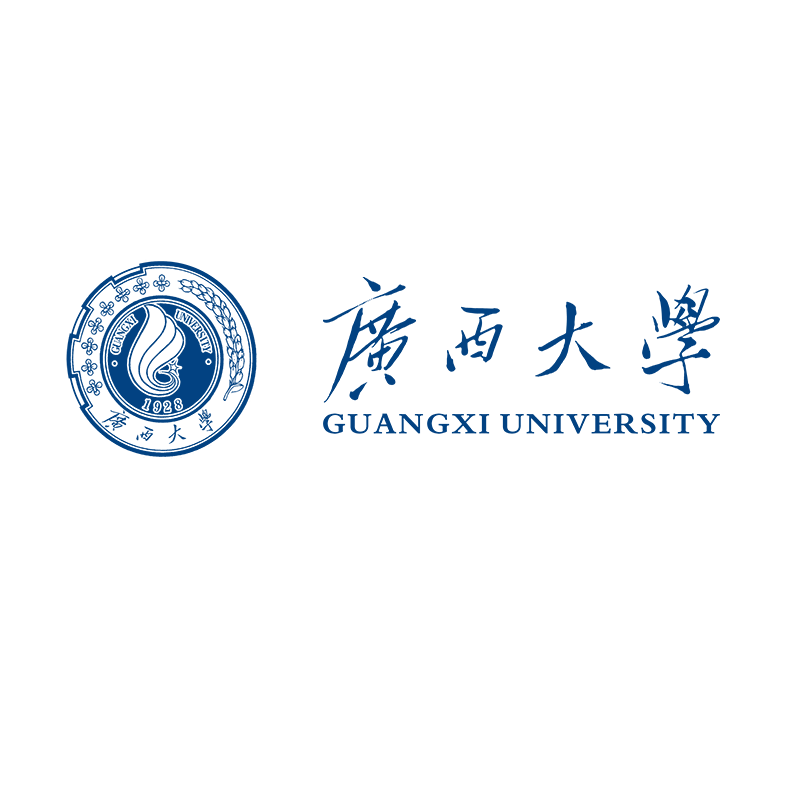 目录一、 系统登陆	- 2 -二、 系统操作页面介绍	- 2 -1. 系统总界面介绍	- 3 -2. 基础资料维护	- 4 -2.1外单位人员维护	- 4 -三、系统主要功能介绍	- 5 -1. 项目预算	- 5 -1.1项目管理-项目授权	- 5 -2. 电子票夹	- 7 -2.1票据采集操作	- 7 -2.2各种类型票据识别举例	- 10 -3. 网上报销	- 18 -3.1日常报销单	- 18 -3.2国内差旅费报销单	- 32 -3.3出国（境）报销	- 41 -3.4资产报销单	- 48 -3.5市内交通单	- 52 -3.6借款单	- 57 -3.7酬金报销单	- 60 -3.8长聘工资报销单	- 63 -3.9收入业务内转单	- 66 -3.10报销业务内转单	- 69 -3.11非科研预算调整申请单	- 71 -4. 微信公众号操作	- 73 -4.1绑定个人信息	- 73 -4.2上传发票	- 73 -4.3清除微信公众号缓存	- 75 -四、清除浏览器缓存	- 75 -系统登陆使用浏览器登录，推荐使用谷歌（Chrome）浏览器或edge浏览器，若使用360浏览器请使用极速模式。  打开广西大学办事大厅登录统一身份认证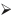 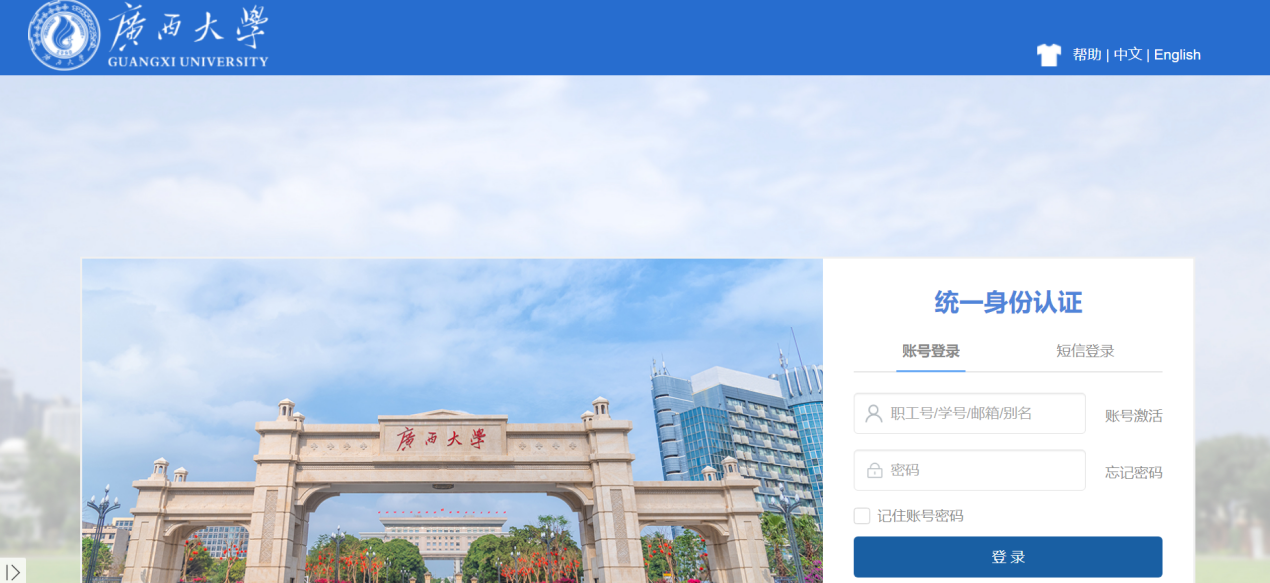 如忘记密码或密码输错多次锁定请联系信息中心重置密码。登录后找到财务系统单点登录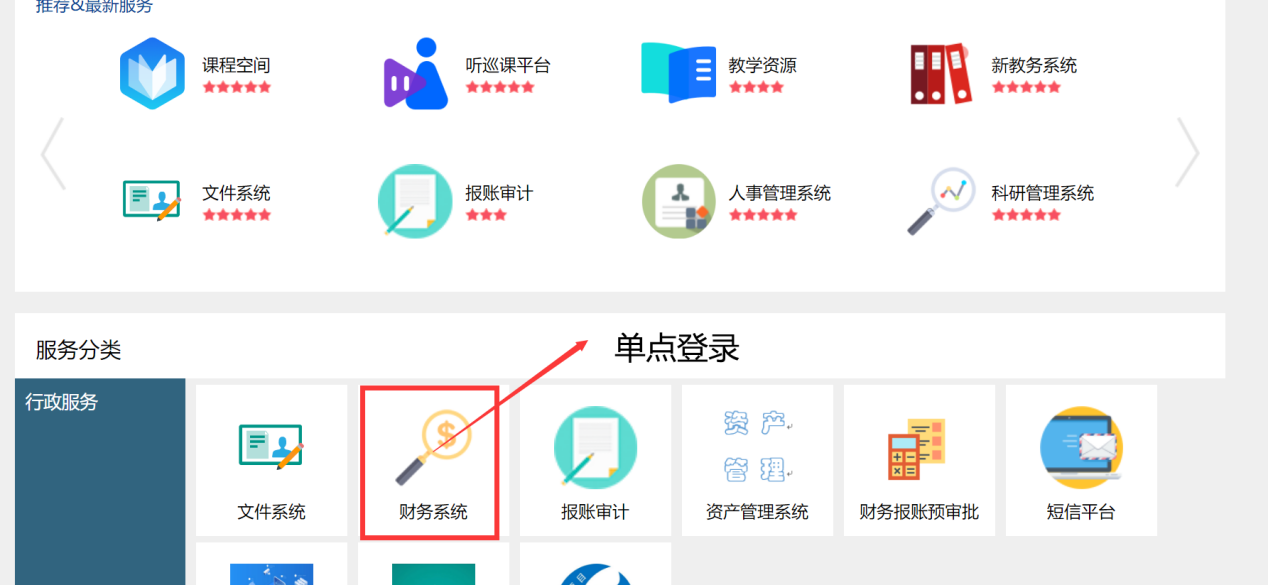 系统操作页面介绍系统总界面介绍进入系统后，单击功能菜单，进入业务操作页面如图：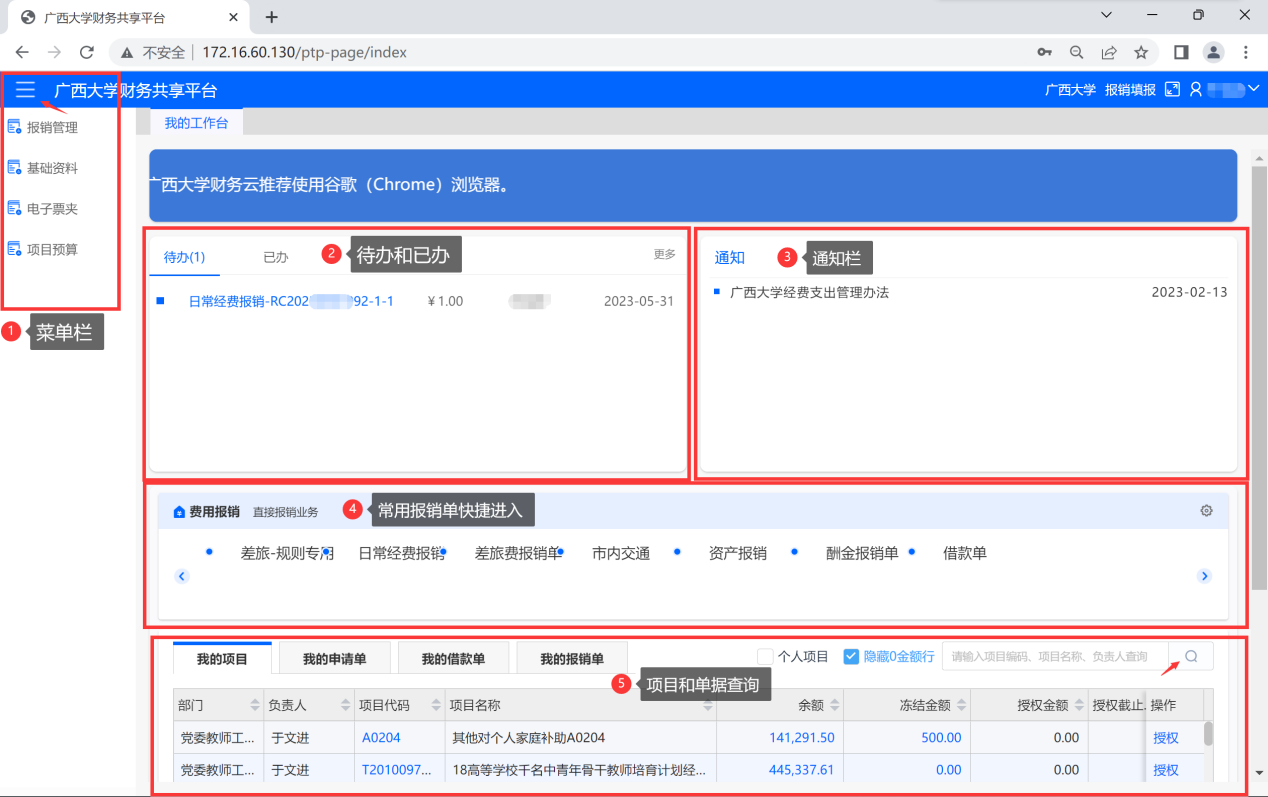 ①菜单栏：点击左上角显示/隐藏功能菜单。通过选择相应的一级菜单（如“报销管理”），系统展开该模块下的二级菜单方便用户操作具体的模块功能。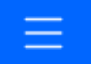 ②待办和已办：待办页签展示的是需要当前用户做操作的单据（例如单据审批），单击文字内容进入该待办事项的详细界面。已办页签展示的是当前用户已经做了操作的单据。被退回的单据是红色字体，正常流程的单据是蓝色字体。③通知：通知栏是展示学校财务处告知用户的相关财务制度和办法。④费用报销（直接报销业务）：系统在首页列示了常用的报销单，用户可直接点击要填报的报销单，直接开填报单。⑤我的项目（借款单、报销单）：系统在主界面可查询当前用户的项目执行情况，点击蓝色字体的数据可以穿透查询具体的明细数据；点击操作-【授权】，则可以对当前用户的项目，对其他用户（教职工/学生）进行授权使用。我的报销单，顾名思义可以对当前用户的报销单进行查询，可以对相关单据进行【提交】、【打印】、查看【流程】等操作。基础资料维护2.1外单位人员维护点击菜单栏中的“基础资料”，点击【外单位人员维护】，可以对外单位人员的信息进行维护（系统支持逐个新增和批量导入两种新增模式）。外单位人员的信息主要可以用在差旅报销单和酬金报销单。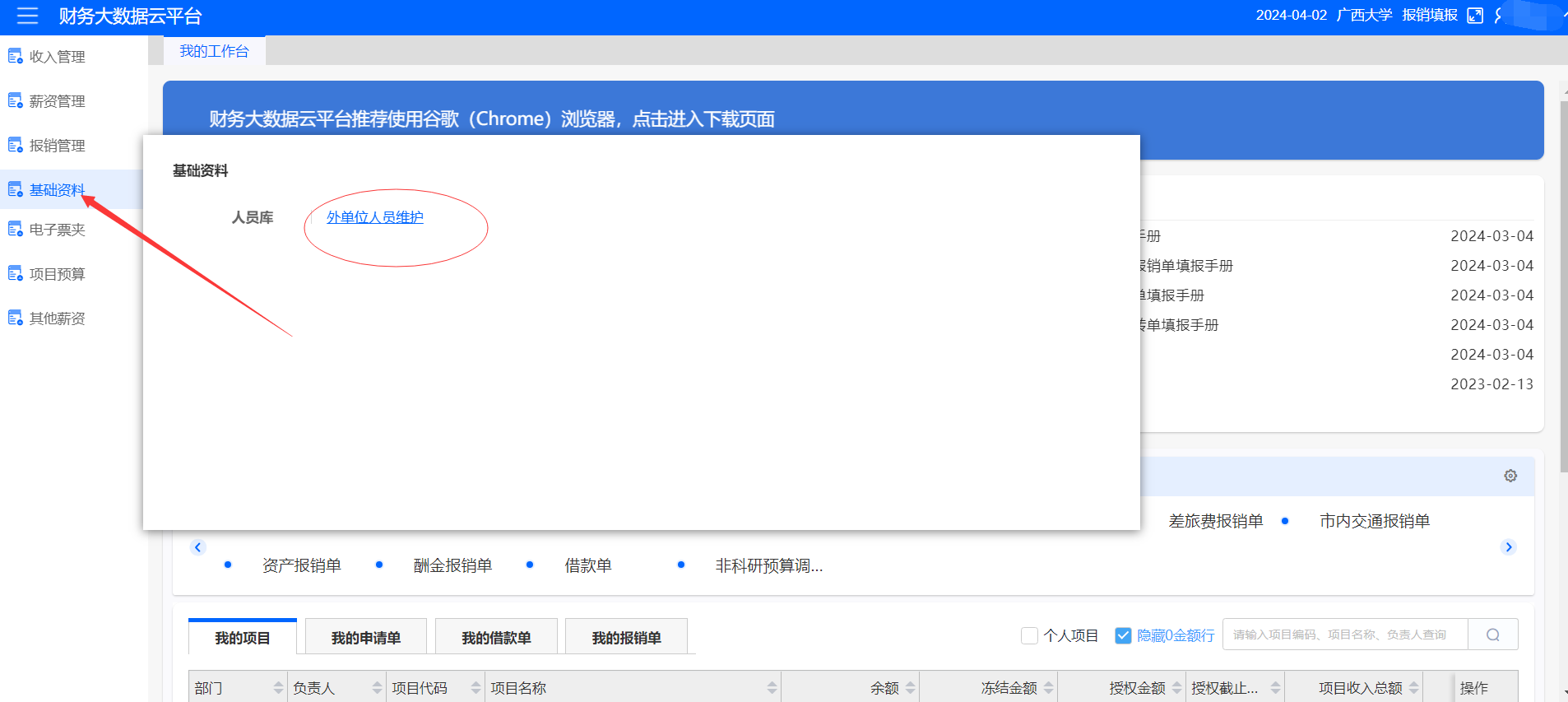 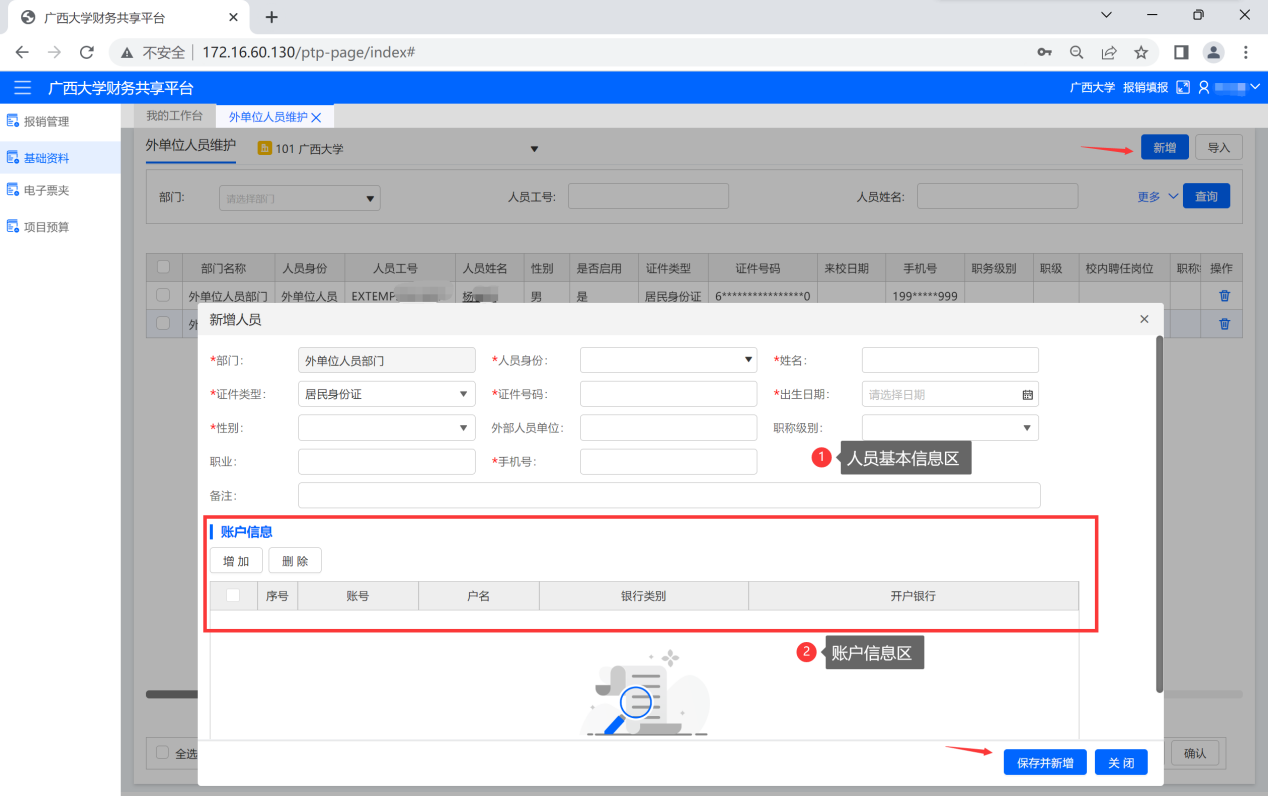 三、系统主要功能介绍项目预算1.1项目管理-项目授权（1）点击项目预算-项目管理-项目负责人授权，点击操作栏的【授权】。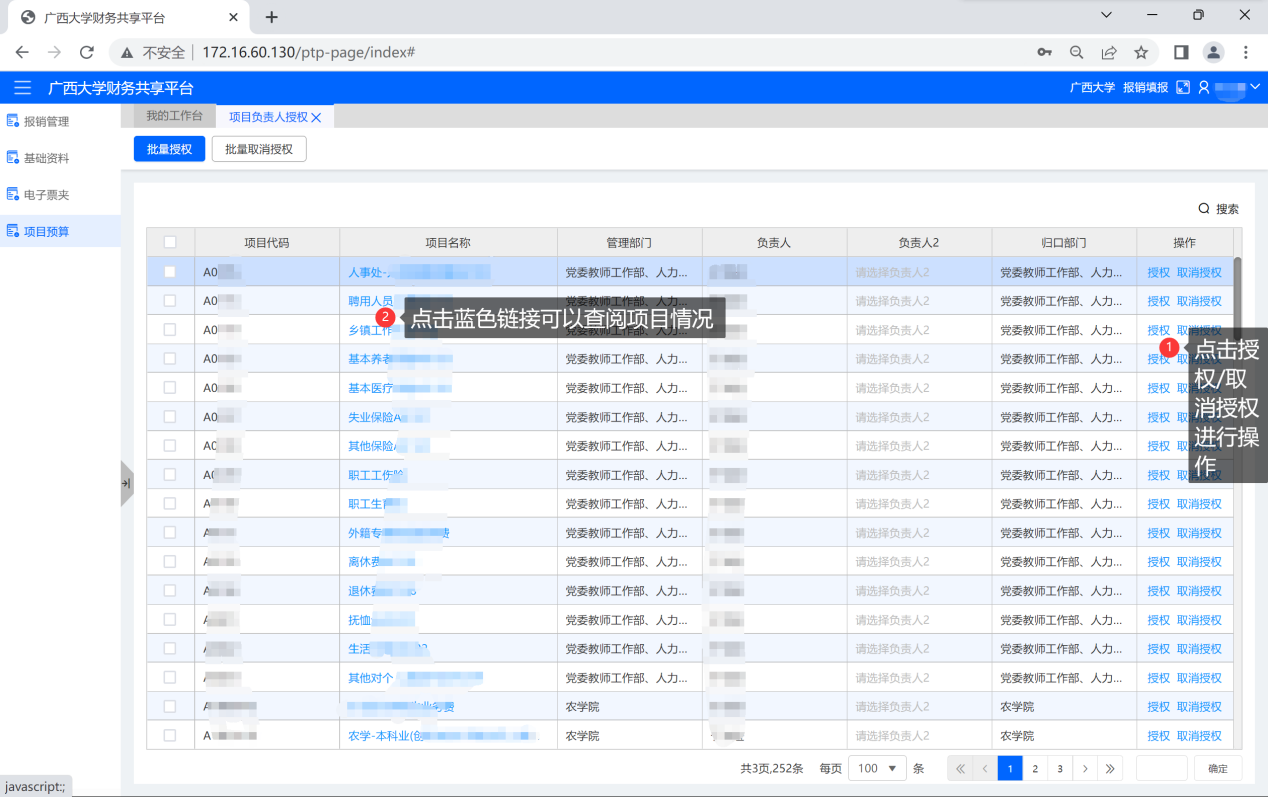 也可在我的工作台-我的项目，点击操作栏的【授权】。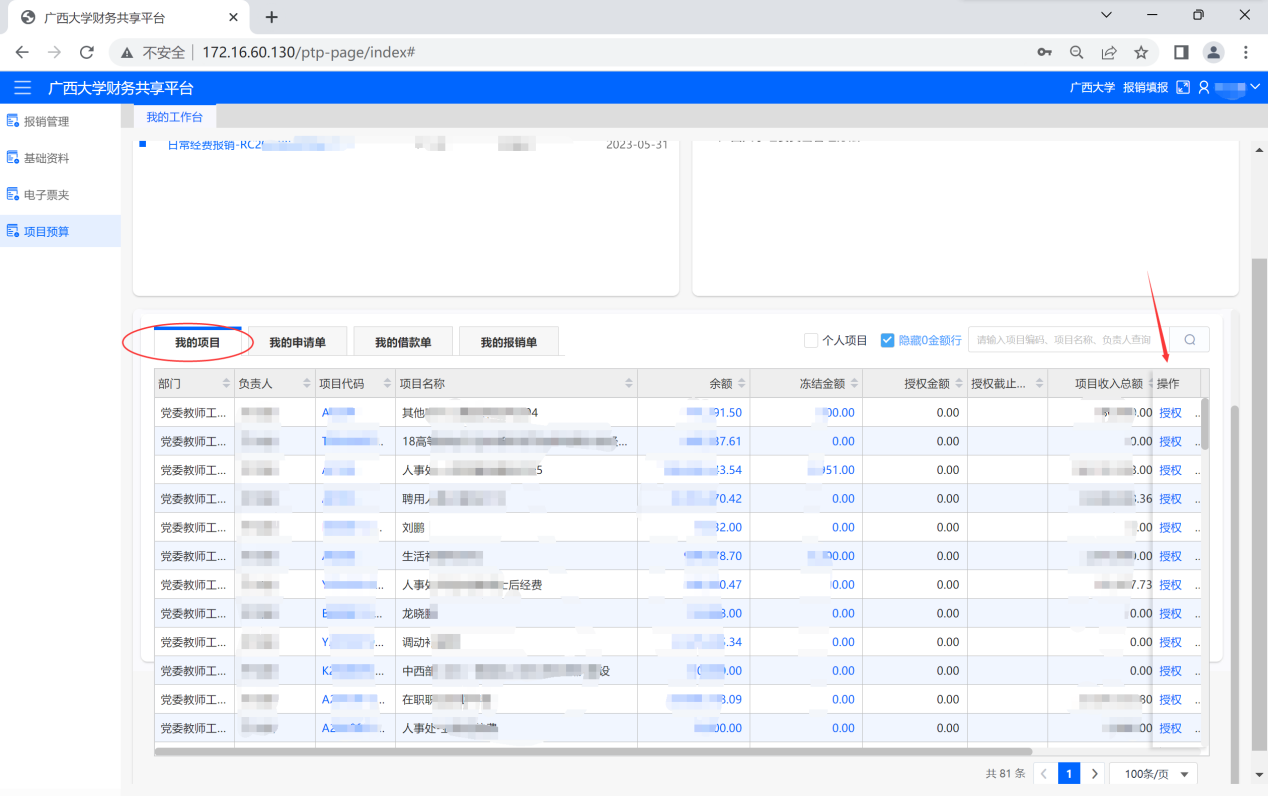 （2）点击项目名称下的蓝色项目名称可链接进入该项目授权的详细信息。在授权详细界面，可对已授权的点击取消授权，点击授权日志，可查看授权操作时间、授权额度等信息。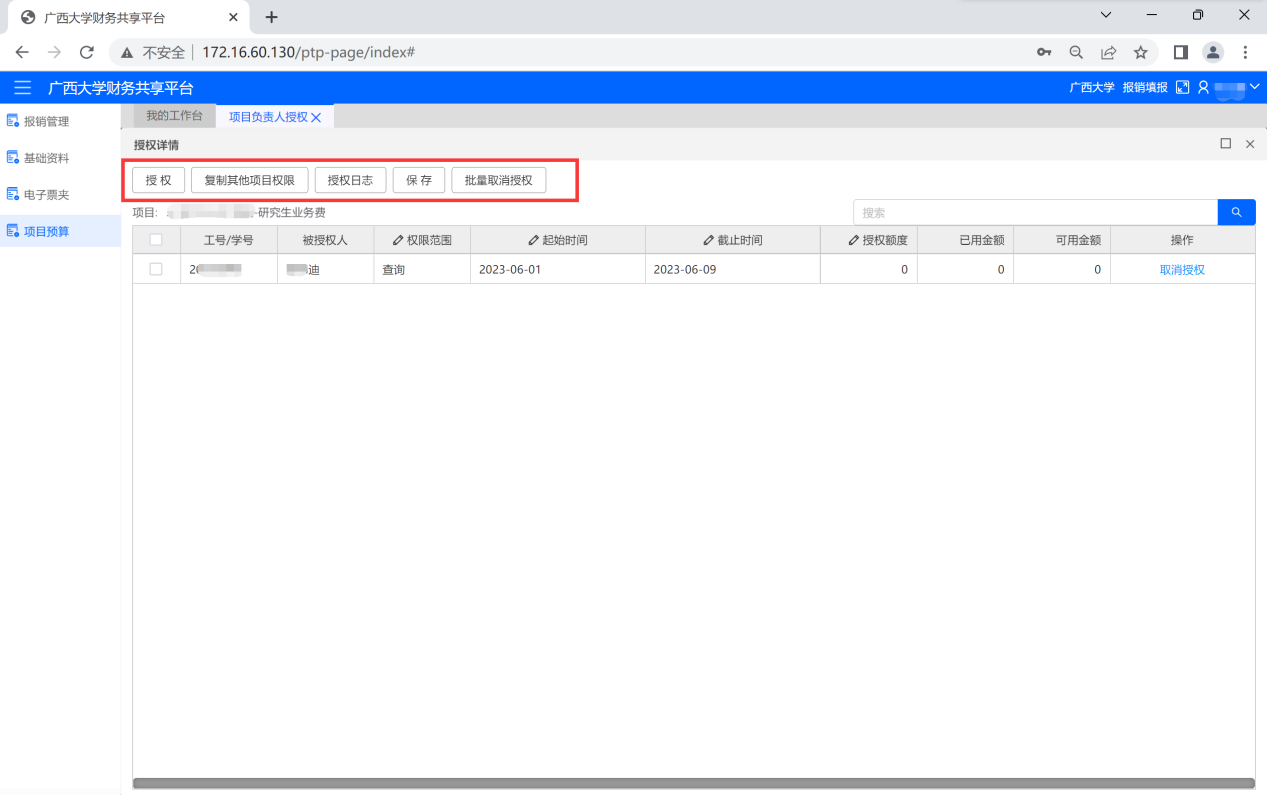 点击授权，填写项目授权信息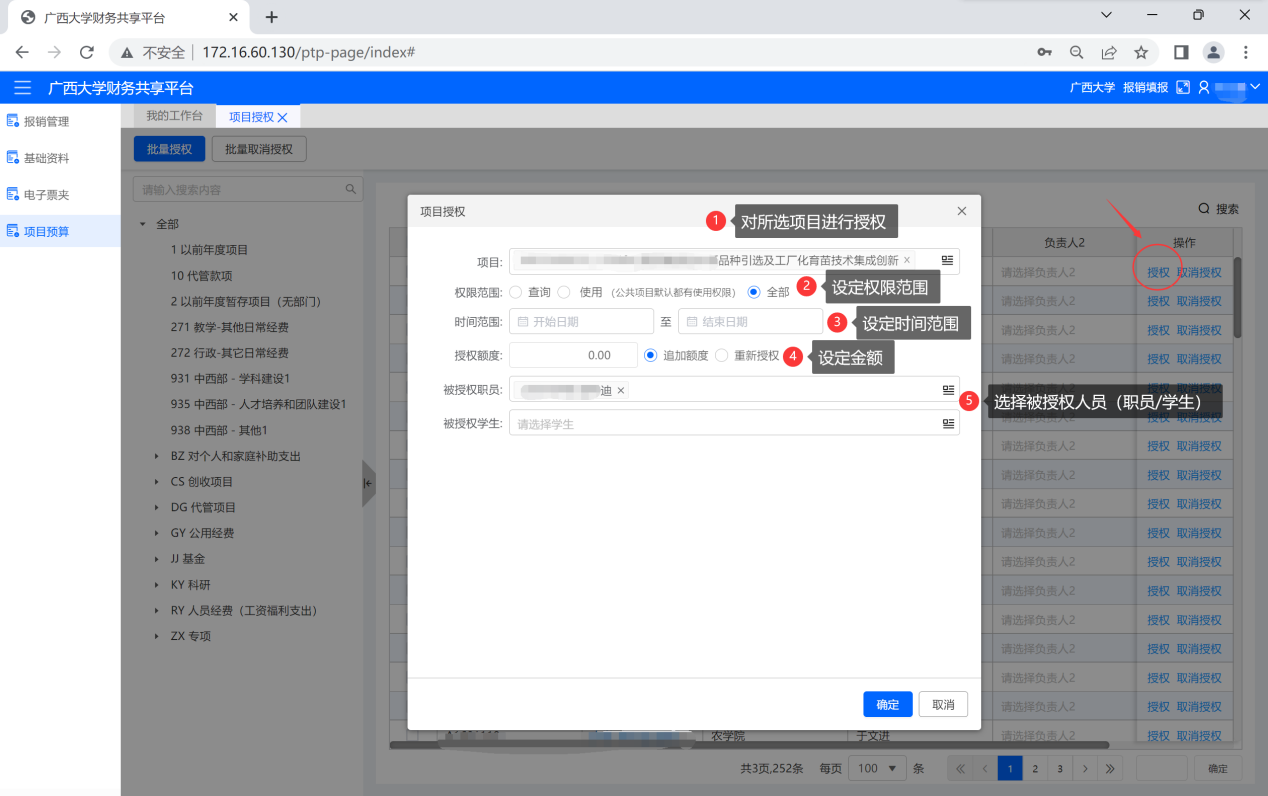 权限范围可选择1、查询；2、使用；3、全部，其中选择【全部】即授予查询和使用权限。电子票夹电子票夹通过移动终端实现各类发票的智能收集，支持发票的识别、验真、验重。（支持能在国家税务总局查到的发票）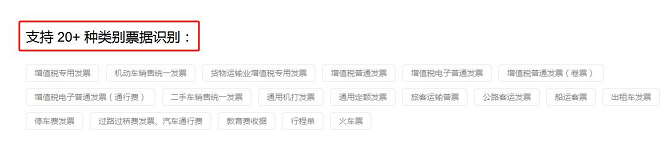 报账员拿到票据后，可以先采集票据到系统，需要报销的时候再填单。也可以在填写报销单时，点击，带出金额进行报销，同时同步上传附件信息。(必须使用智能报销向导选择发票，否则预约单封面没有发票认证信息)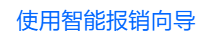 2.1票据采集操作点击系统左侧菜单栏，【电子票夹】-【我的票夹】，进入我的票夹界面。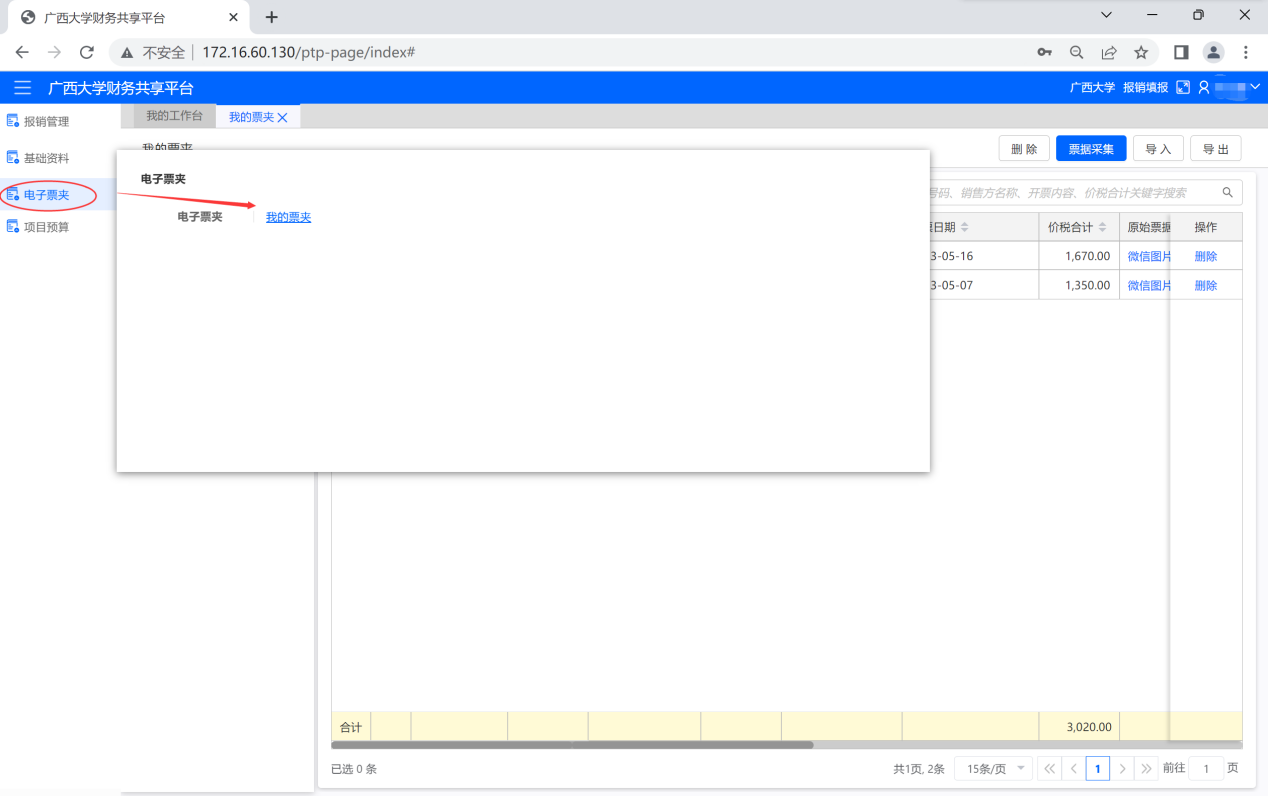 点击按钮，进入发票上传识别界面，点击上传文件，选择电脑中本地存好的原始发票，最后点击【保存】，系统自动识别验真。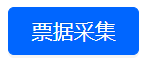 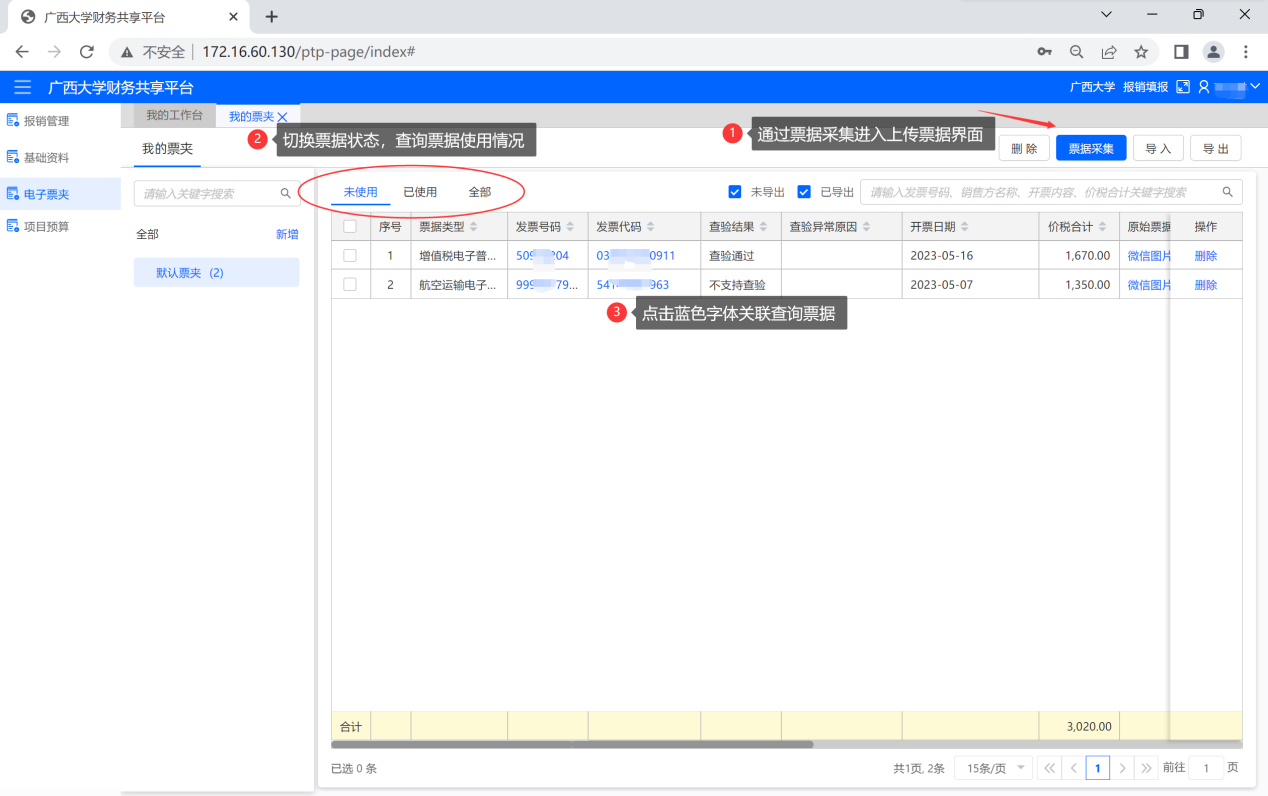 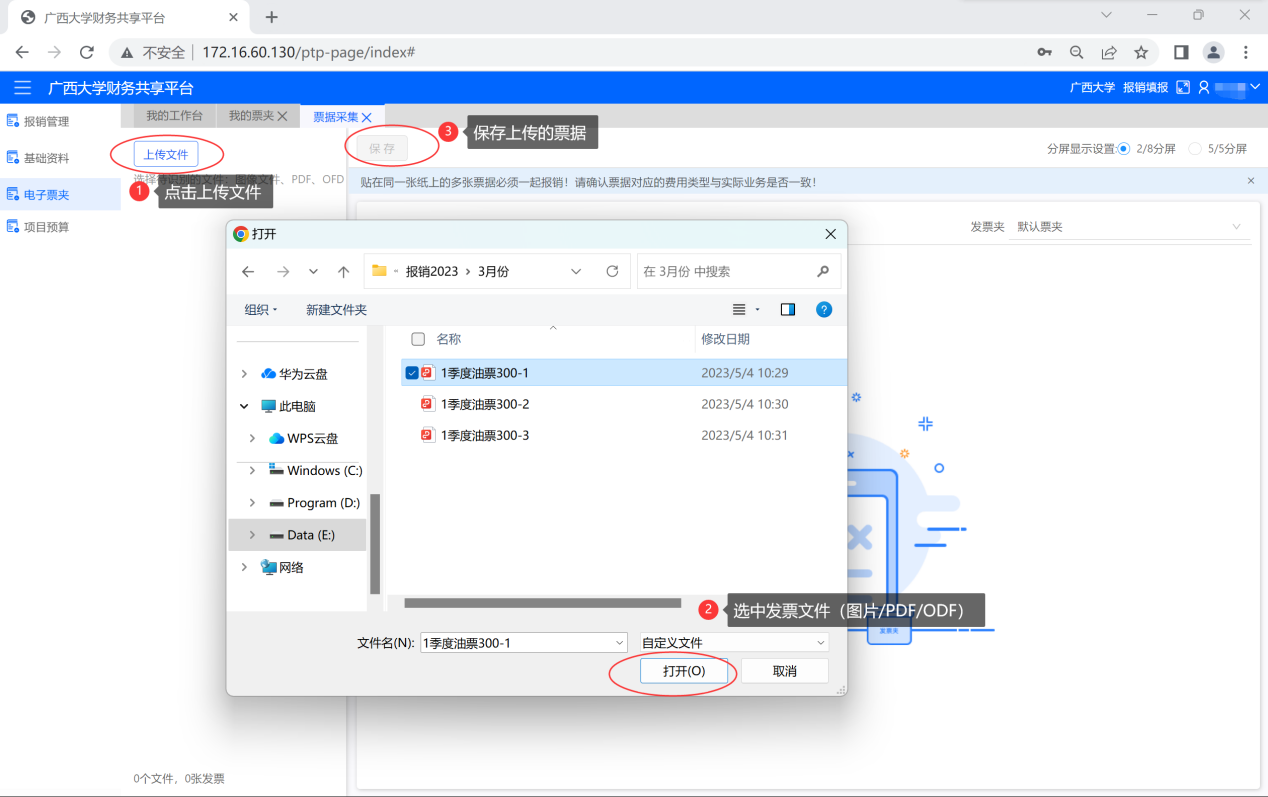 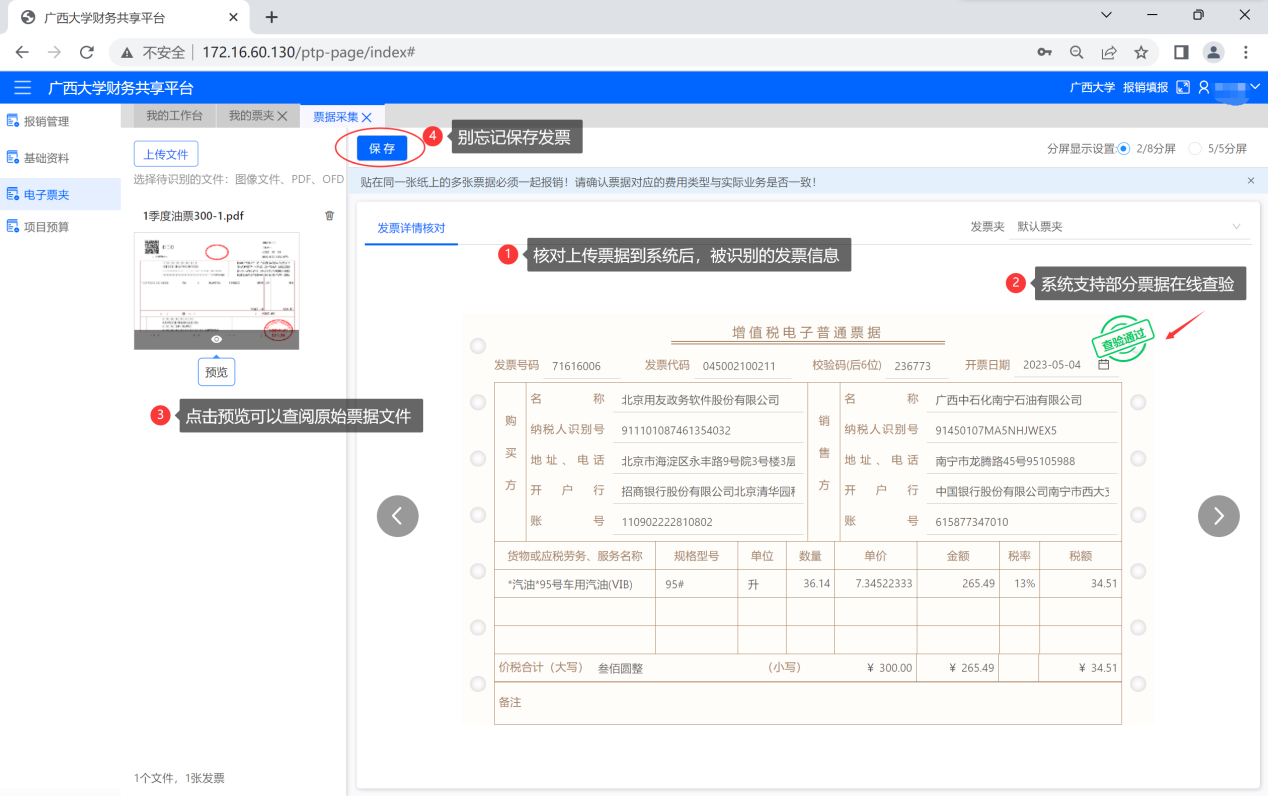 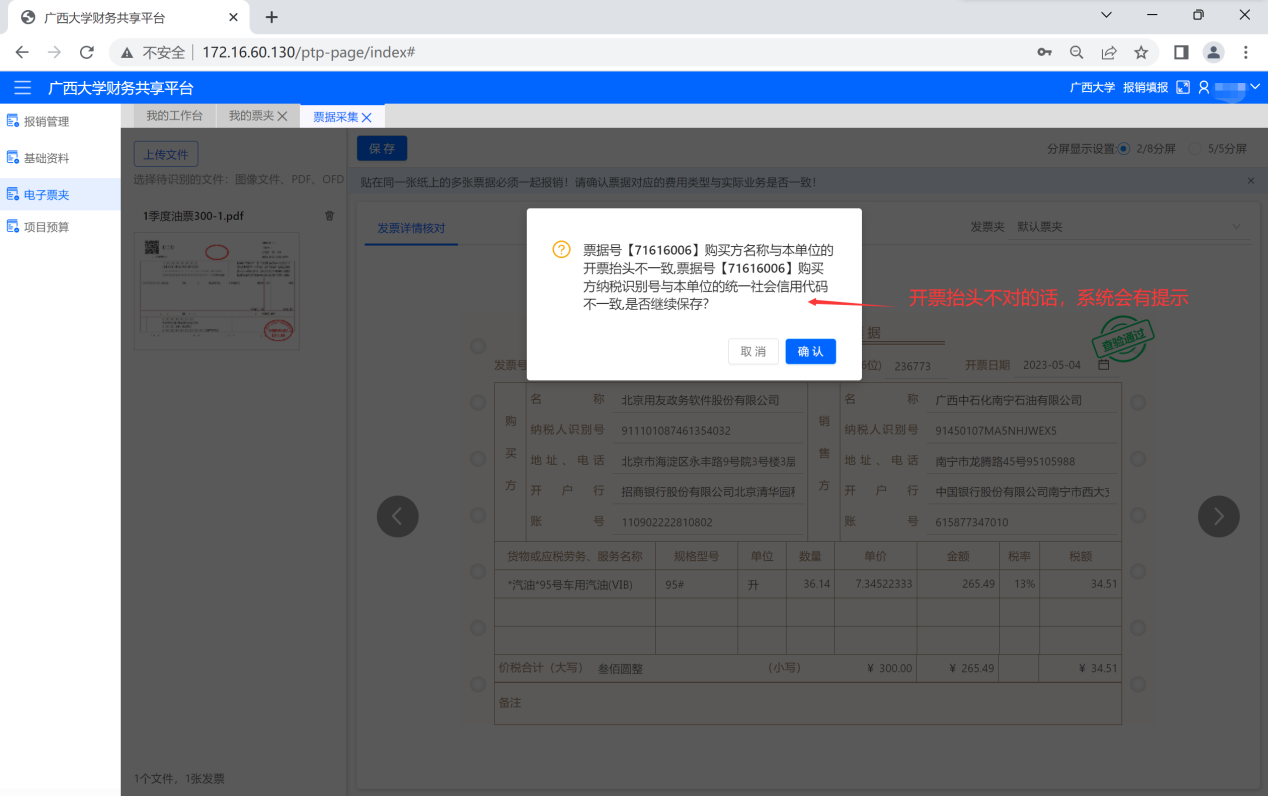 注意：上传重复发票或上传系统已存在发票，会提示发票重复，保存失败。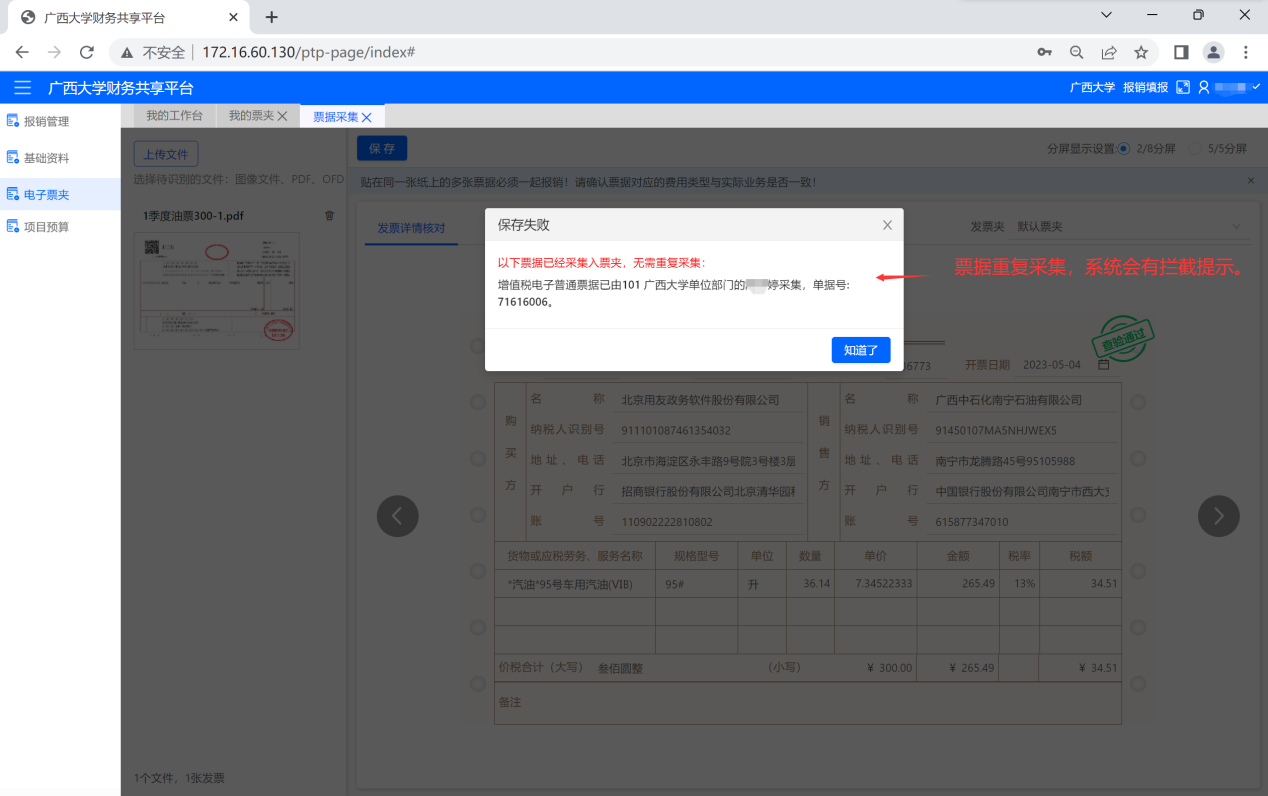 报销使用过的发票会存进我的票夹-已使用页签下，已使用的发票无法再次进行报销。通过点击按钮，可跳转所关联的报销单详情。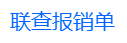 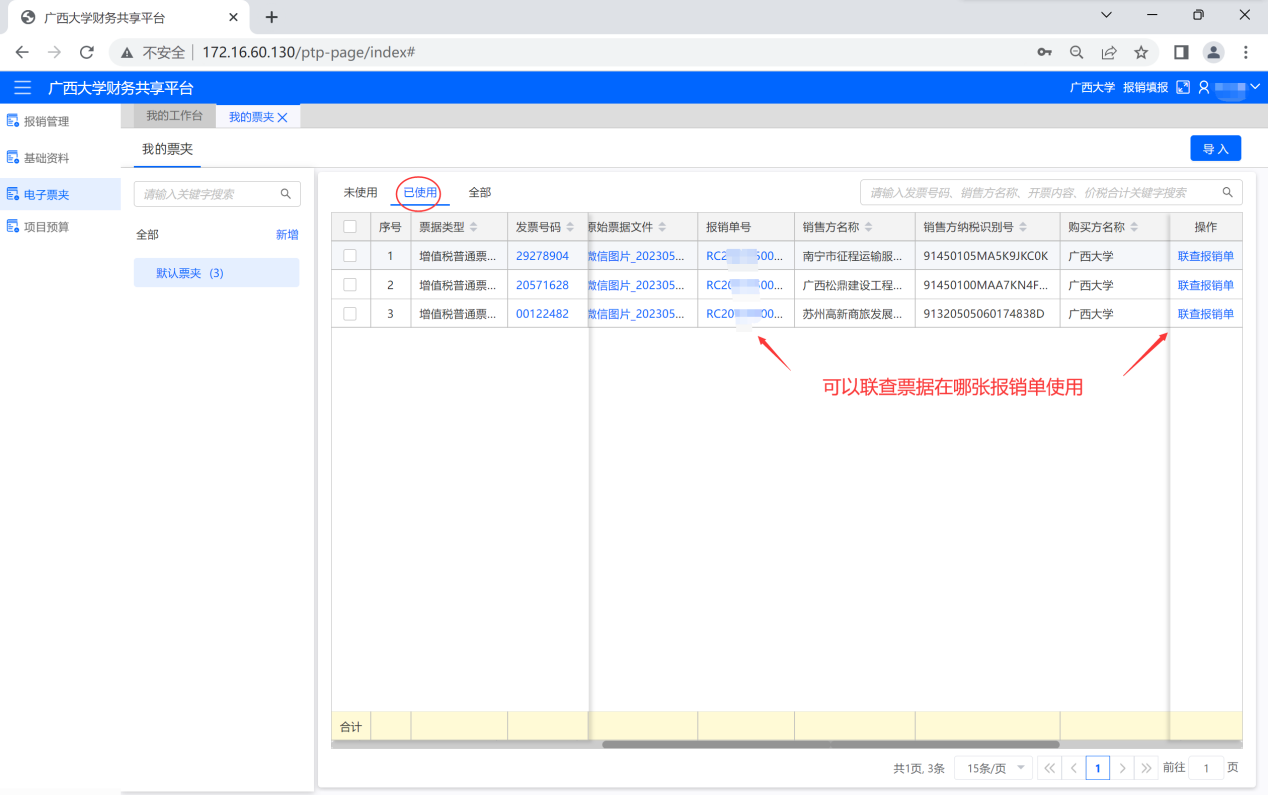 2.2各种类型票据识别举例列举目前系统支持的各类型发票的识别及查验：（1）支持增值税普通票据（卷票）识别、查验。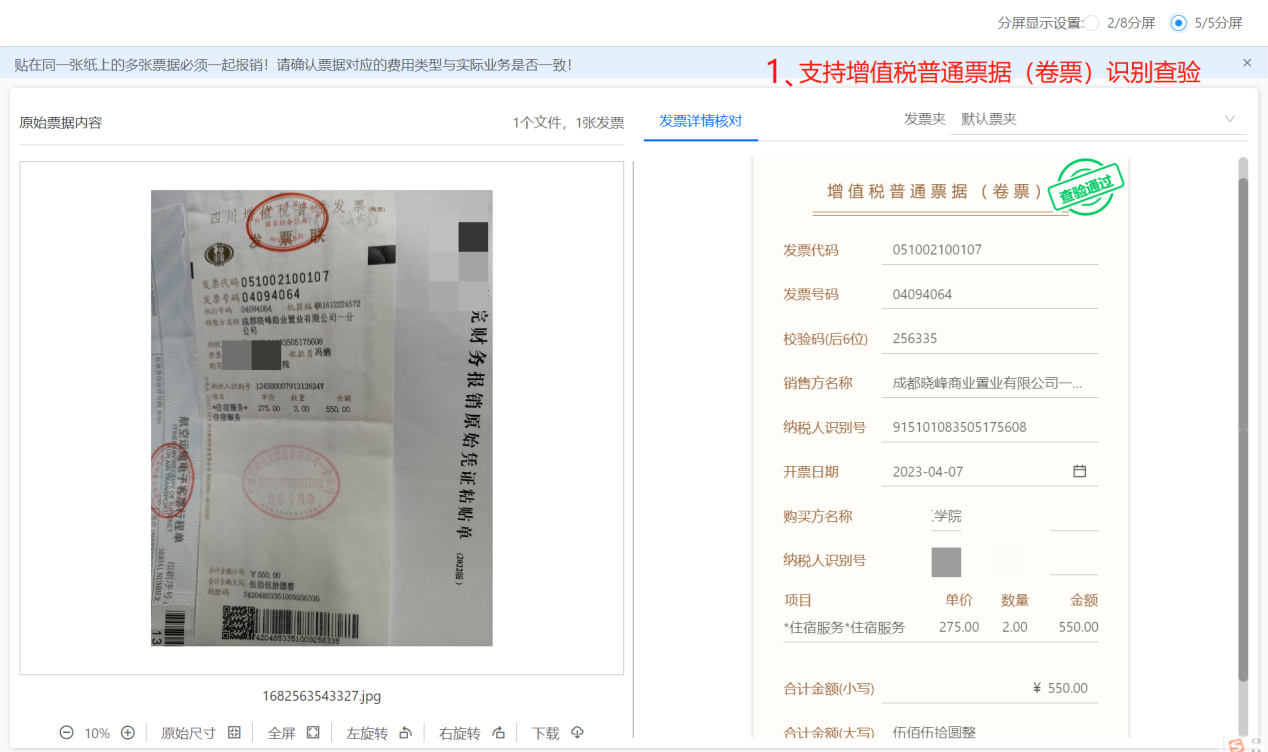 （2）支持增值税电子专用票据识别、查验。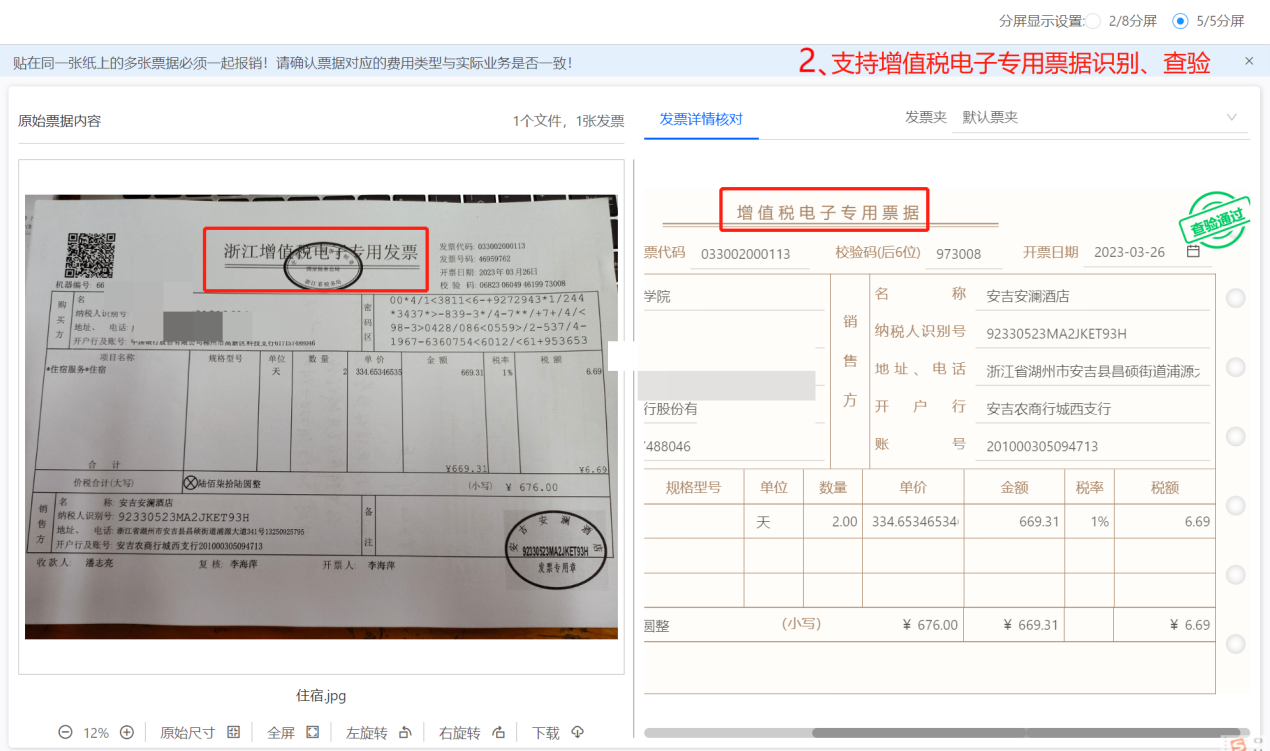 （3）支持增值税普通票据（折叠票）识别、查验。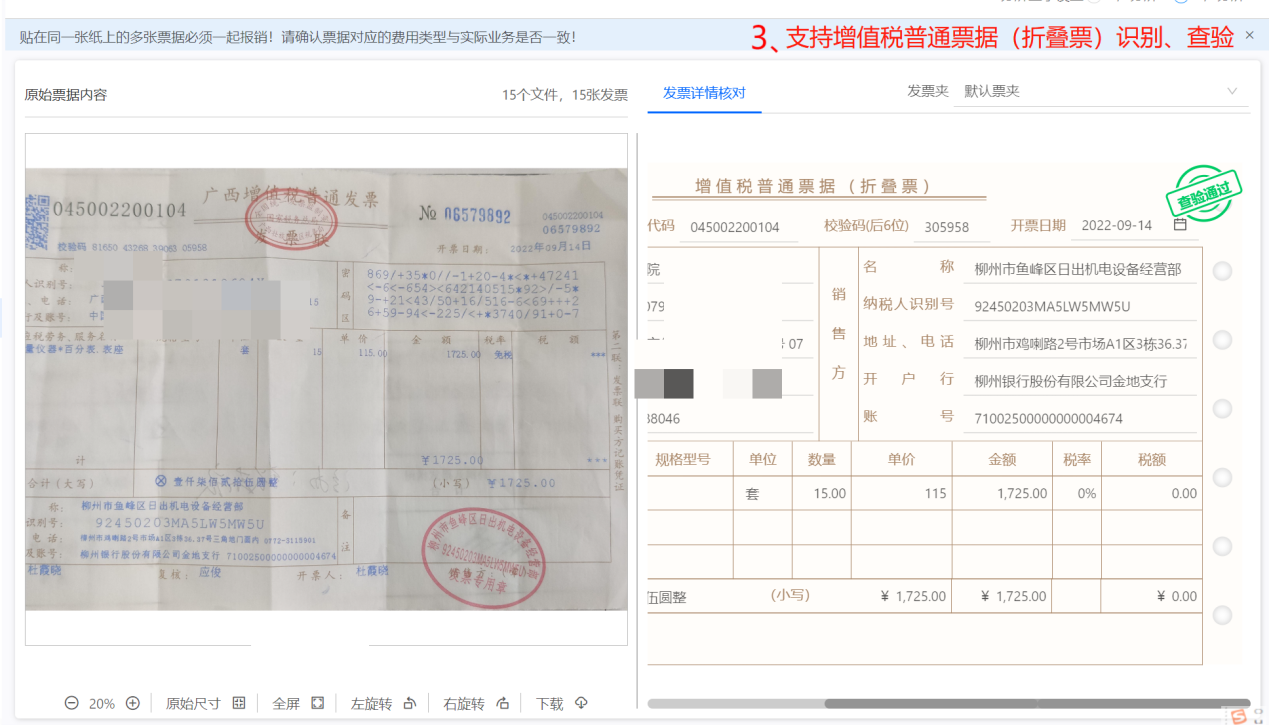 （4）支持增值税专用票据识别、查验。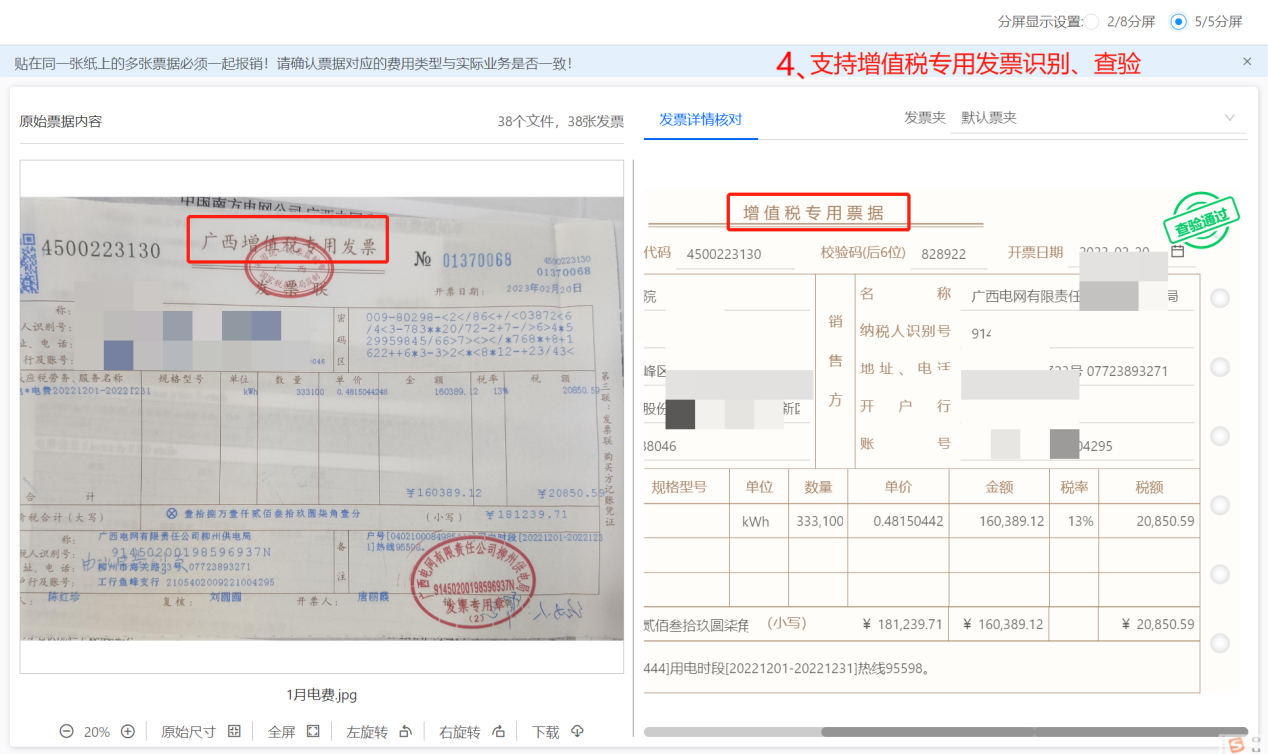 （5）支持通行费增值税电子普通票据识别、查验。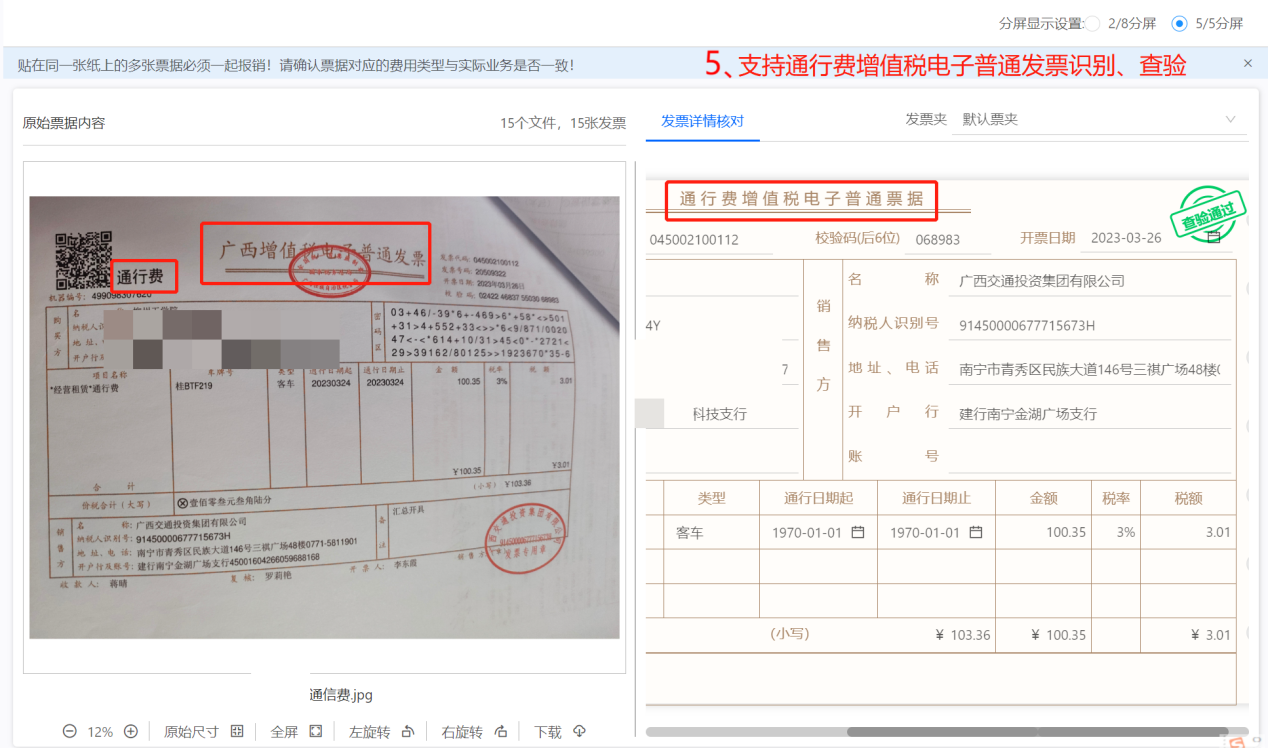 （6）支持区块链电子普通票据识别，但不支持查验（按票据载明查验方法进行查验并保存查验结果，上传附件）。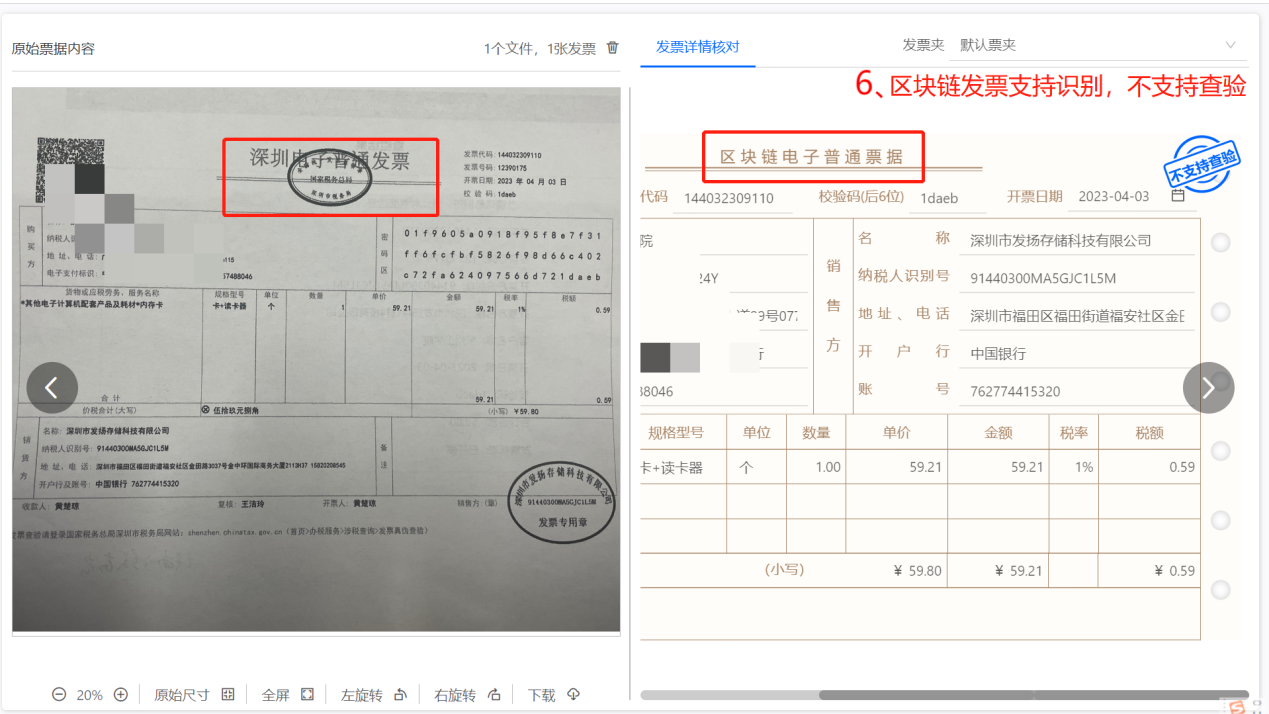 （7）支持电子发票（普通发票）识别、查验。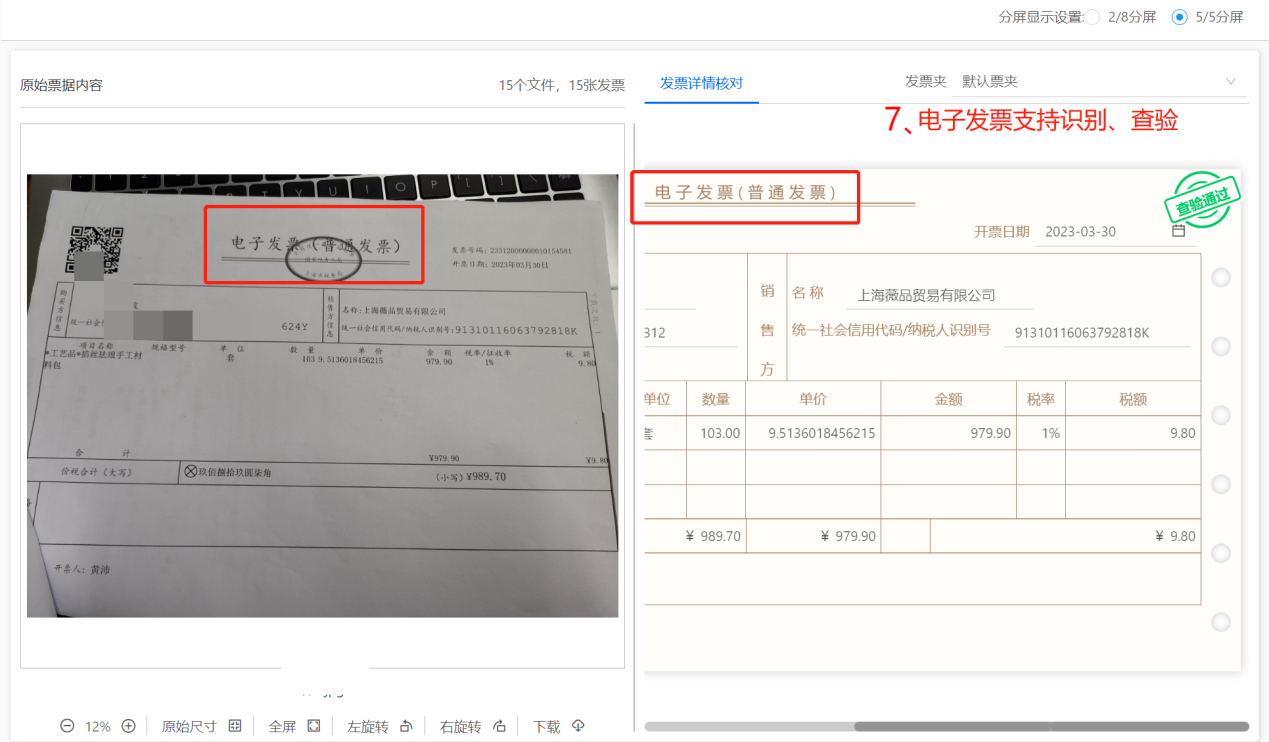 （8）支持通用机打发票识别，但不支持查验。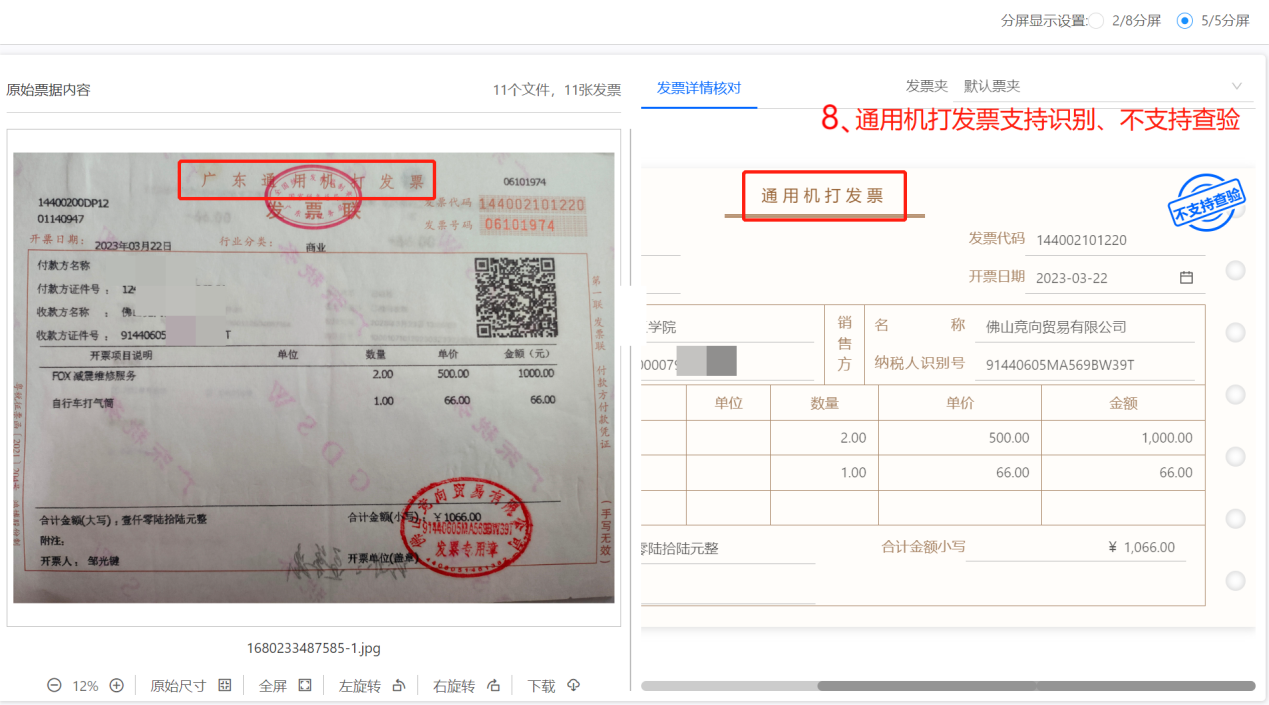 （9）支持通用定额票据识别，但不支持查验（金额≥50元的定额票据，按票据背面查验方法进行查验并保存查验结果，上传附件）。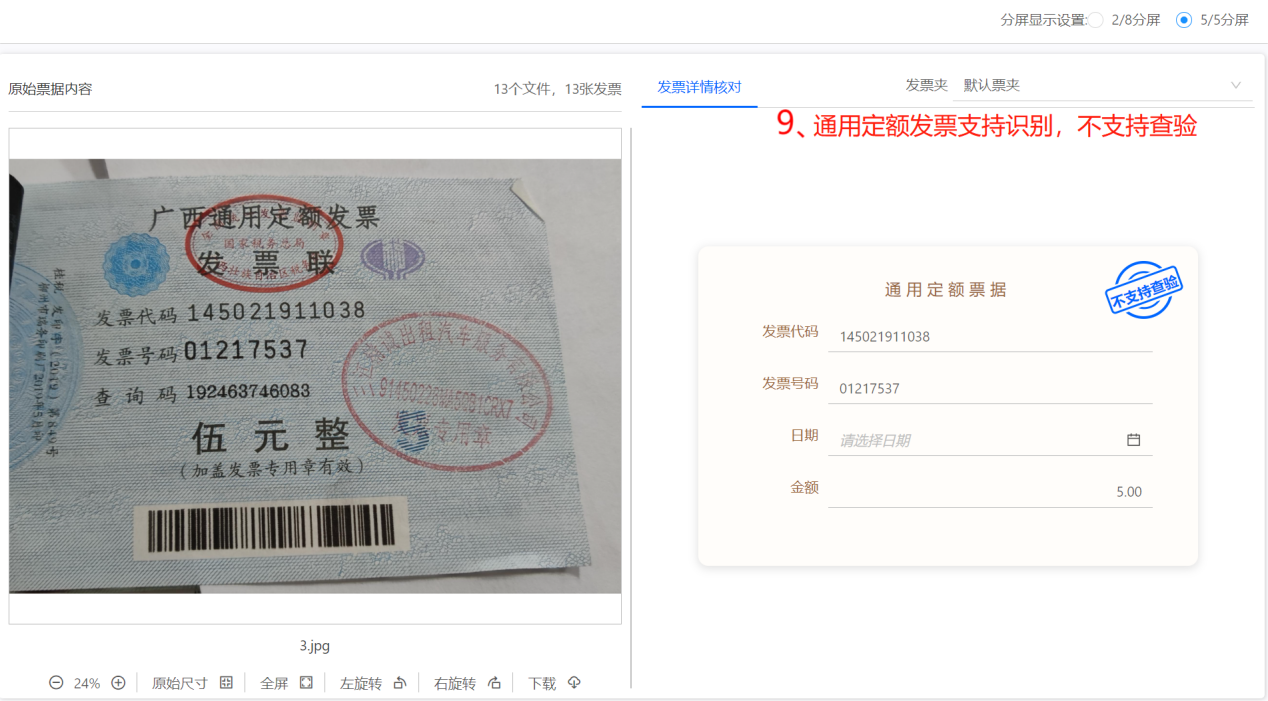 （10）支持通用电子票据识别，但不支持查验（识别票据二维码进行查验并保存查验结果，上传附件）。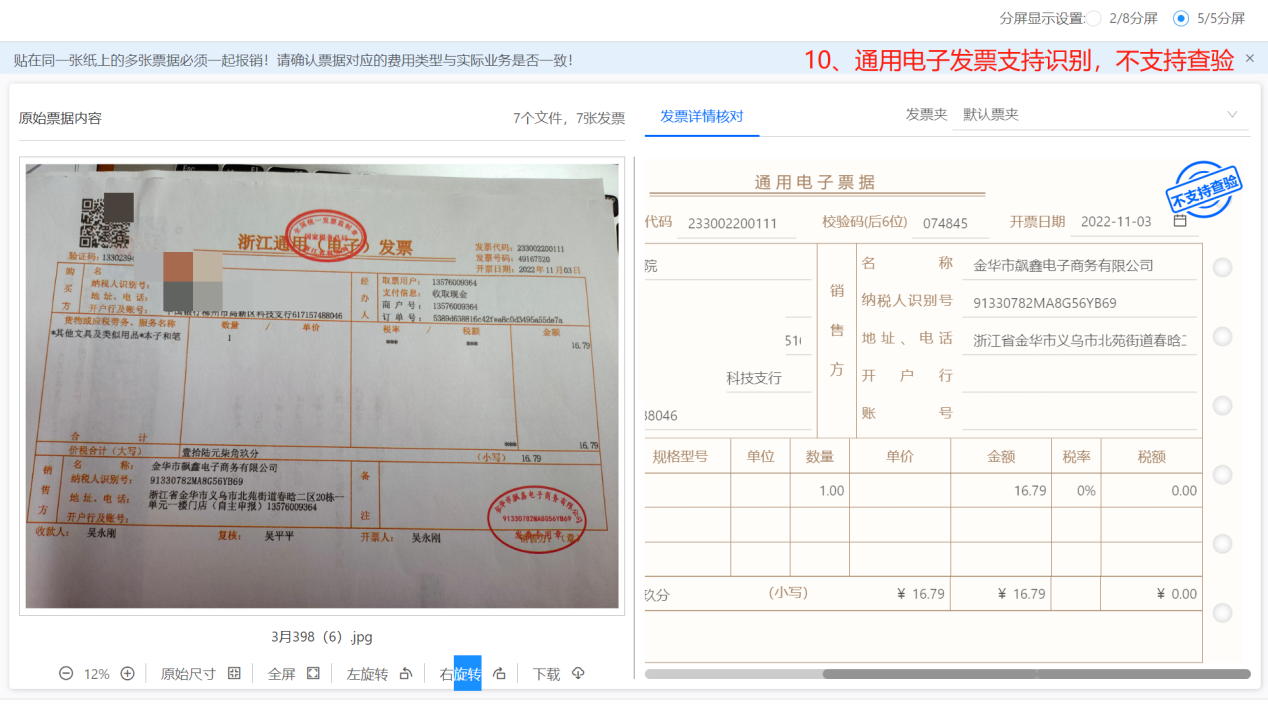 （11）支持非税收入统一票据（电子）识别，但不支持查验。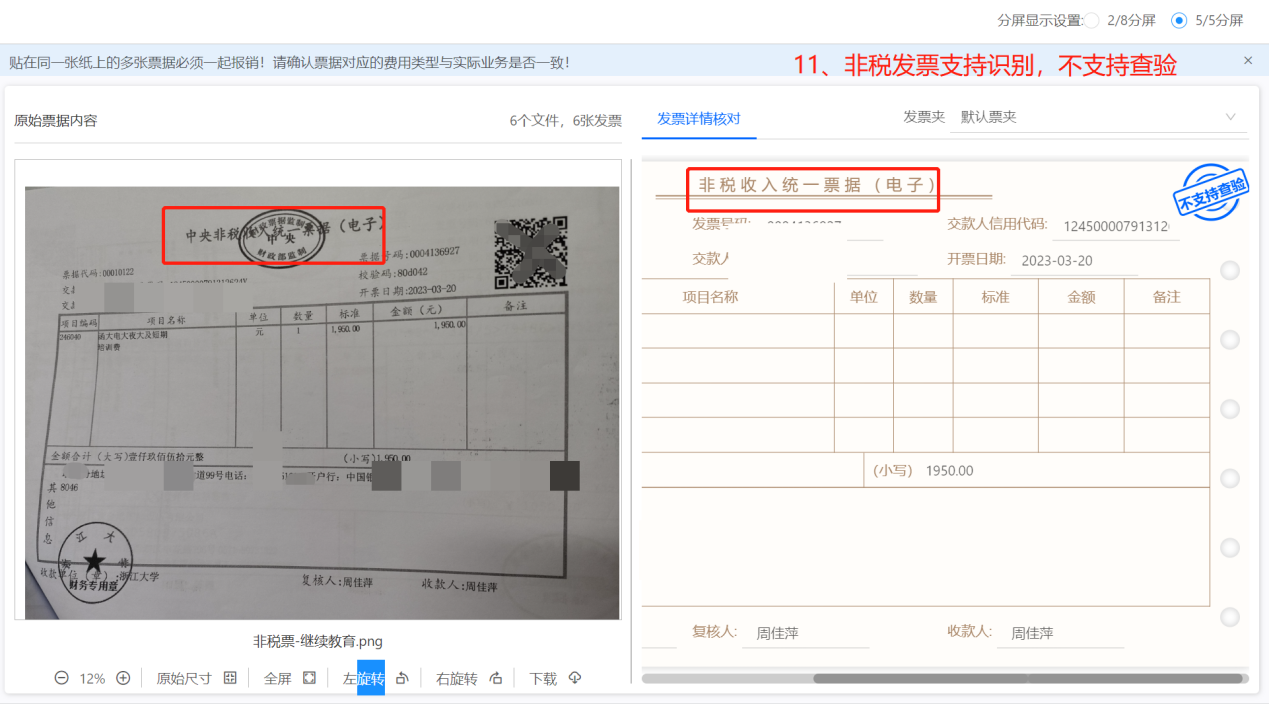 （12）支持出租汽车票识别，但不支持查验。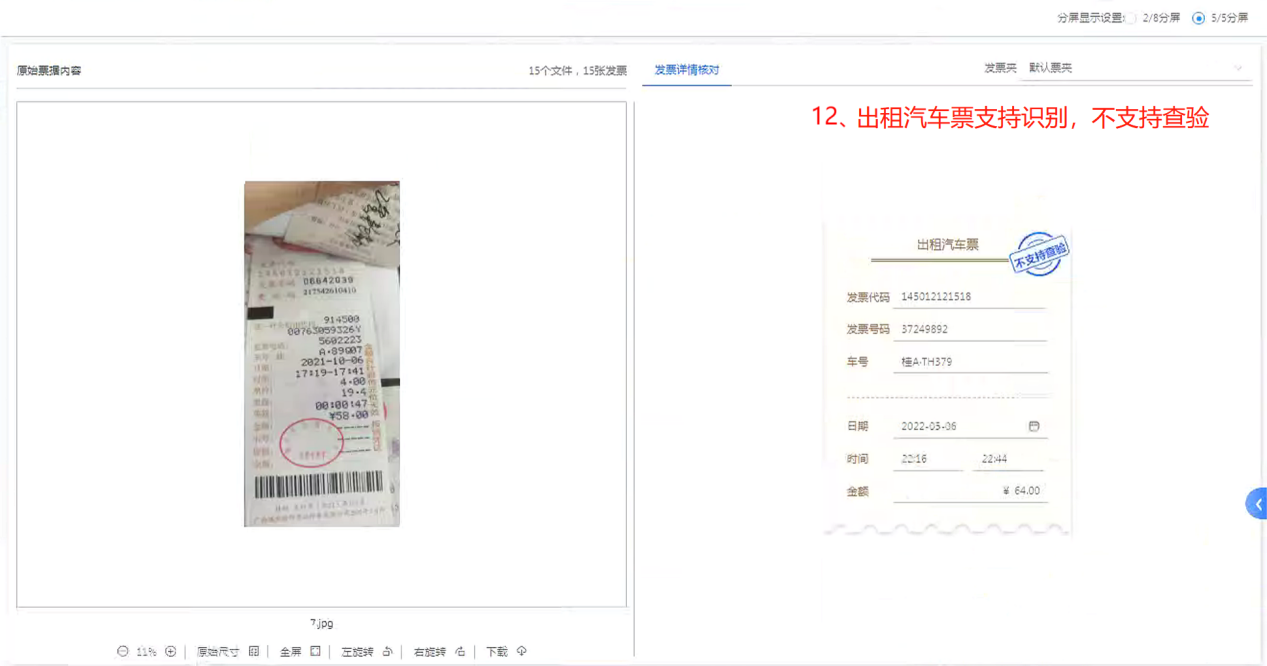 （13）支持火车票识别，但不支持查验。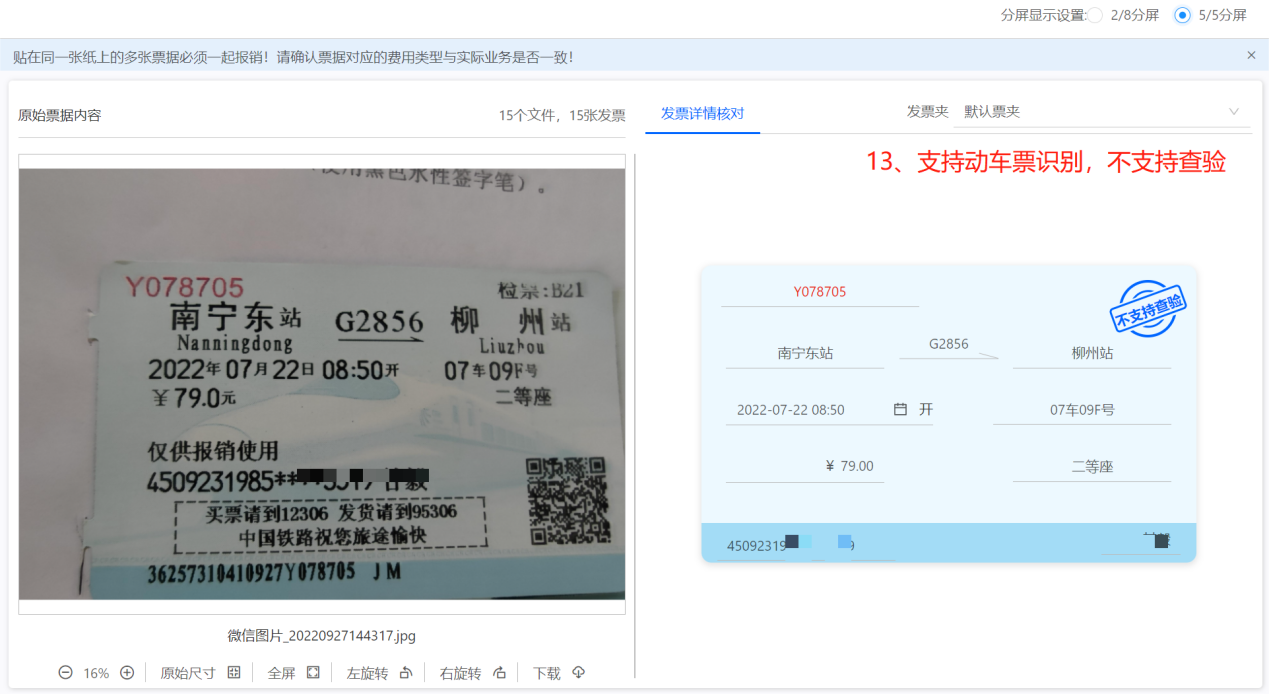 （14）支持航空运输电子客票行程单识别，但不支持查验。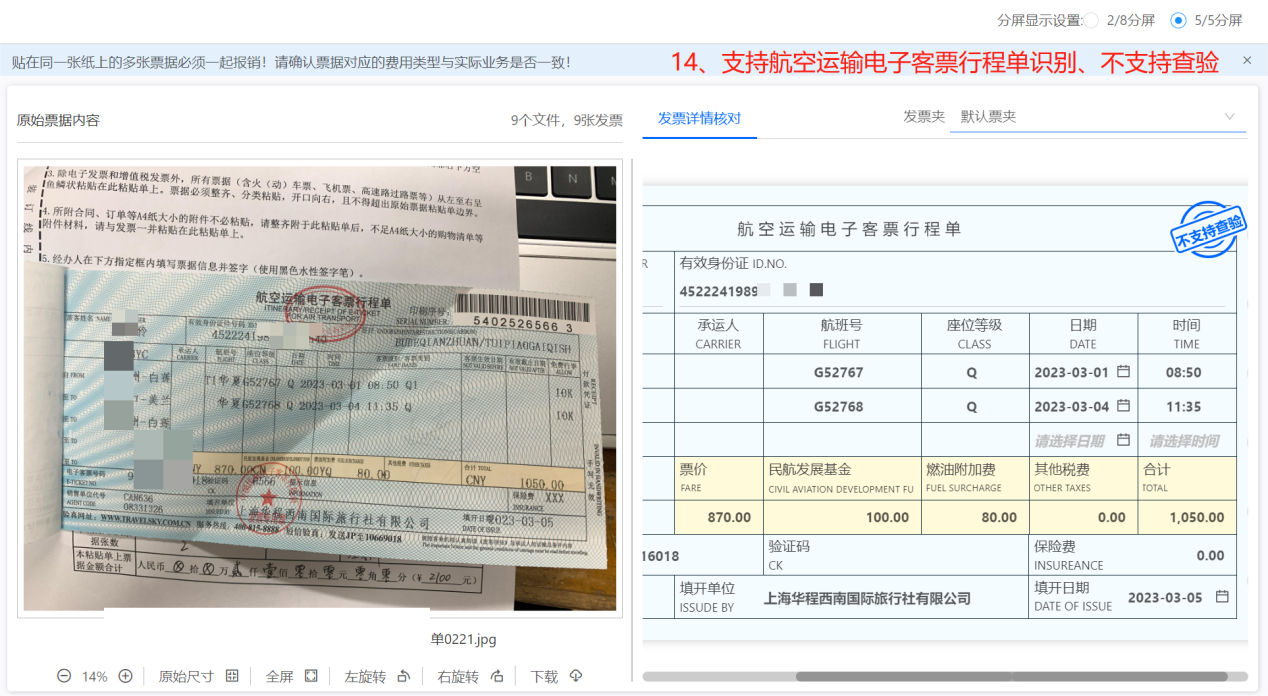 （15）支持汽车客票识别，但不支持查验。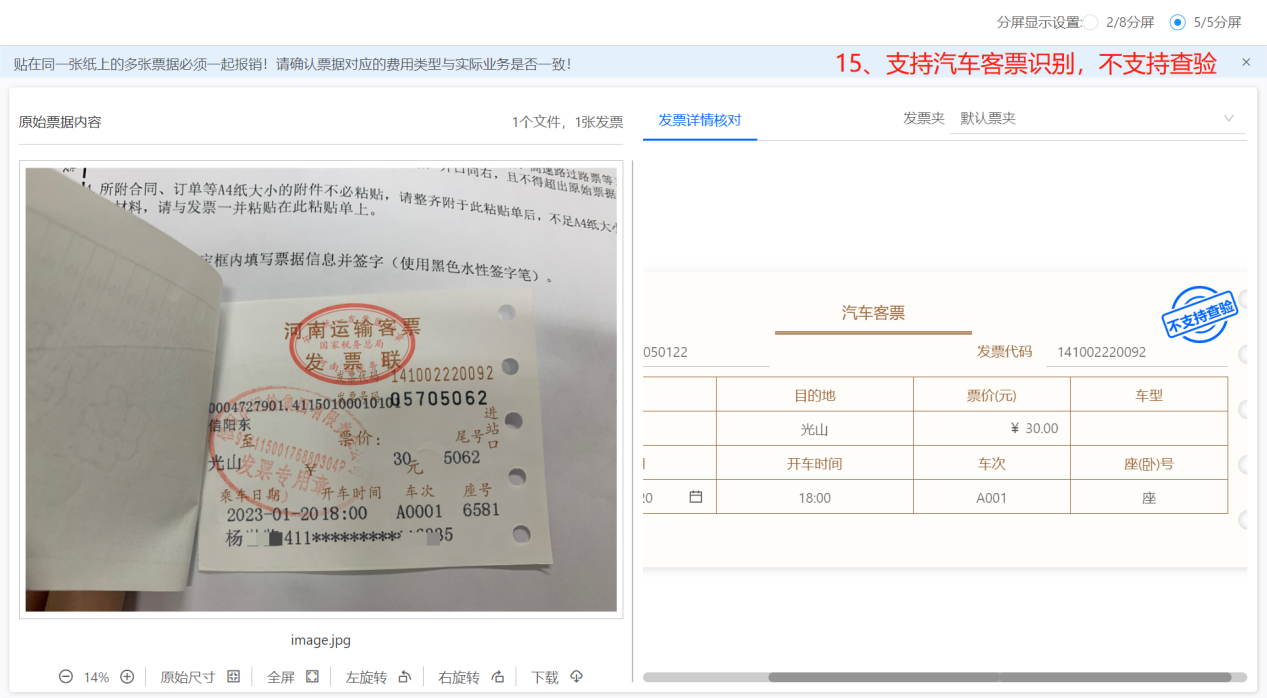 （16）支持过路过桥费票据识别，不支持查验。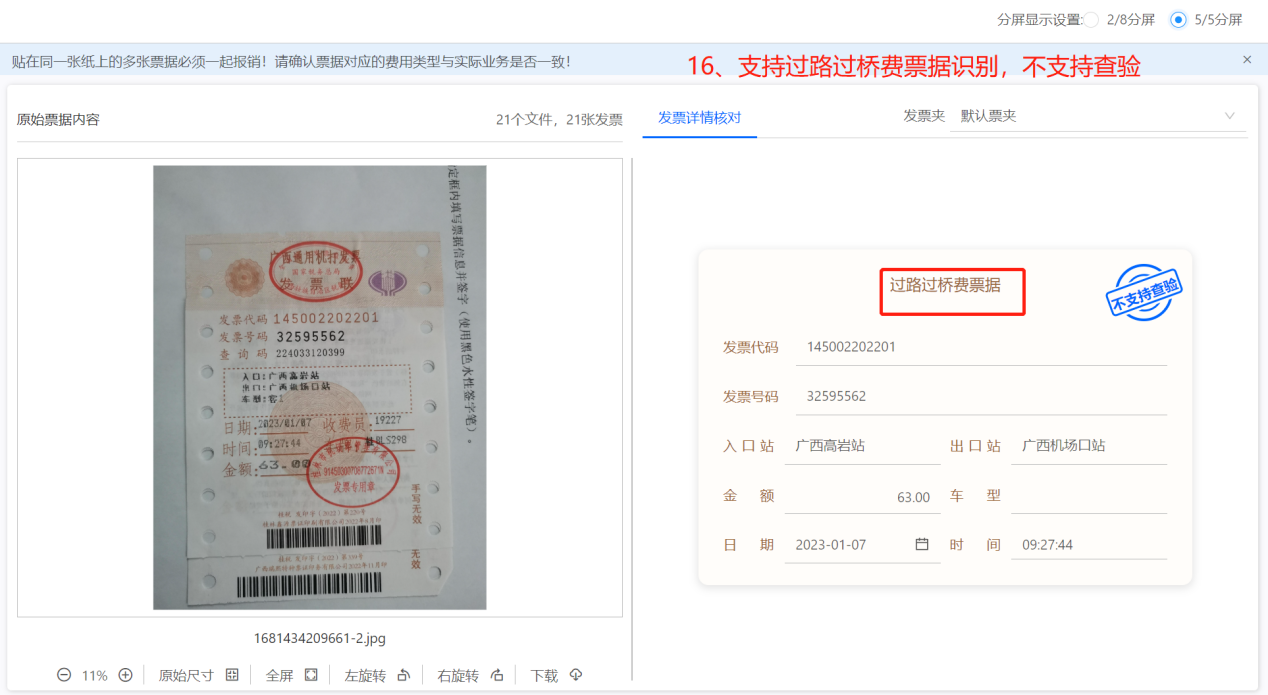 网上报销3.1日常报销单菜单路径：我的工作台-费用报销-点击对应报销类型文字，如点击“日常报销”进入填报界面。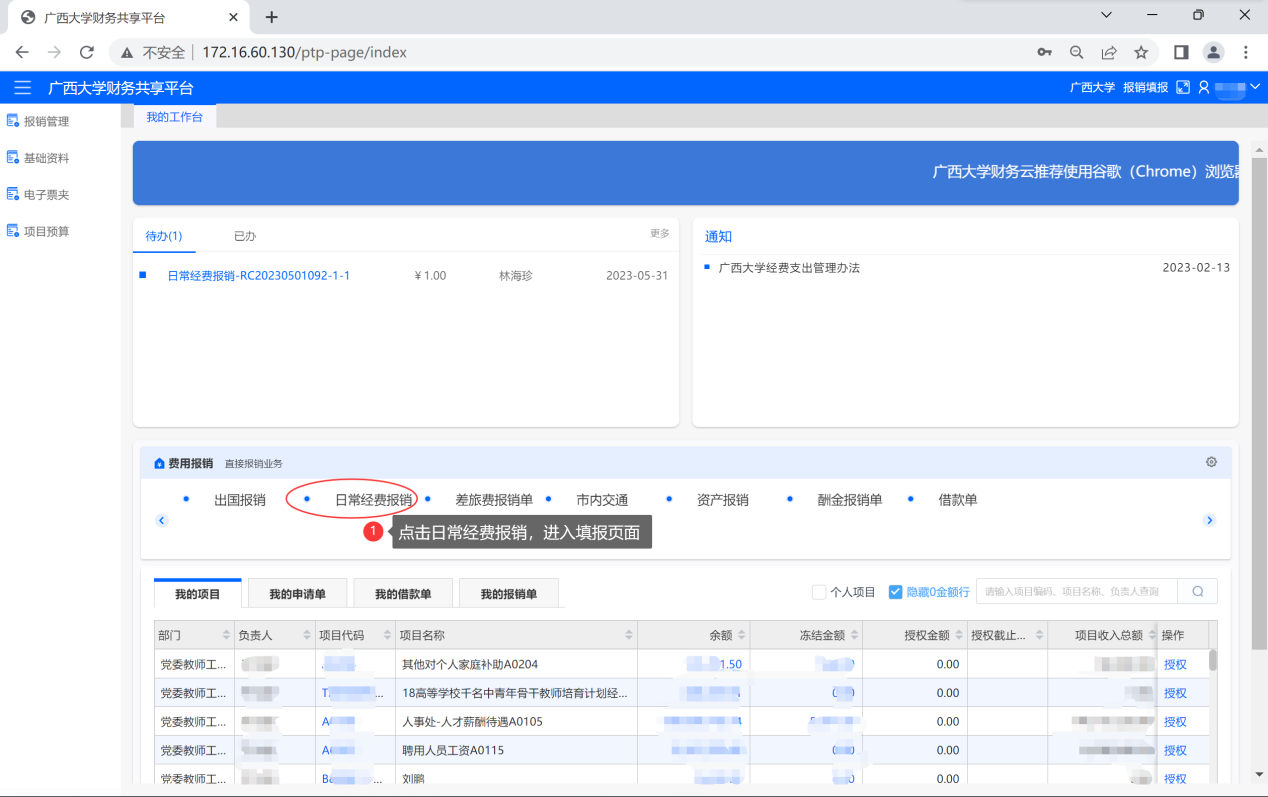 单据使用范围：办公费、维修（护）费、版面费和工程项目等支出。（差旅费、公务接待费、酬金劳务、资产购置支出等通过专用报销单进行报销）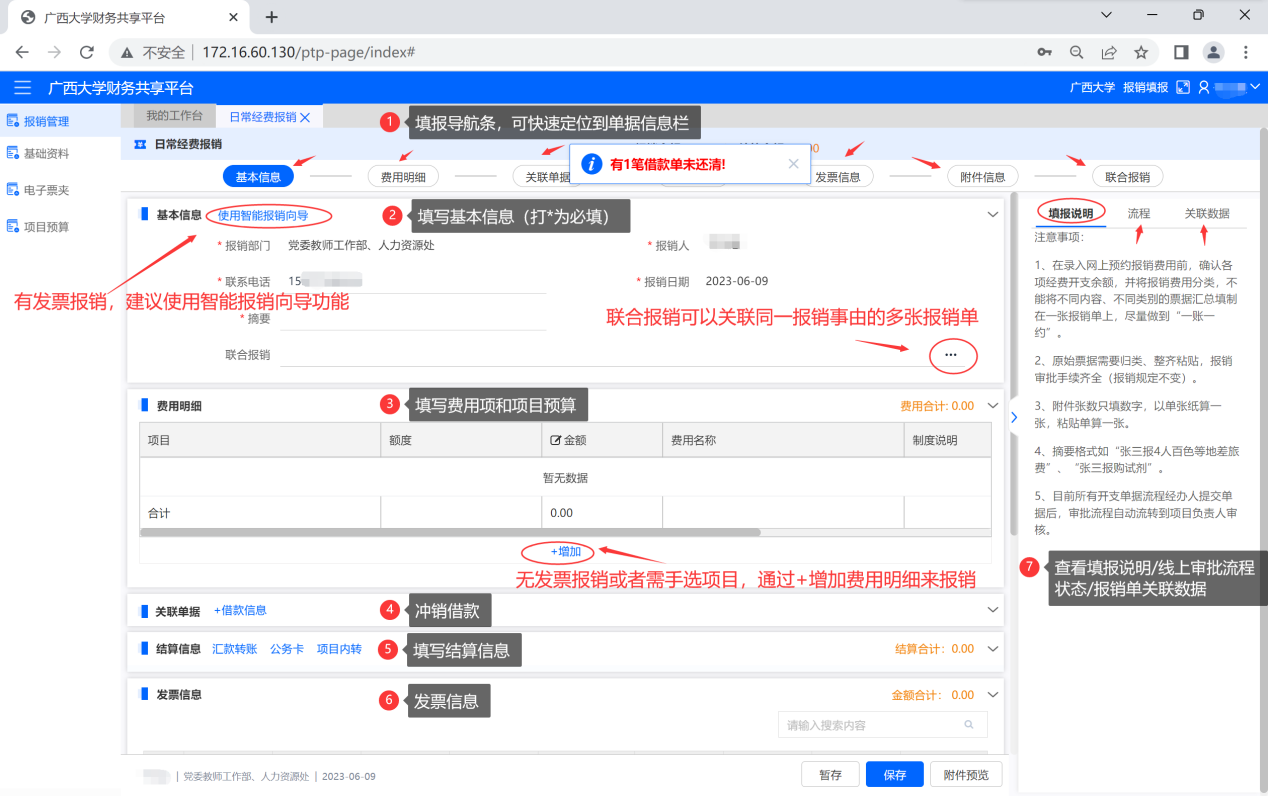 3.1.1填写基本信息可查看右侧填报说明，基本信息报销人、报销部门、联系电话默认为系统登录用户相关信息，其中带红色“*”号为必填事项。3.1.2使用智能报销向导（有发票报销时必须使用此功能）点击，可以通过电子票夹或者新上传的发票，系统会通过OCR智能识别发票的信息，来帮助报销人快速完成报销单的填报。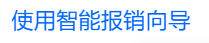 第一步，选择要报销的票据；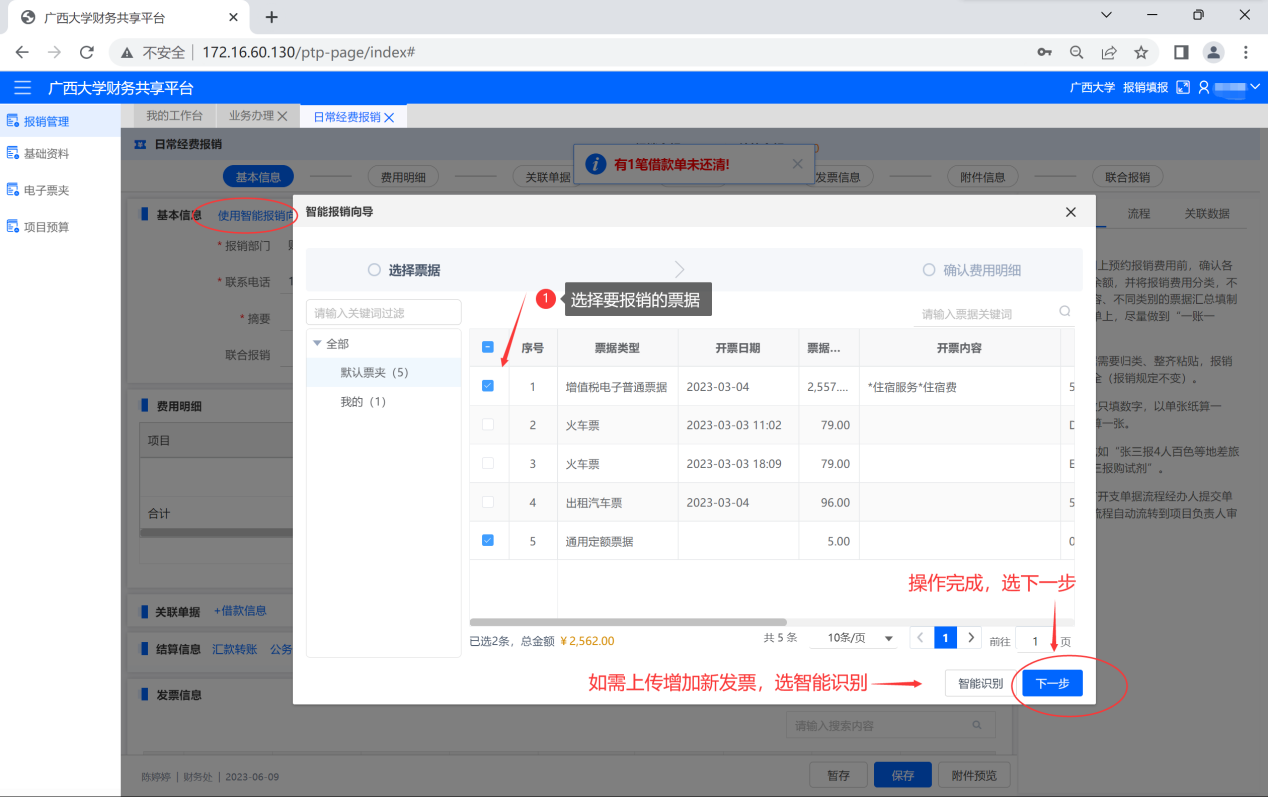 第二步，选择项目；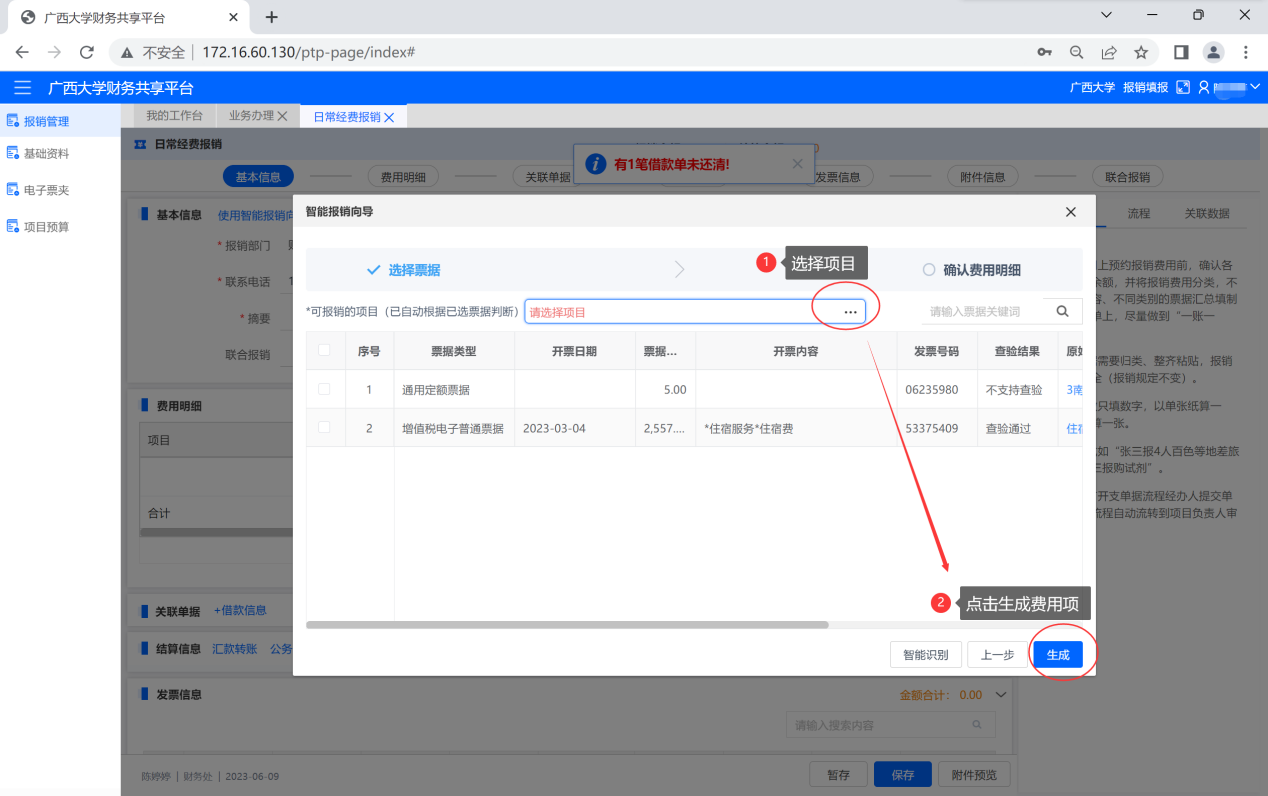 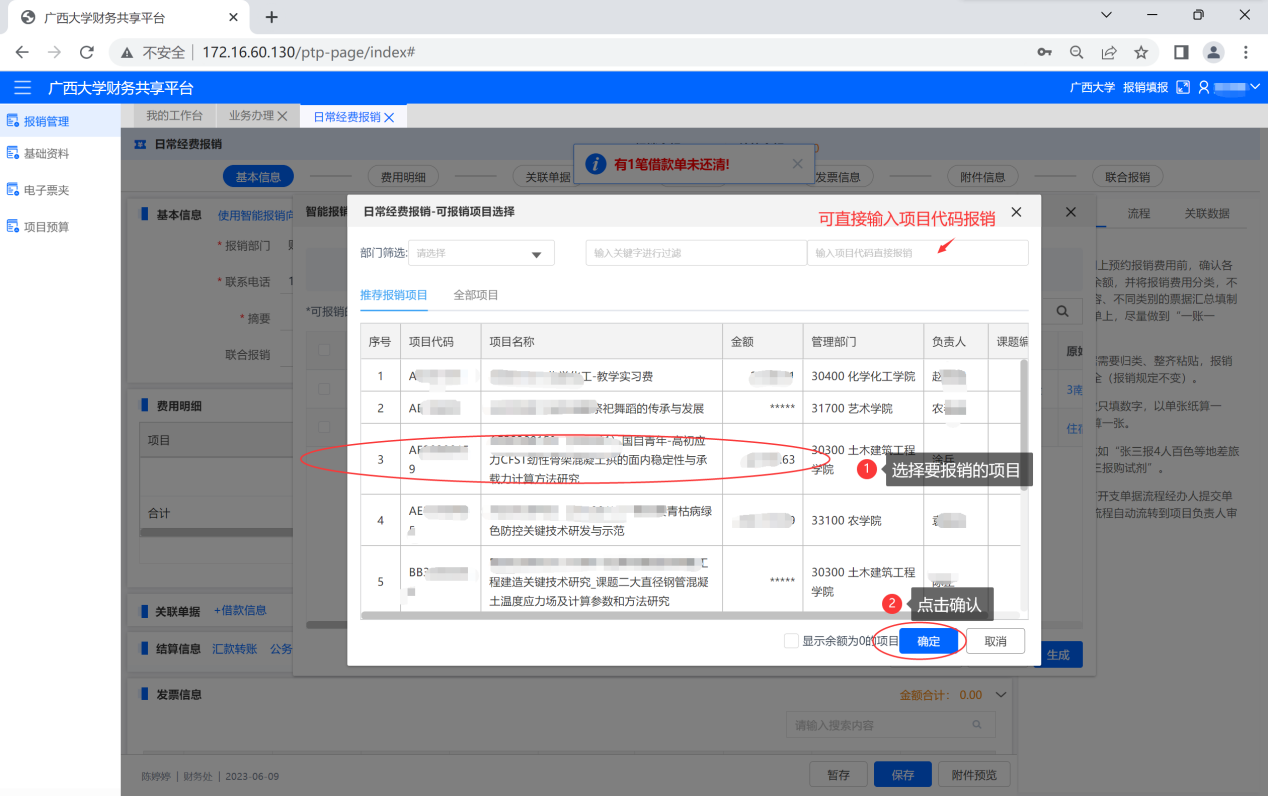 第三步，确认费用项。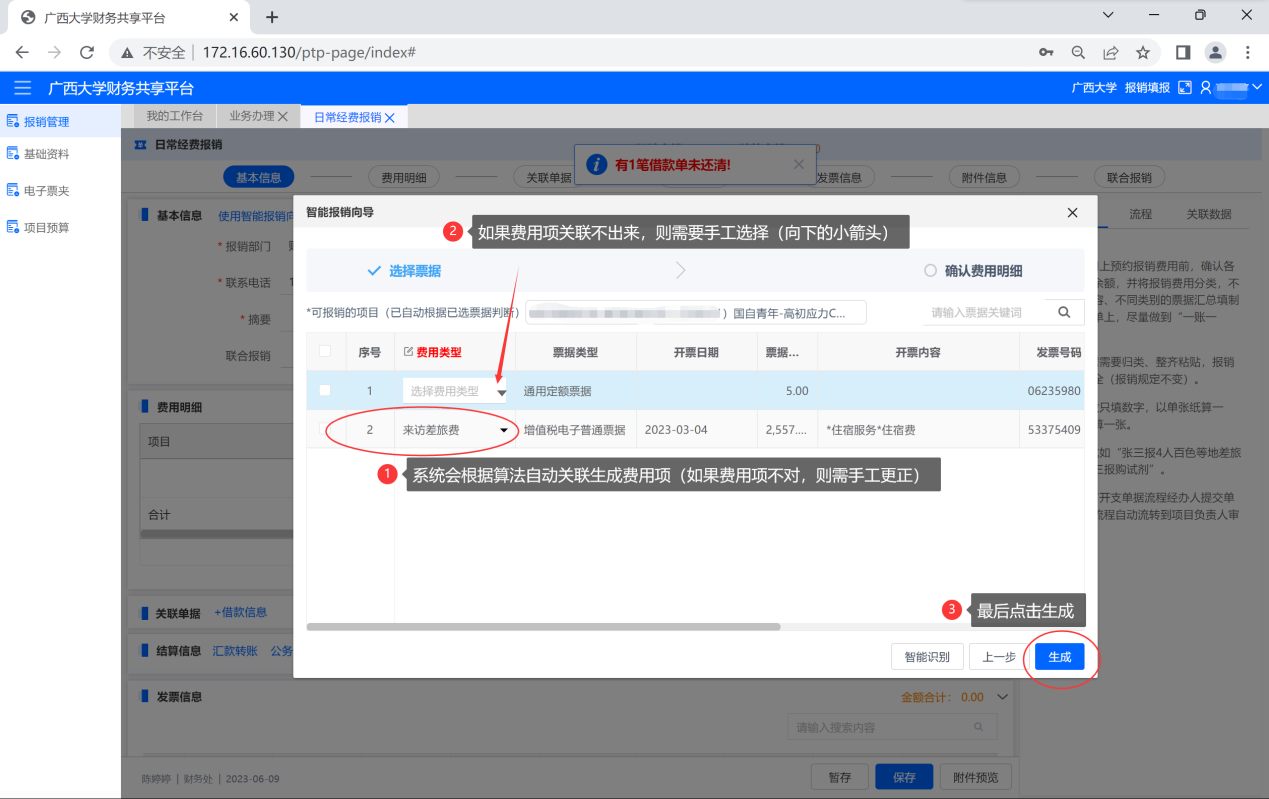 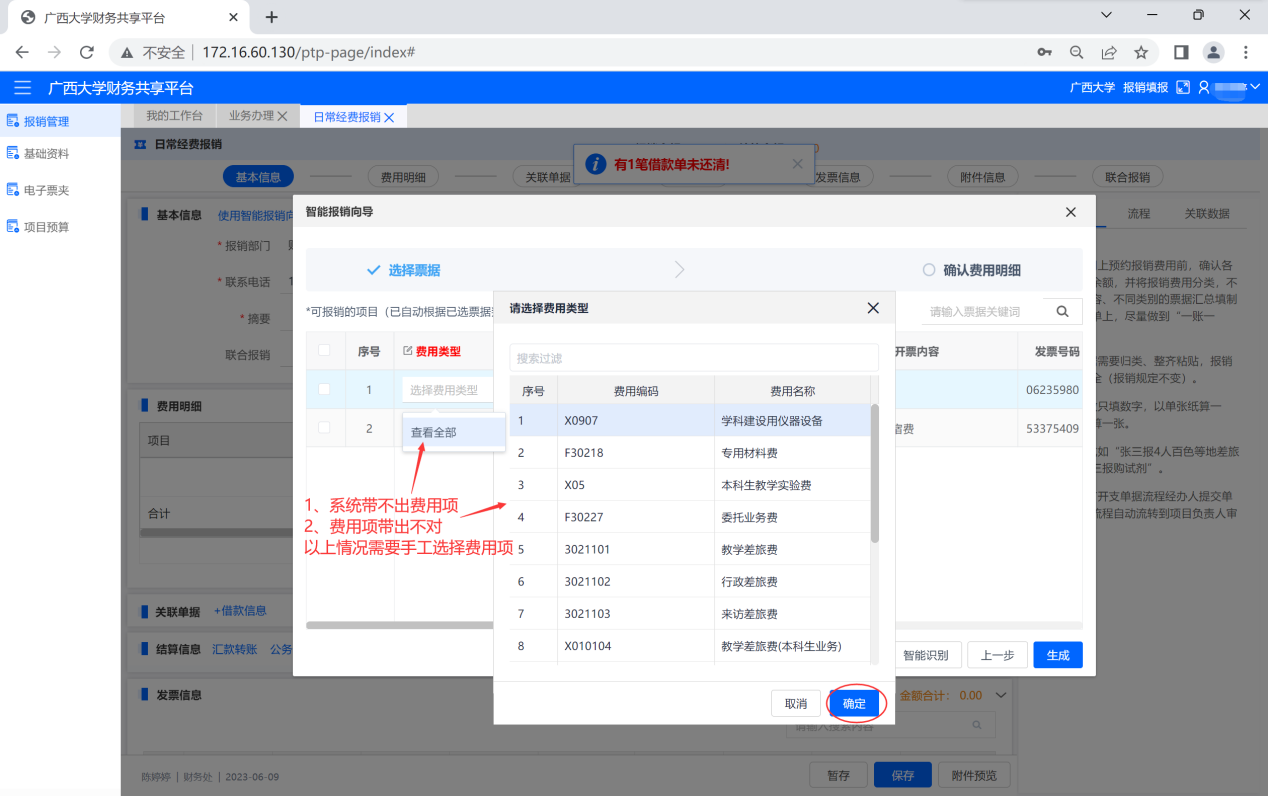 此时，发票会上传到报销单据。报销人可在发票信息的原始票据栏，点击蓝色字体或者点击预览，查阅上传的发票。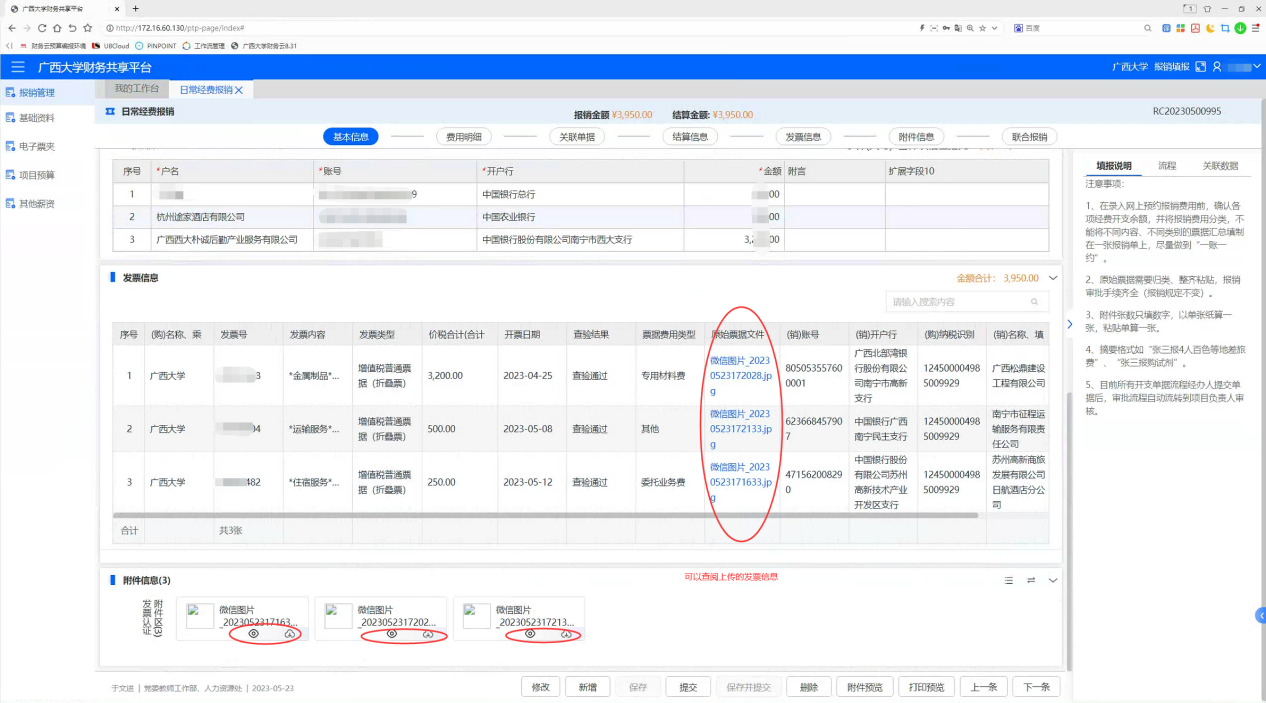 3.1.2填写费用明细点击费用明细下的“增加”（蓝色文字），选择项目经费。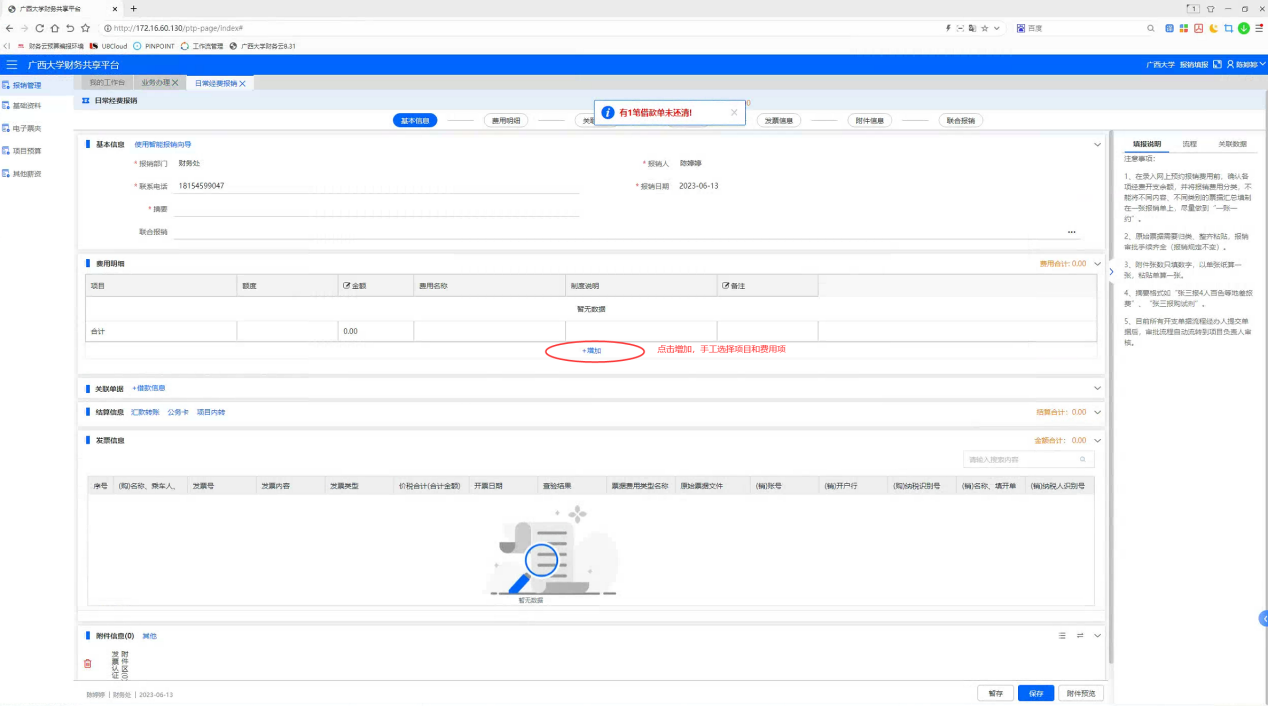 在弹出的项目经费选择框中，双击项目或选中项目，点击确定（可输入关键字进行模糊搜索项目代码和项目名称）。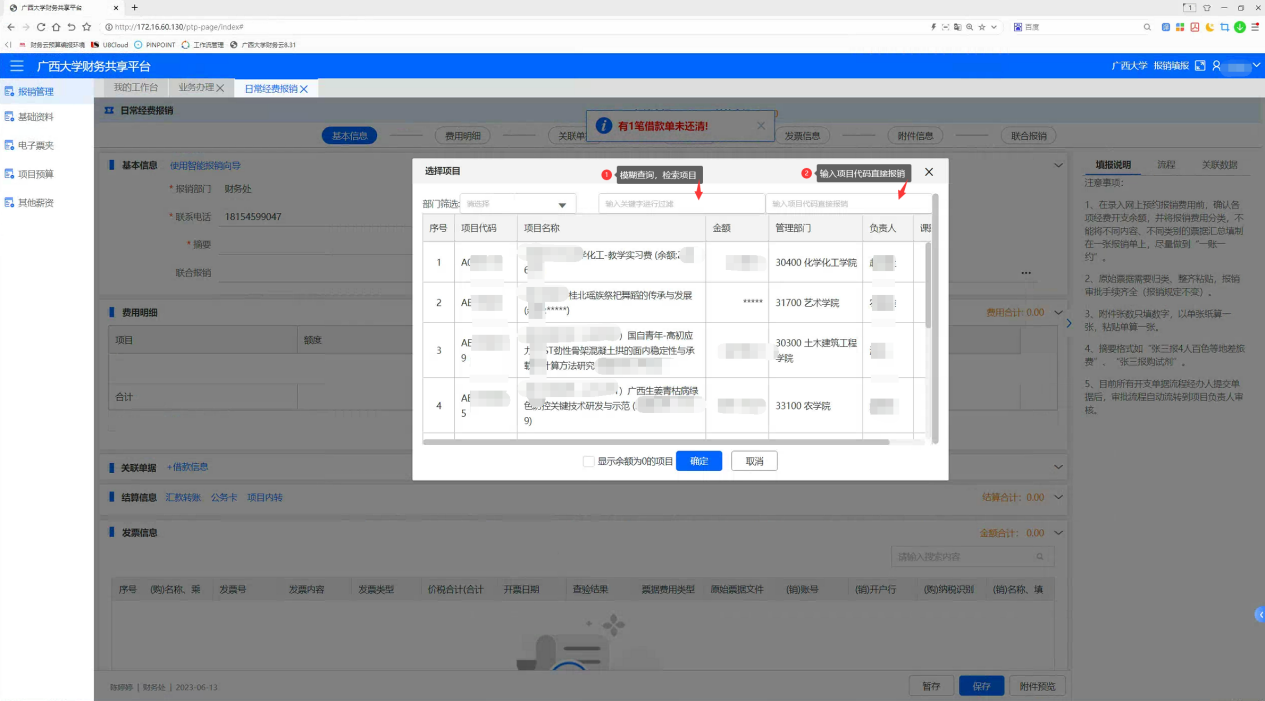 选择好项目后，在弹出的费用选择框中勾选所要报销的费用，多项费用可同时进行多项勾选，点击确定。随后在生成的费用明细中输入对应报销金额即可。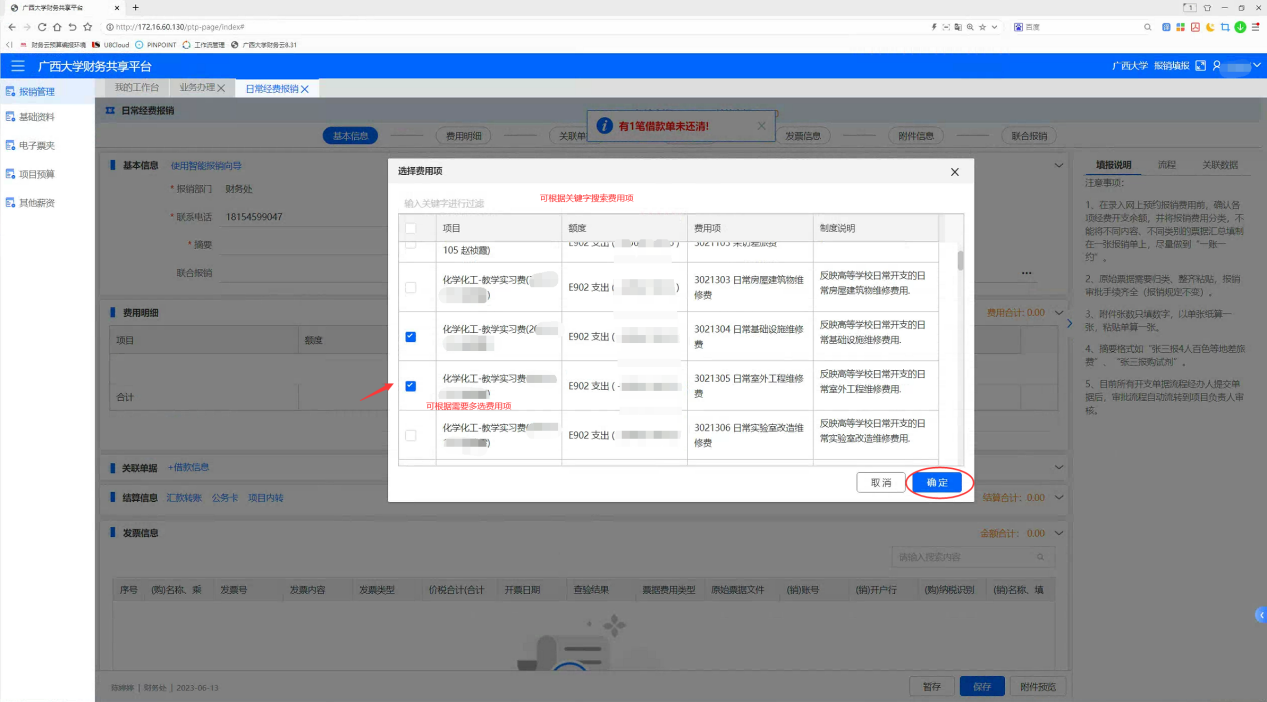 3.1.3上传附件信息点击附件信息下的上传按钮，出现附件上传界面，附件上传功能支持：下载、预览、删除操作。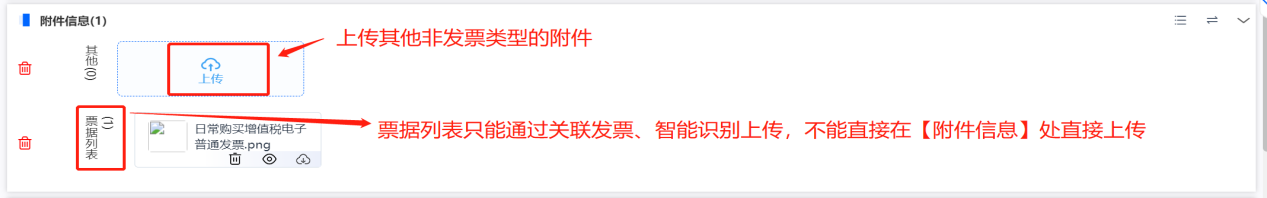 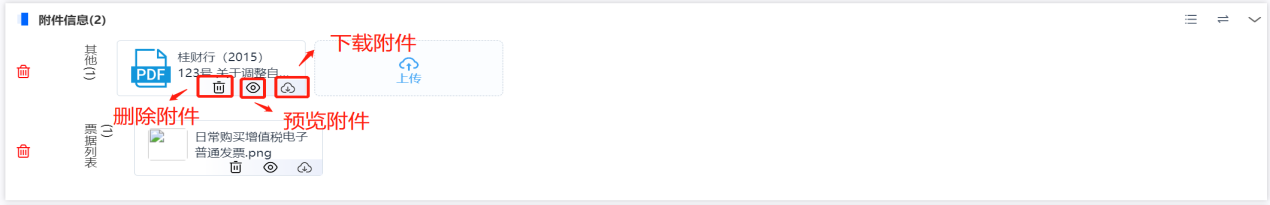 附件预览：点击预览按钮，弹出所有附件列表，点击附件名称，右侧可出现附件预览信息。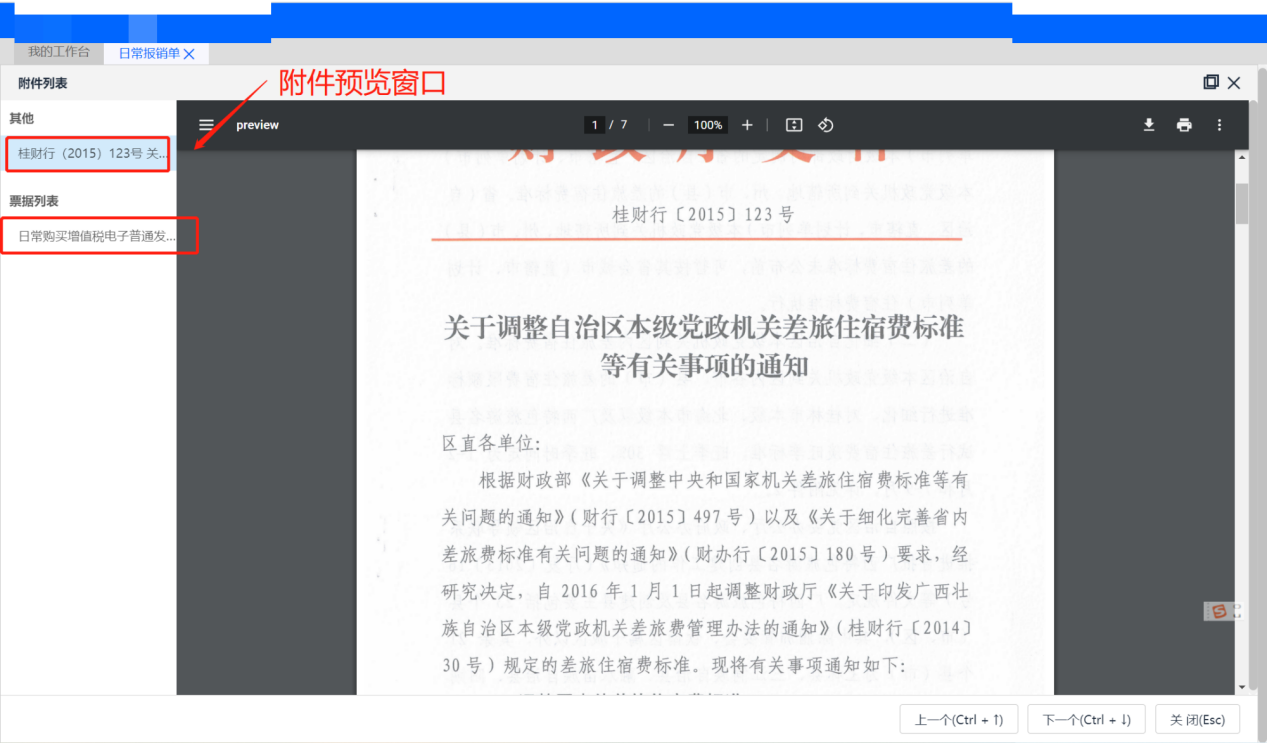 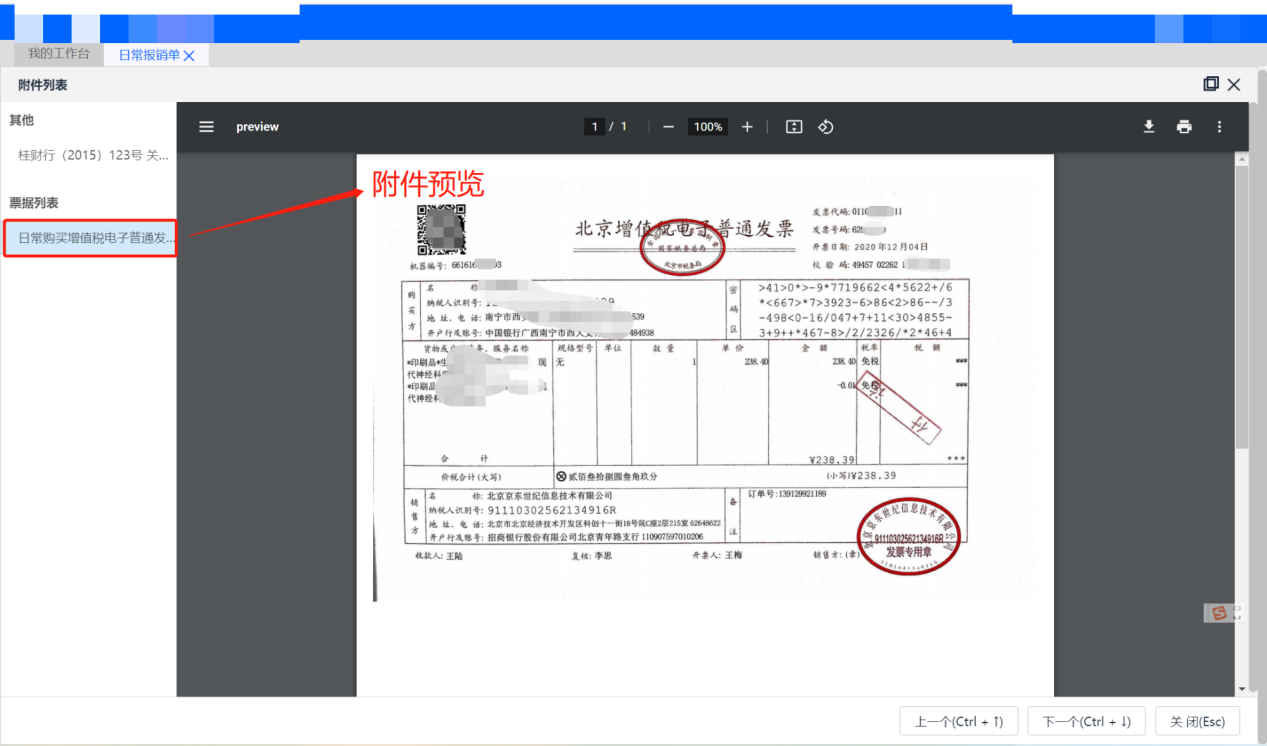 3.1.4填写结算信息录入收款账户相关信息，系统默认自动带出当前登录用户的个人收款账户【金额】已由报销单自动计算带出，无需再次填写。如有多个收款方，则金额需要人工拆分填写。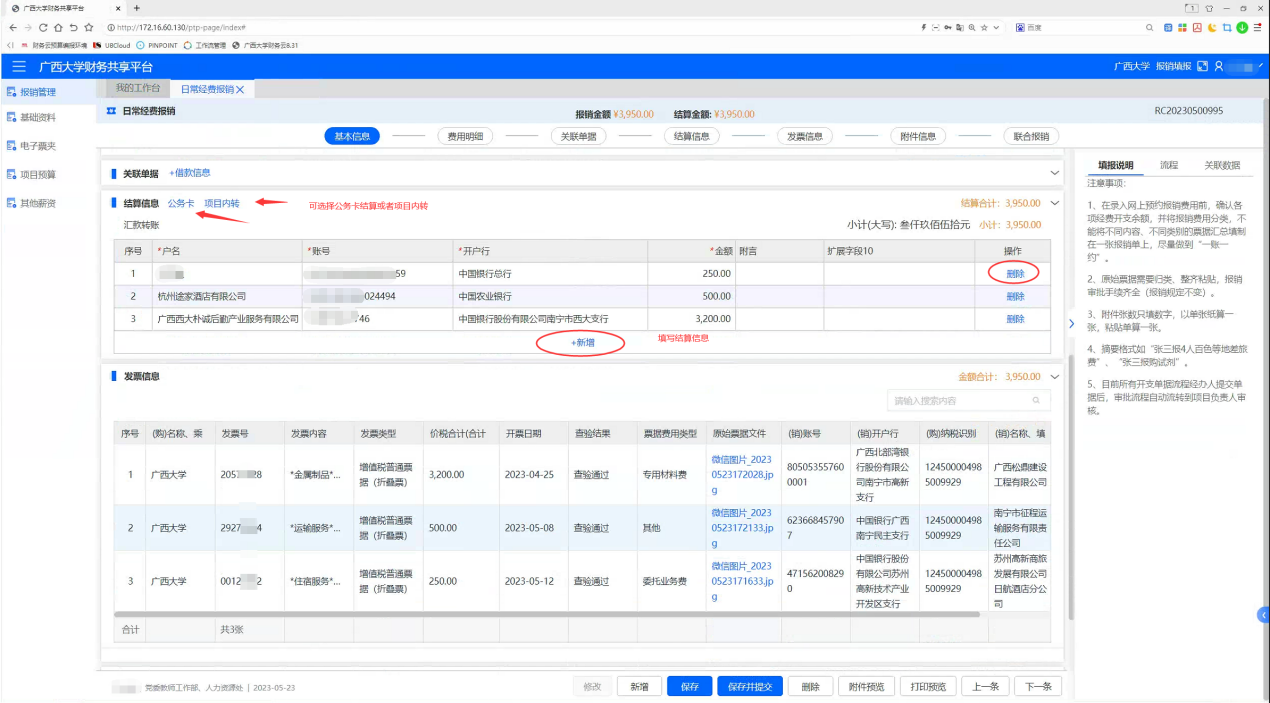 一般个人收款账户维护在【私有账户】下，可点击“收款方户名”下的“放大镜”图标进入查找，此处的个人账户信息是系统预置导入的校内教职工账户信息。如无所需个人账户信息，可以到【基础资料】-【个人信息维护】菜单下新增个人账户信息。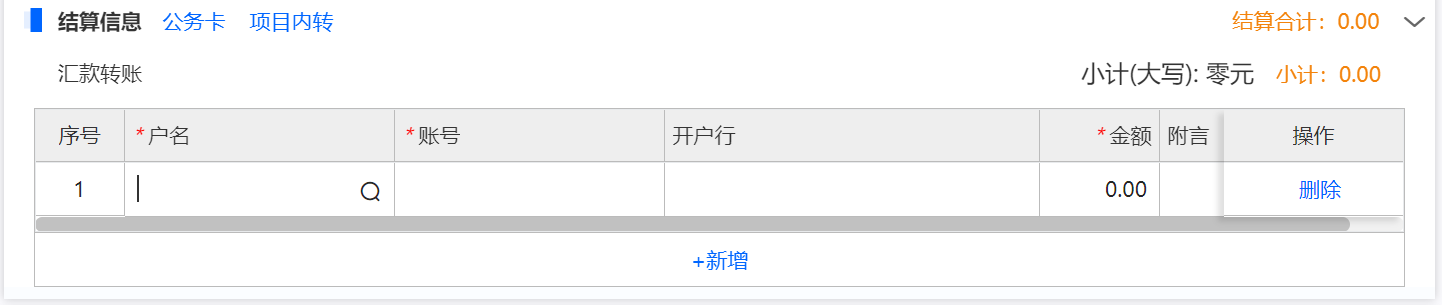 单位收款账户维护在【对公账户】下，可点击“收款方户名”下的“放大镜”图标进入查找，此处的单位账户信息是系统预置一部份。如无所需单位账户信息，可点击下方【新增往来单位账户】新增单位账户信息。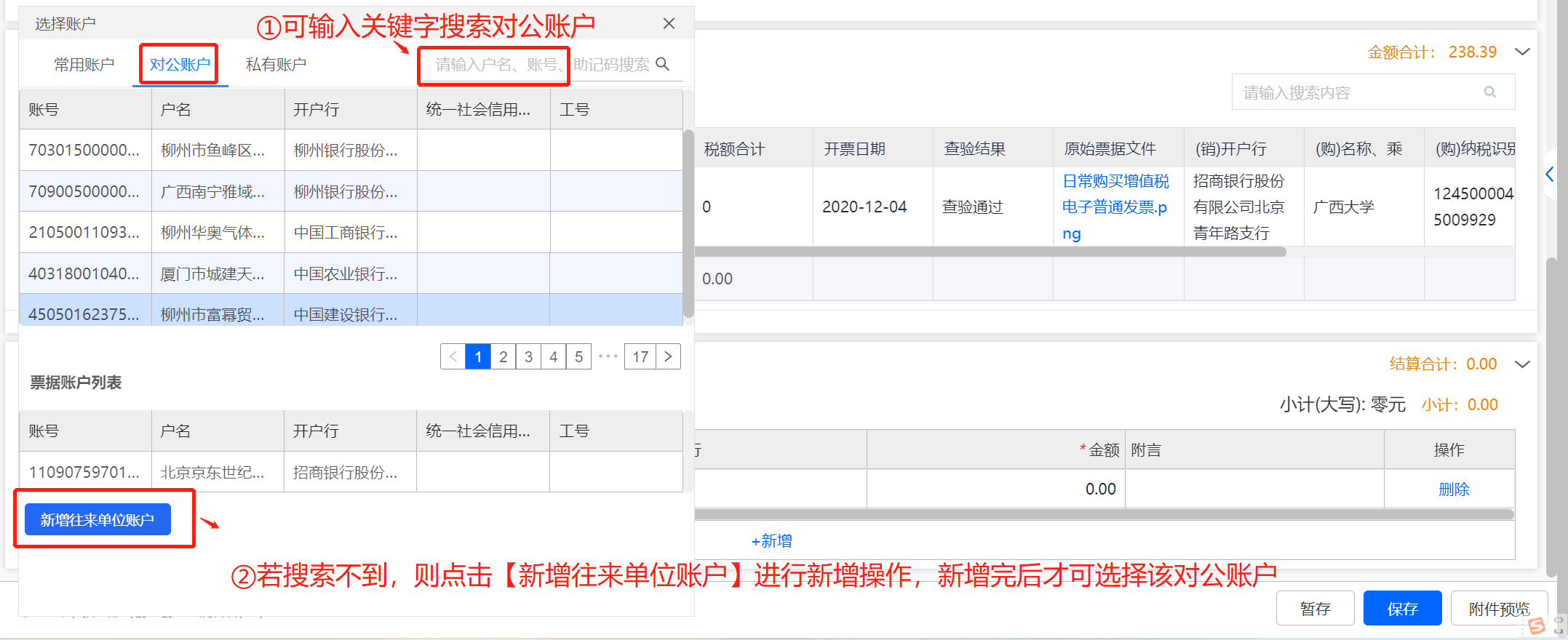 3.1.5暂存/保存/提交/收回/撤销单据信息未填写完整，可点击暂存按钮保存所录入的信息，所有数据填写完毕才能点击保存按钮。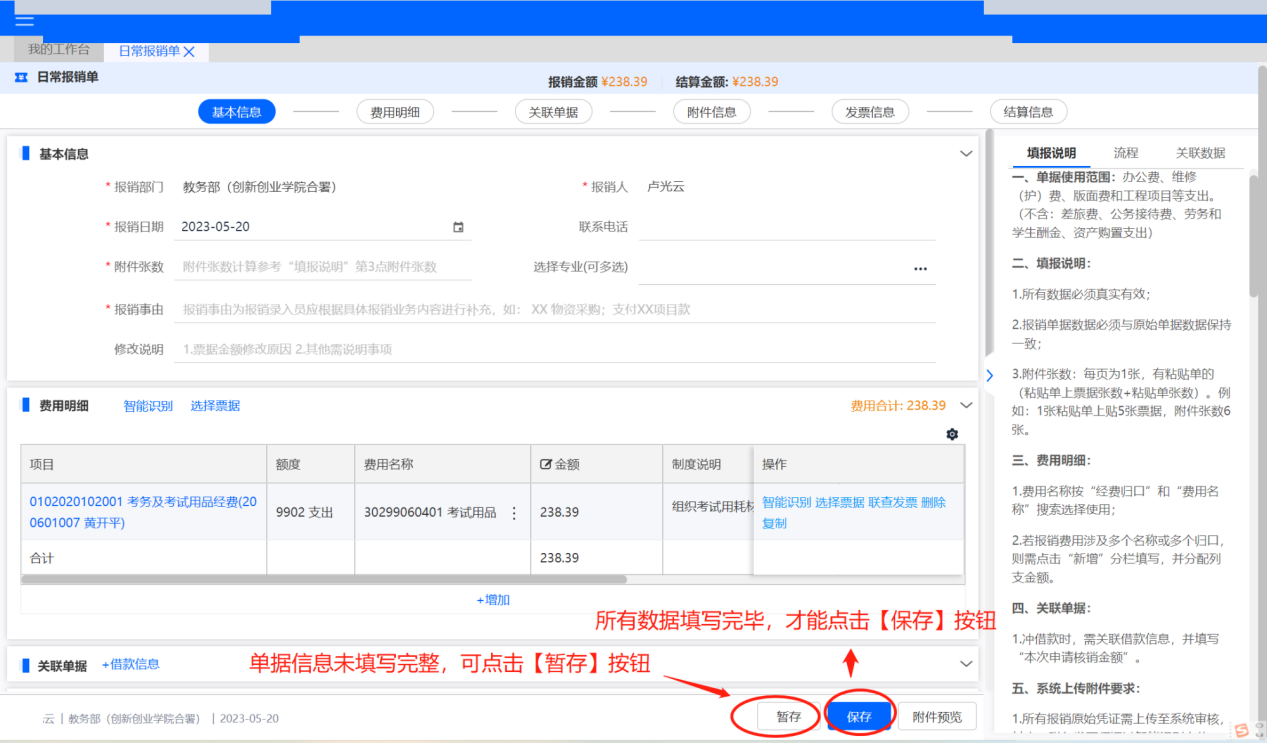 提交单据：保存成功的单据才可以提交。收回单据：单据已提交但下一审批岗未审批，发现单据填写有误，可操作收回，修改单据后再重新提交单据。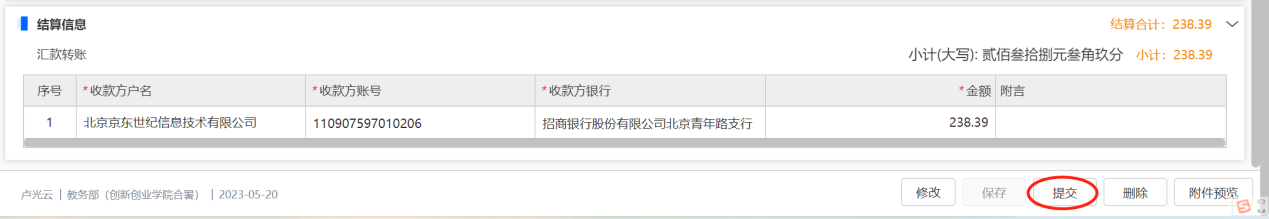 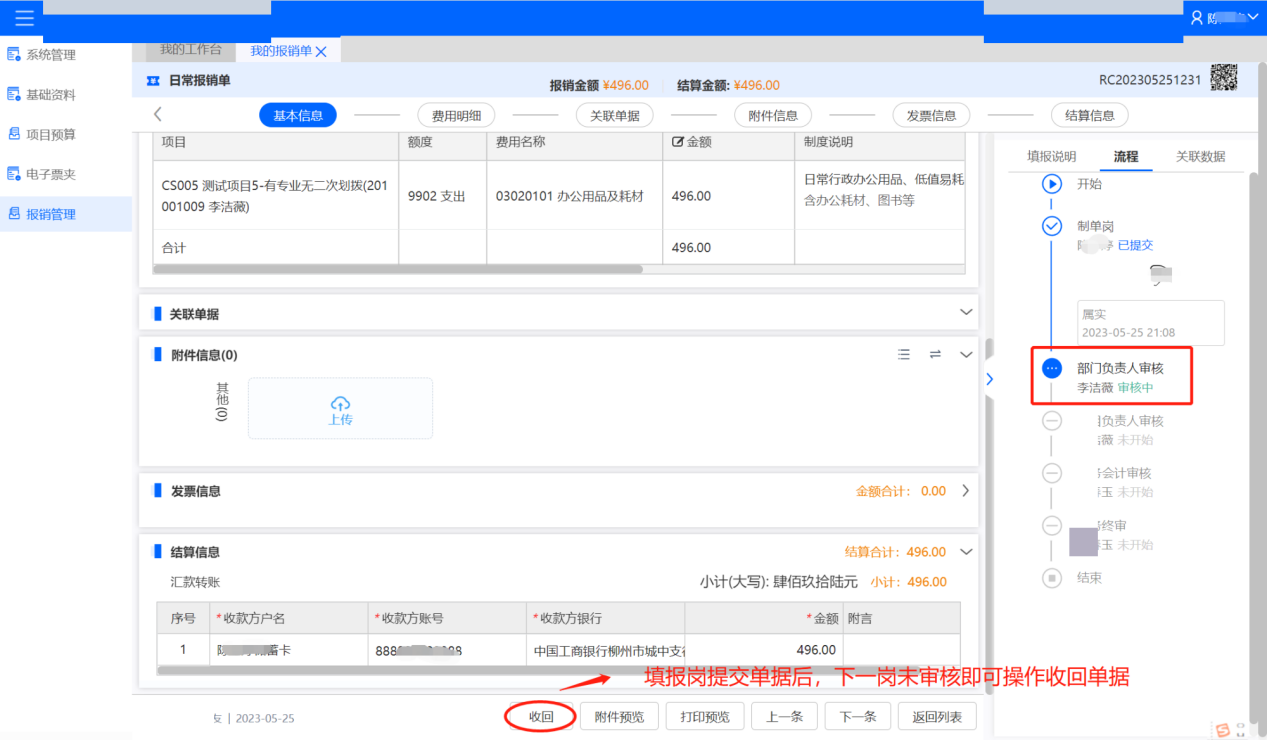 撤销单据：单据流程没有收单的都可以撤销，（撤销后所有流程重置，单据流程回到第一岗）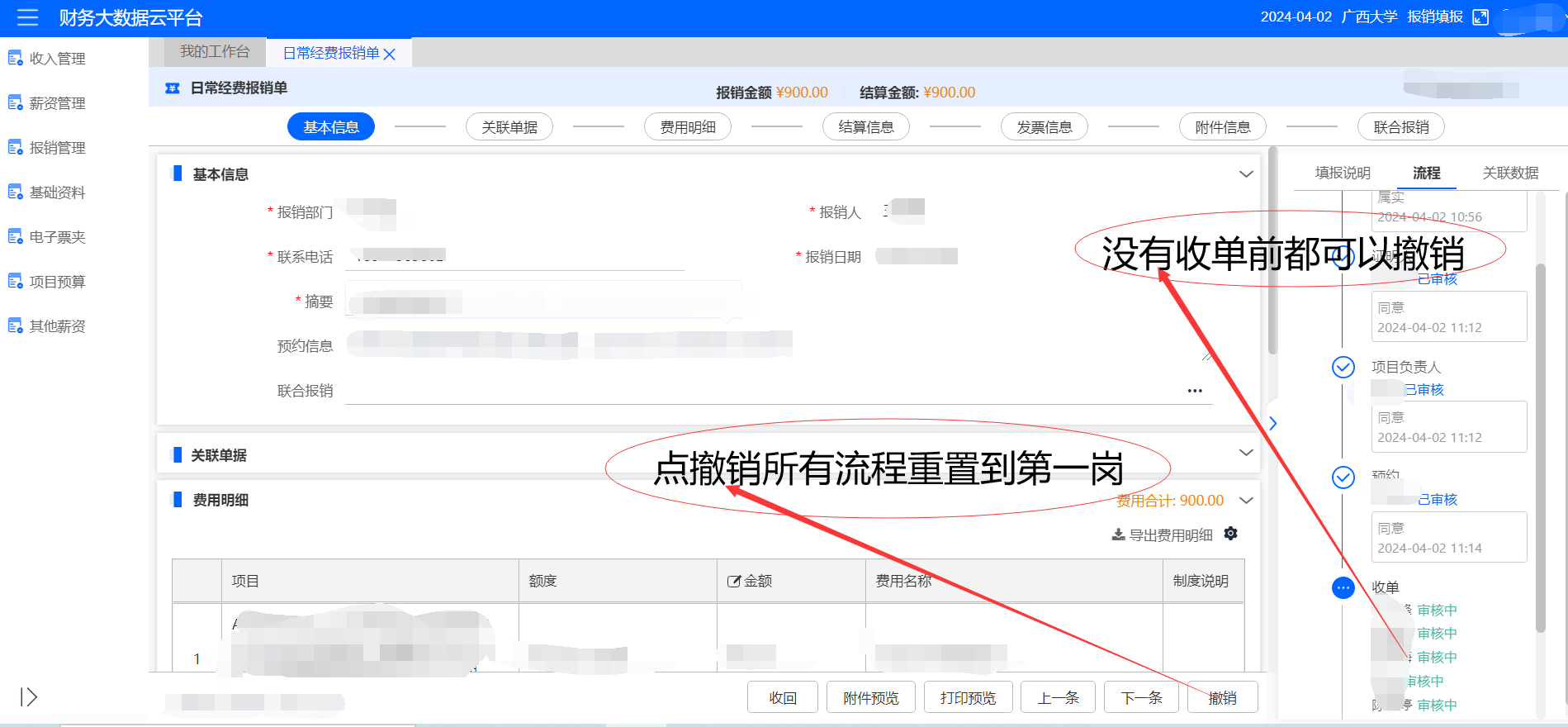 3.1.6修改报销单据已保存的单据在【报销管理】-【我的报销单】页签下，点击【修改】按钮让单据变成可修改状态。单据状态为草稿和待提交的，才能对数据进行修改操作。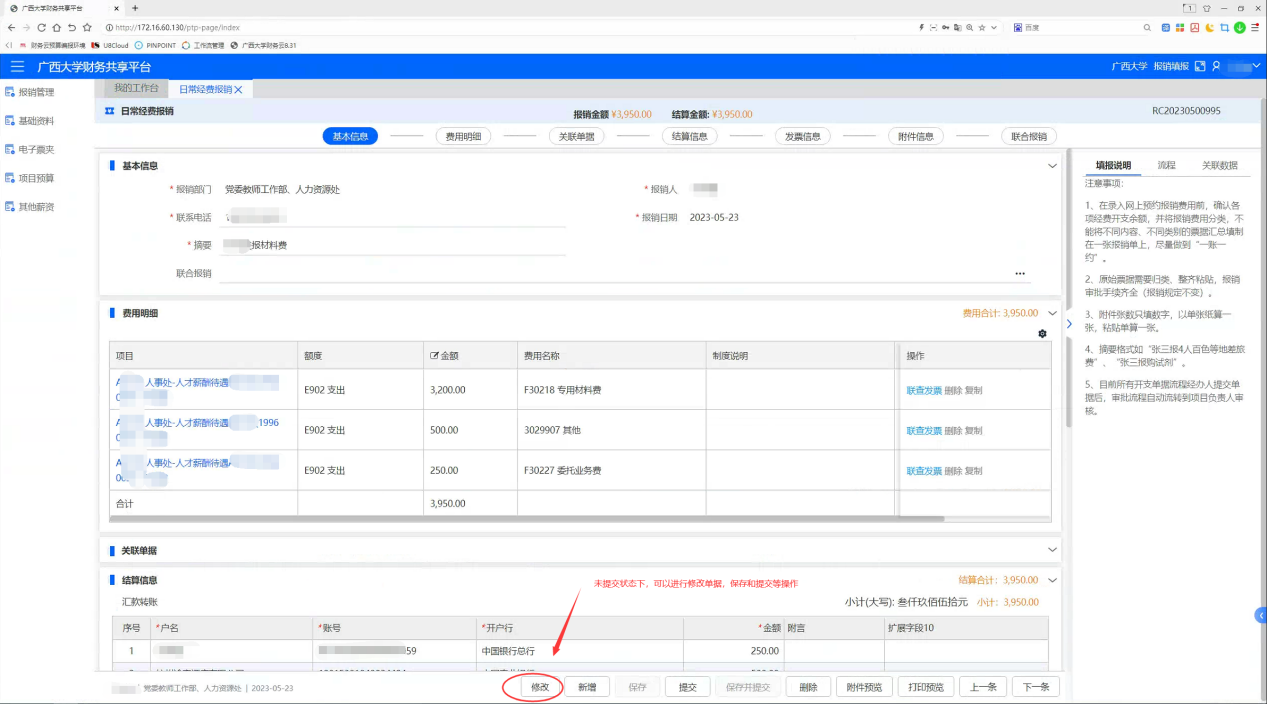 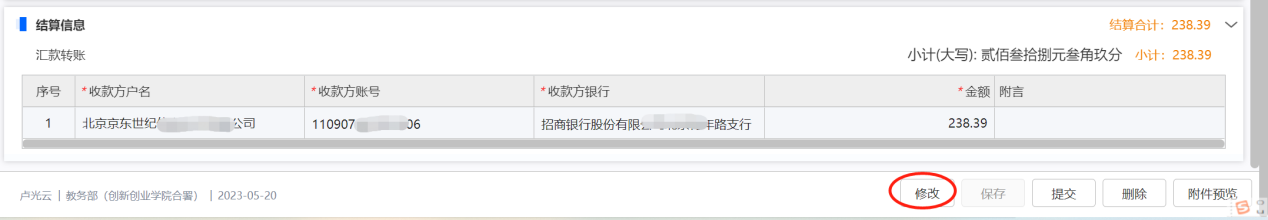 3.1.7查看报销流程提交成功的单据，在单据页面右侧点击流程按钮，可以查看到当前单据审批流程状态，点击相对应的审批人，可以查看到该审批人的联系信息。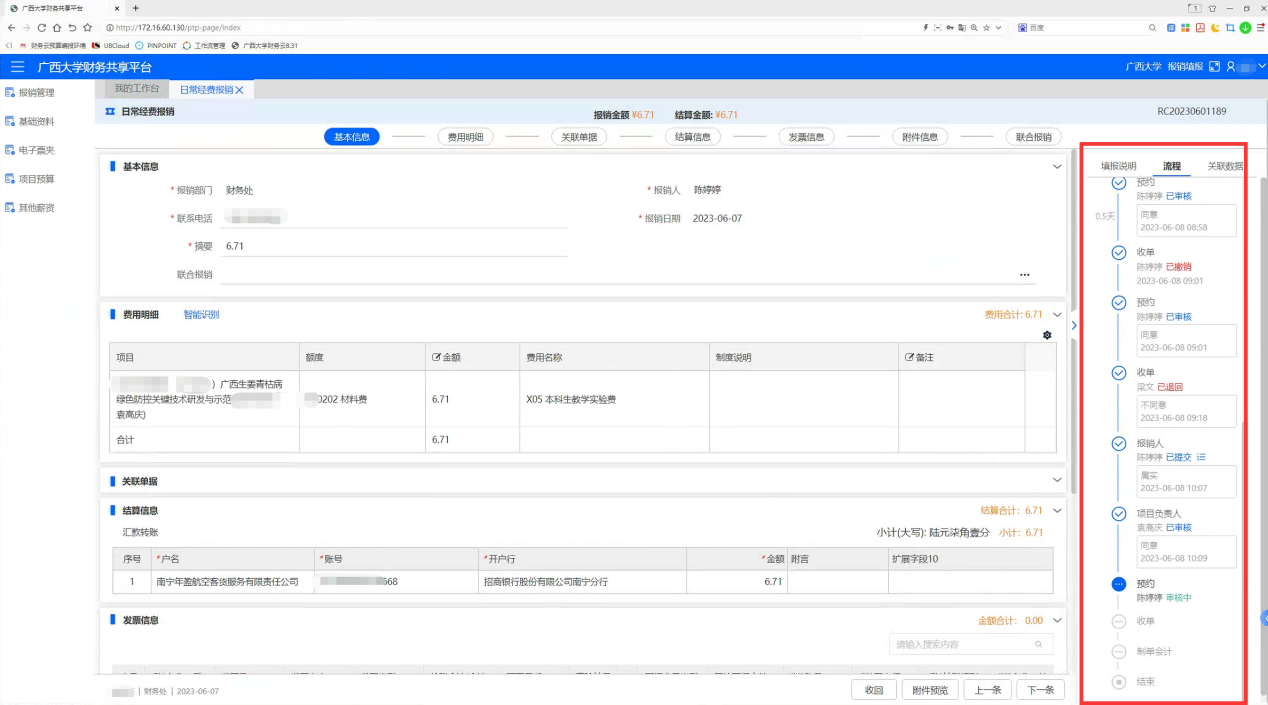 3.1.8关联借款单如需要冲销借款，则点击关联单据按钮，弹出选择借款单。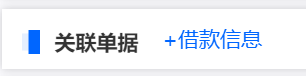 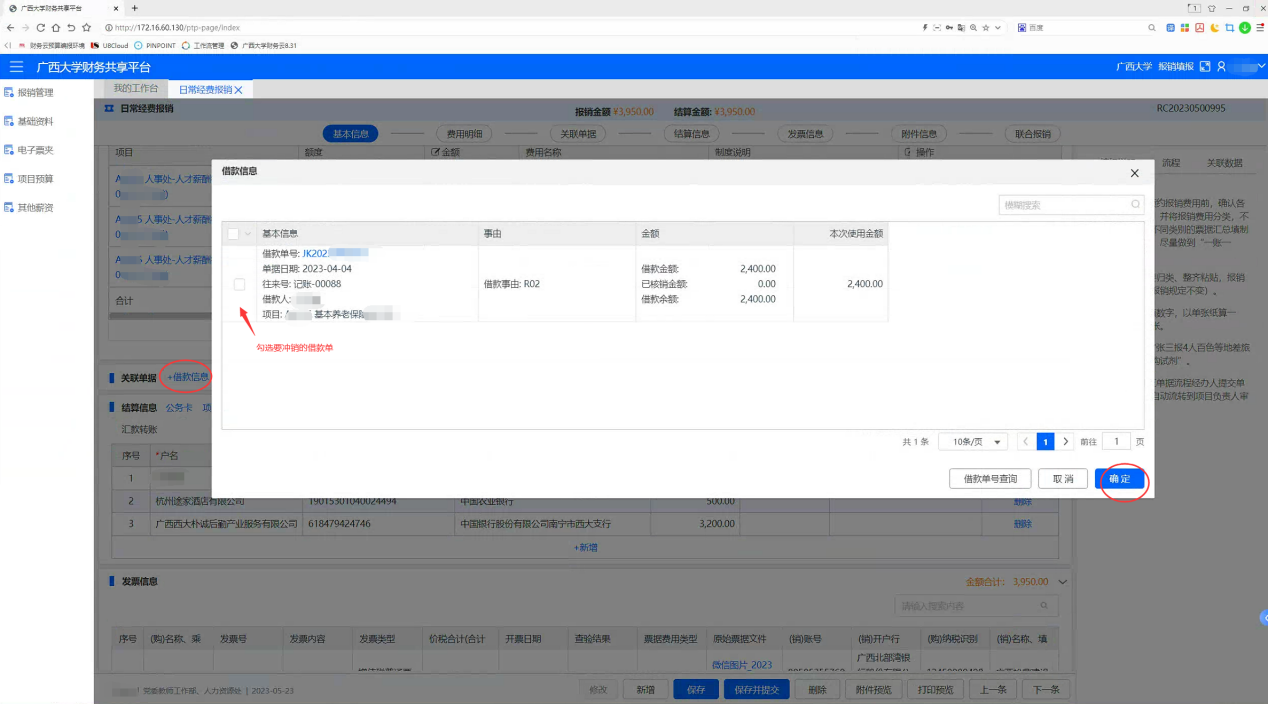 修改由借款单自动带入的报销事由，并修改“本次申请金额”，如部分核销可修改，如全部冲销则无需修改金额。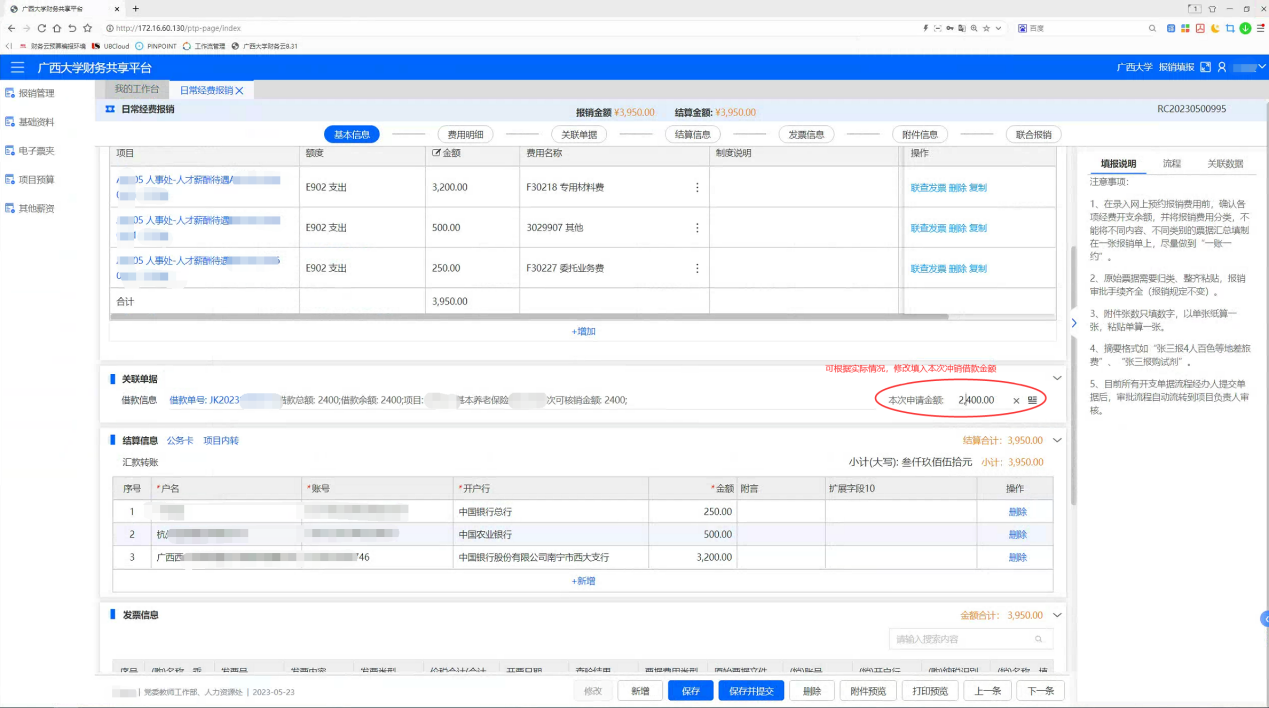 冲完借款无需填写结算信息，此处结算金额为“0”。例：借款1000元，日常报销费用1100元。录入日常报销单时，在报销单关联单据处点击“借款信息”，勾选所要冲抵的借款单信息点击“确定”。最后显示本次报销实际结算金额为100元。3.1.9日常报销单打印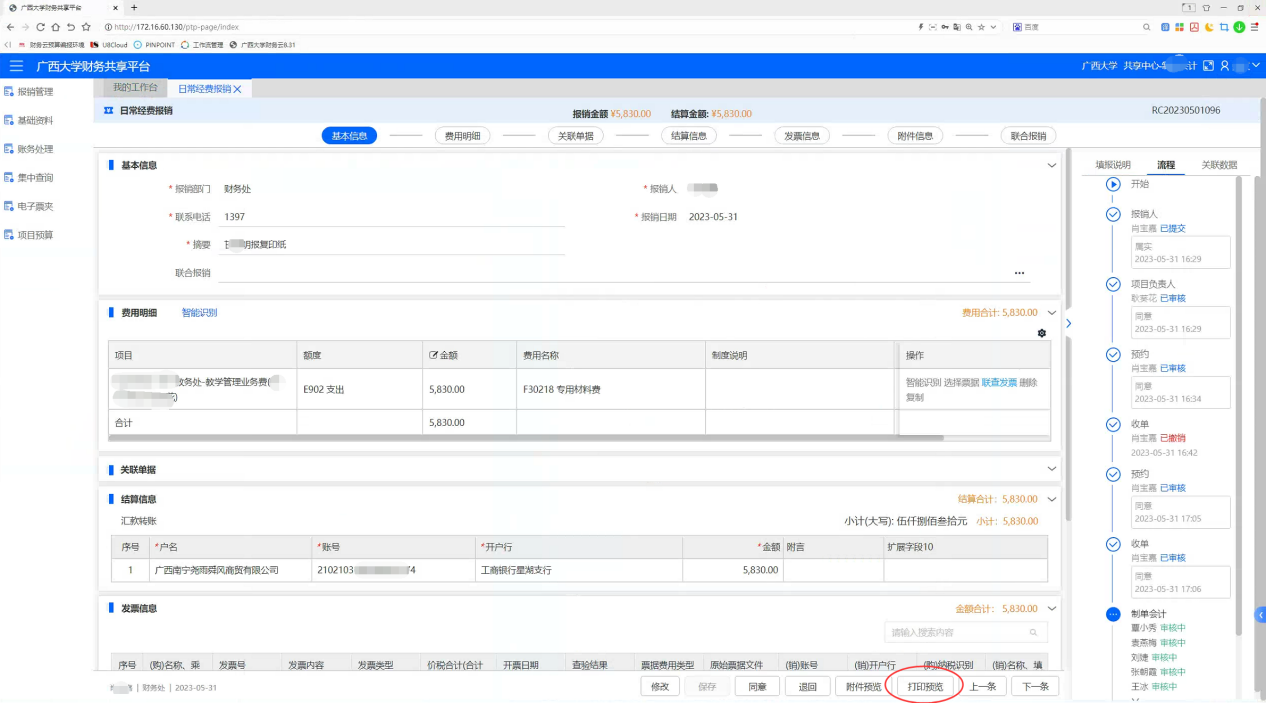 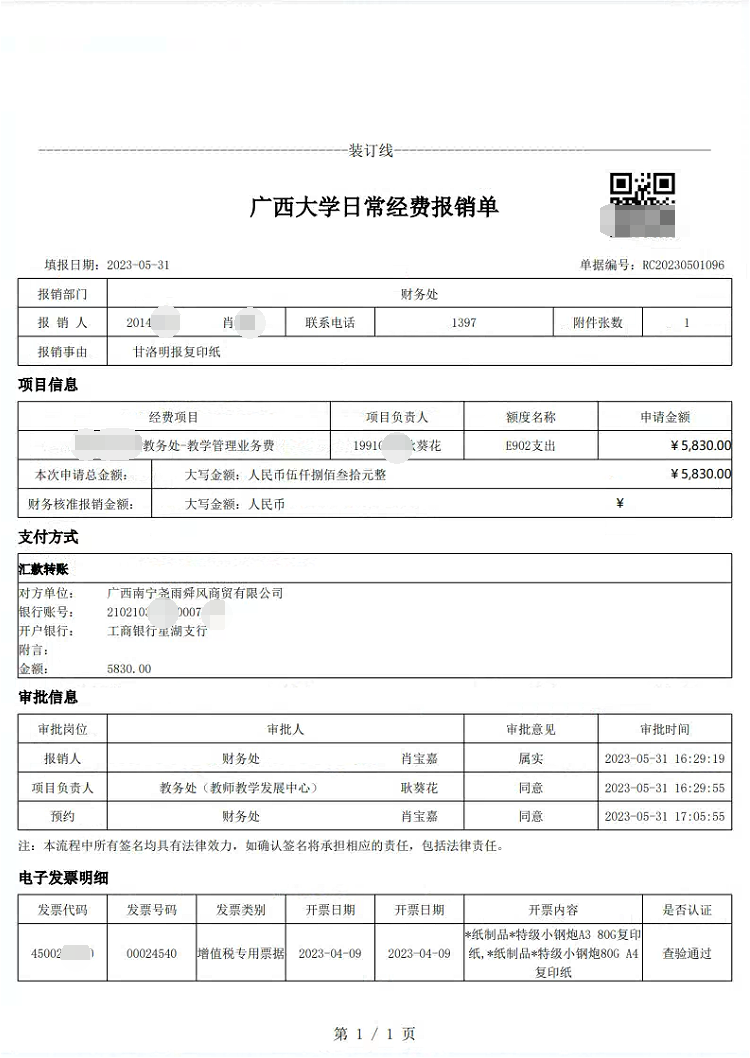 3.2国内差旅费报销单菜单路径：我的工作台-费用报销-点击对应报销类型文字，如点击“差旅费报销单”进入填报界面。单据使用范围：教职工临时到常驻地以外的地区公务出差所发生的差旅费用。主要包括：城市间交通费、住宿费、伙食补助和交通补助等。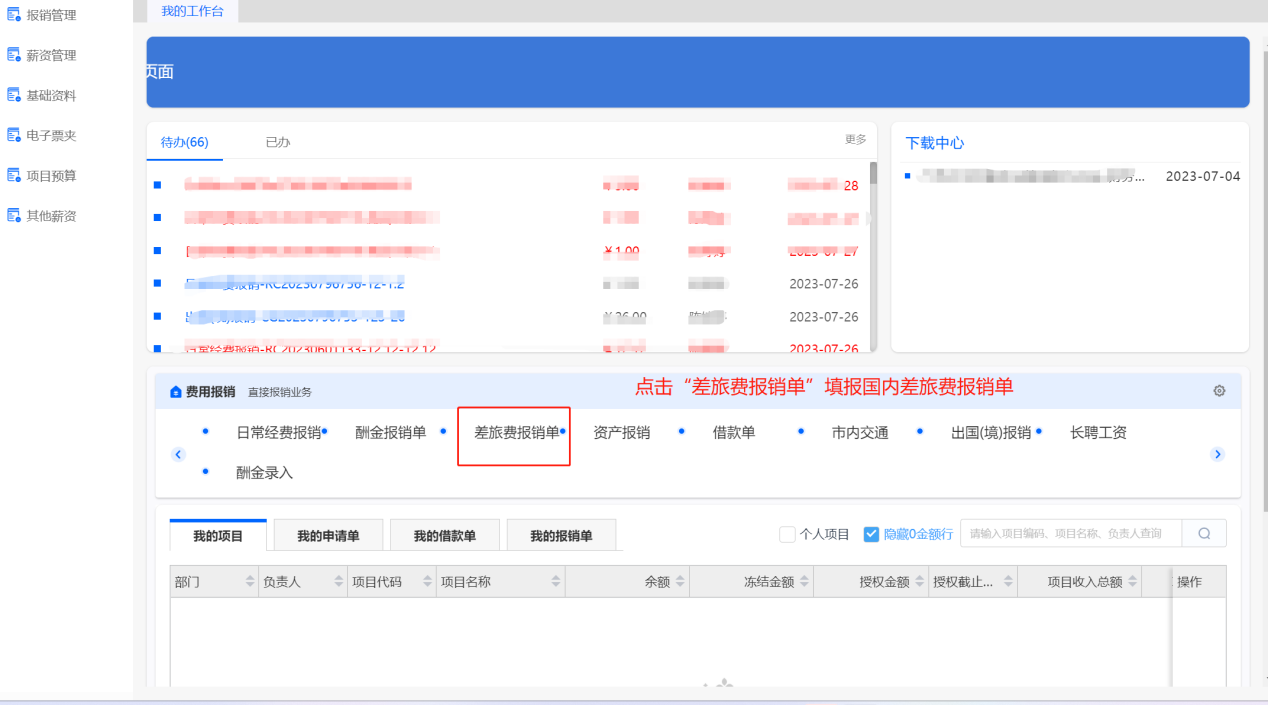 3.2.1填写基本信息报销部门、报销人、联系电话默认为系统登录用户信息，联系电话可修改。3.2.2选择项目信息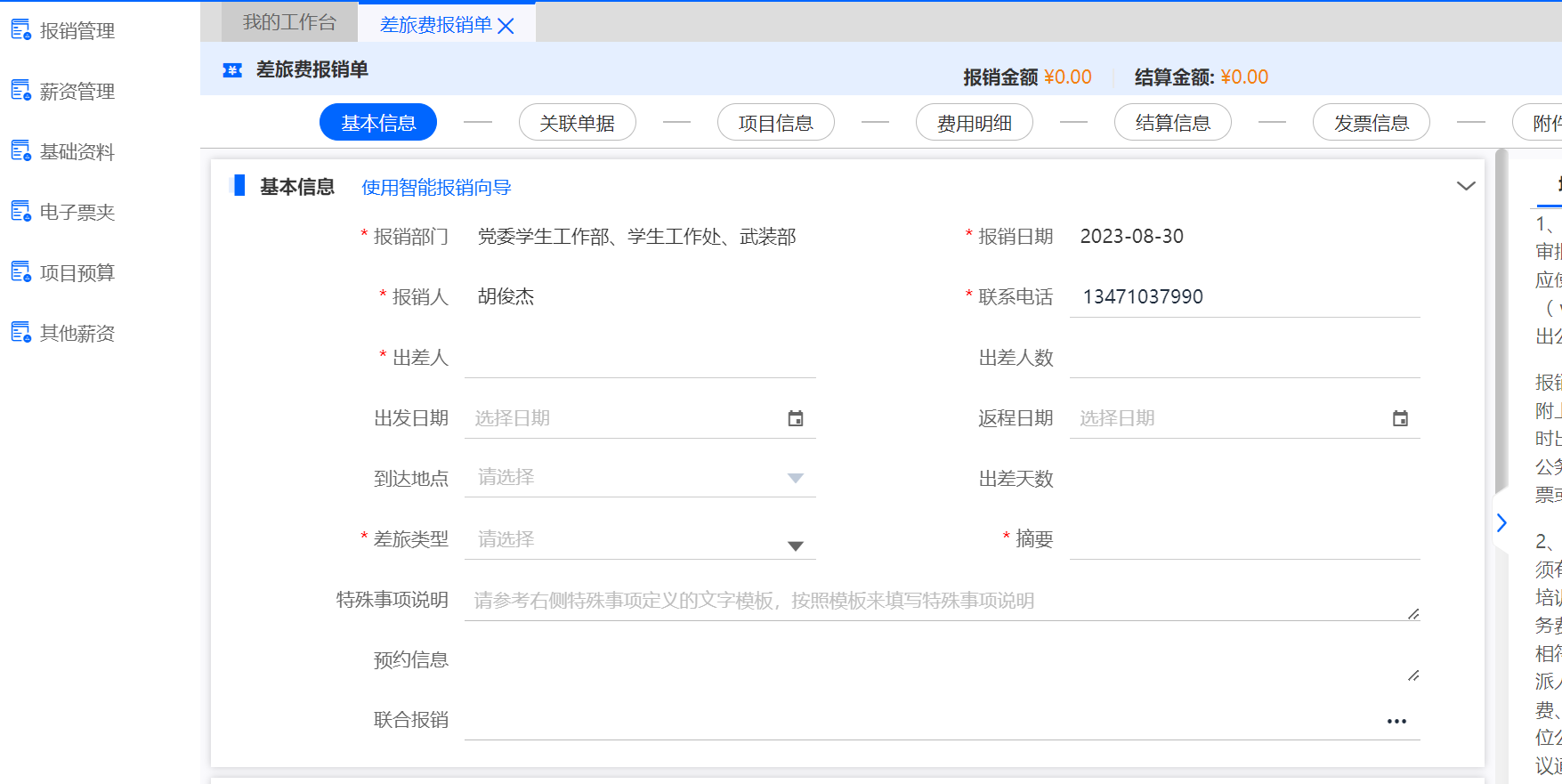 点击，在弹出的选择项目窗口，可通过部门筛选或输入项目关键字定位至需要选择的项目，选中项目后点击【确定】。系统自动带入项目信息（如下图）。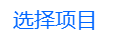 若请款项目经费涉及多个名称，则需再次点击“选择项目”进行选择，并分配每个项目列支金额。目前系统限制最多允许选择三个不同的项目经费。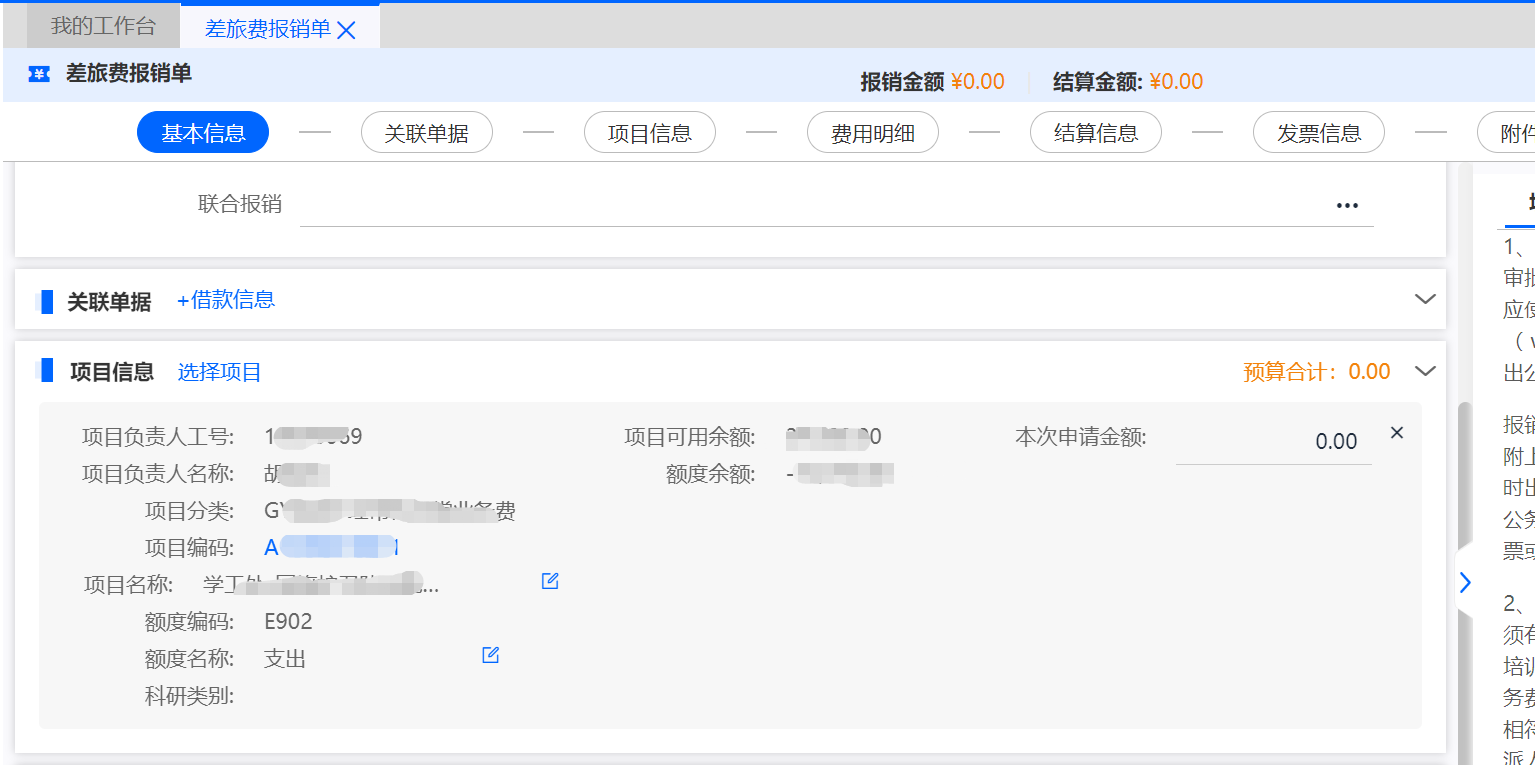 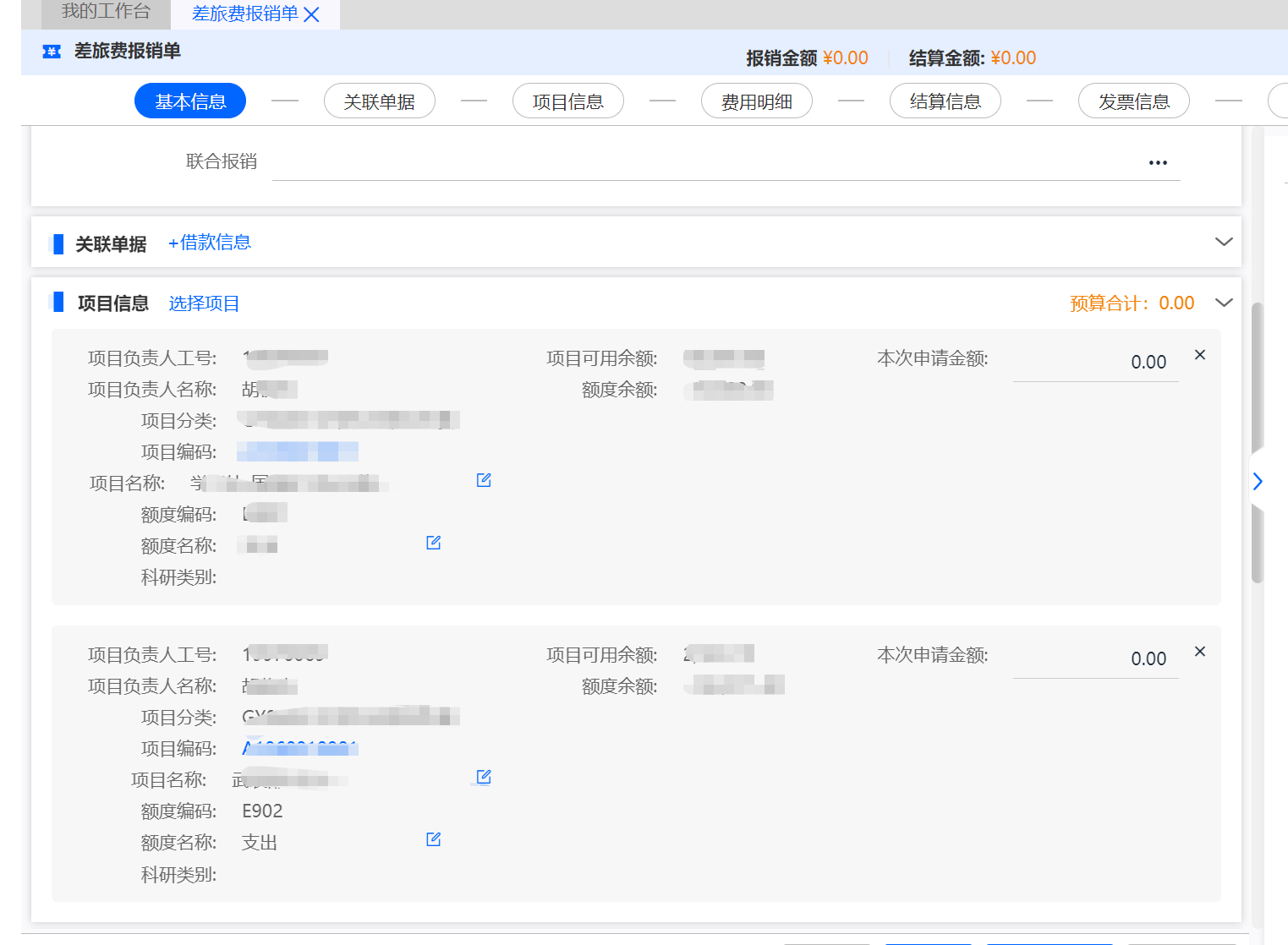 3.2.3填写费用明细可参照上述日常报销单的操作，点击，可以通过电子票夹或者新上传的发票，系统会通过OCR智能识别发票的信息，来帮助报销人快速完成报销单的填报。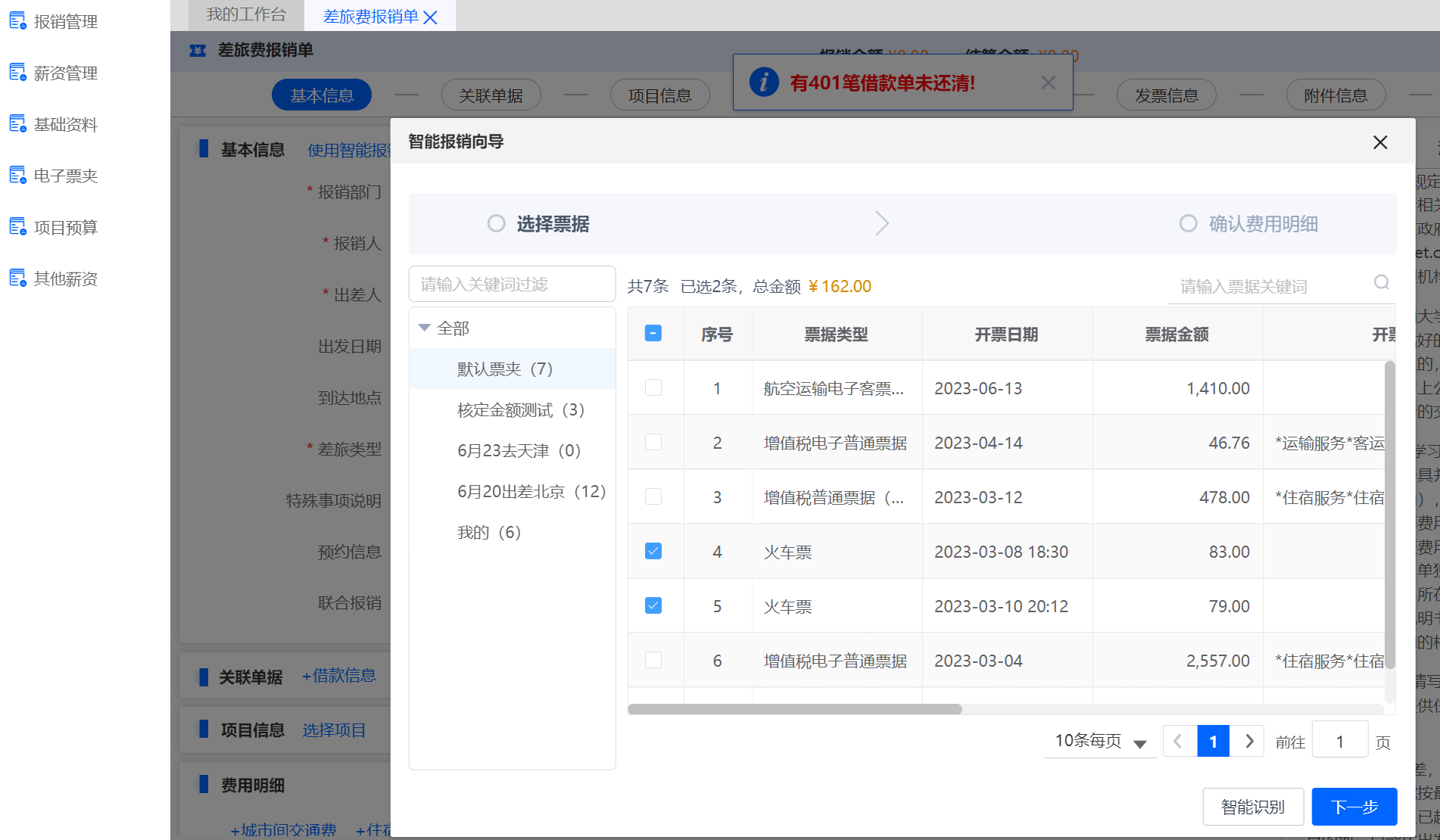 如多人同住一间房，只开一张住宿发票，则操作完选择票据后，需要手工修改出差人。此处列举老师带学生出差，一块住宿，出差人需同时勾选老师与学生的情况。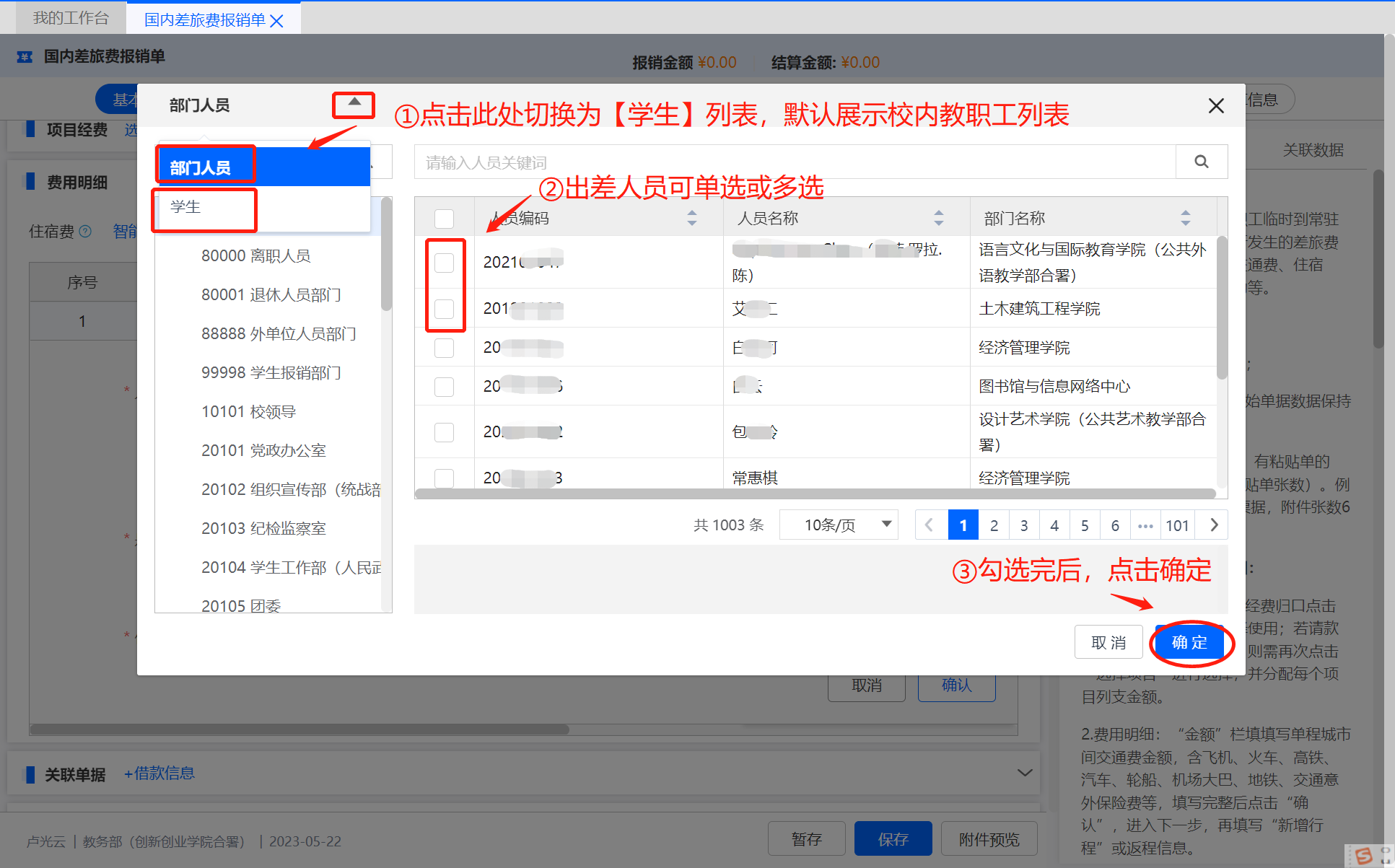 可点击费用明细的费用项进行填报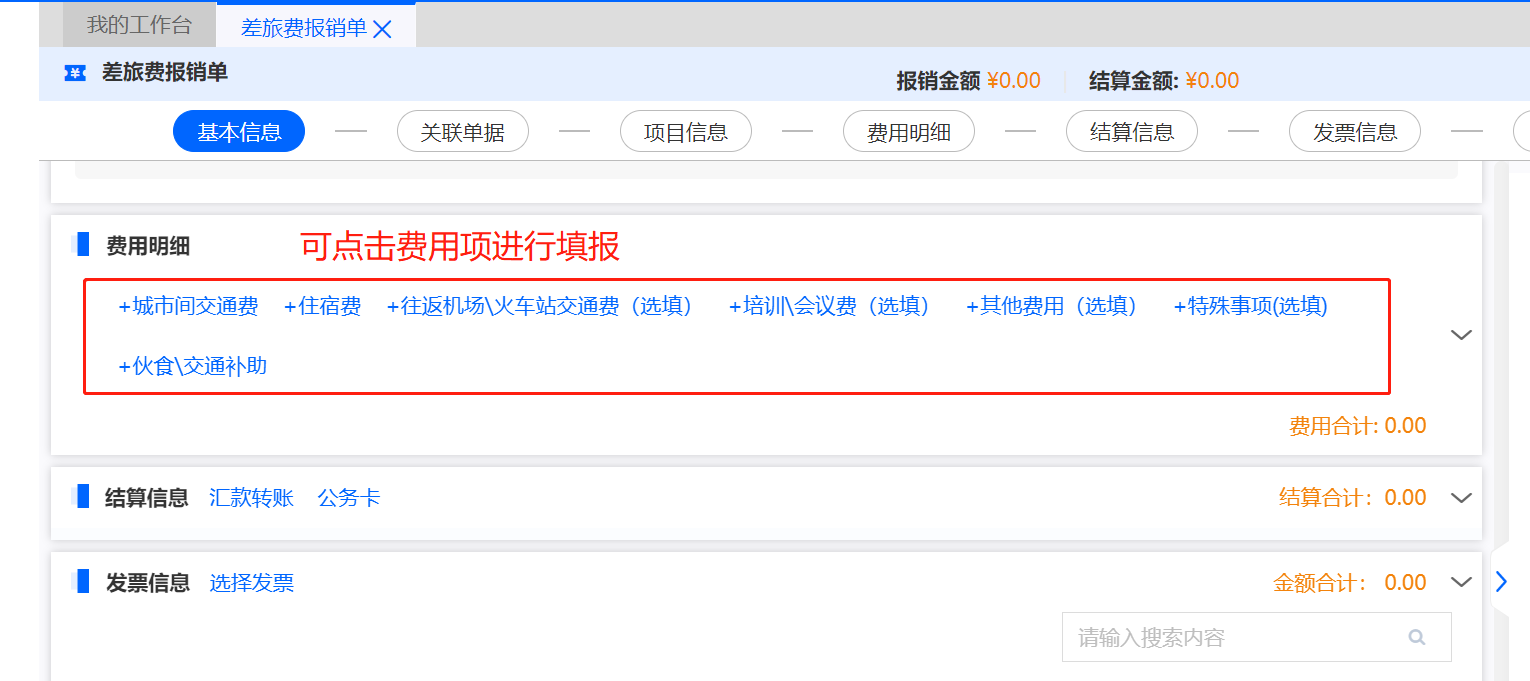 (1)+城市间交通费点击按键，显示填报区域（如下图）。页面上标红色“*”为必填项。此处手工录入方式不过多赘述。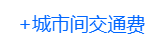 自驾也要在城市间交通费填去的行程及返回的行程，交通工具选自驾，金额填零。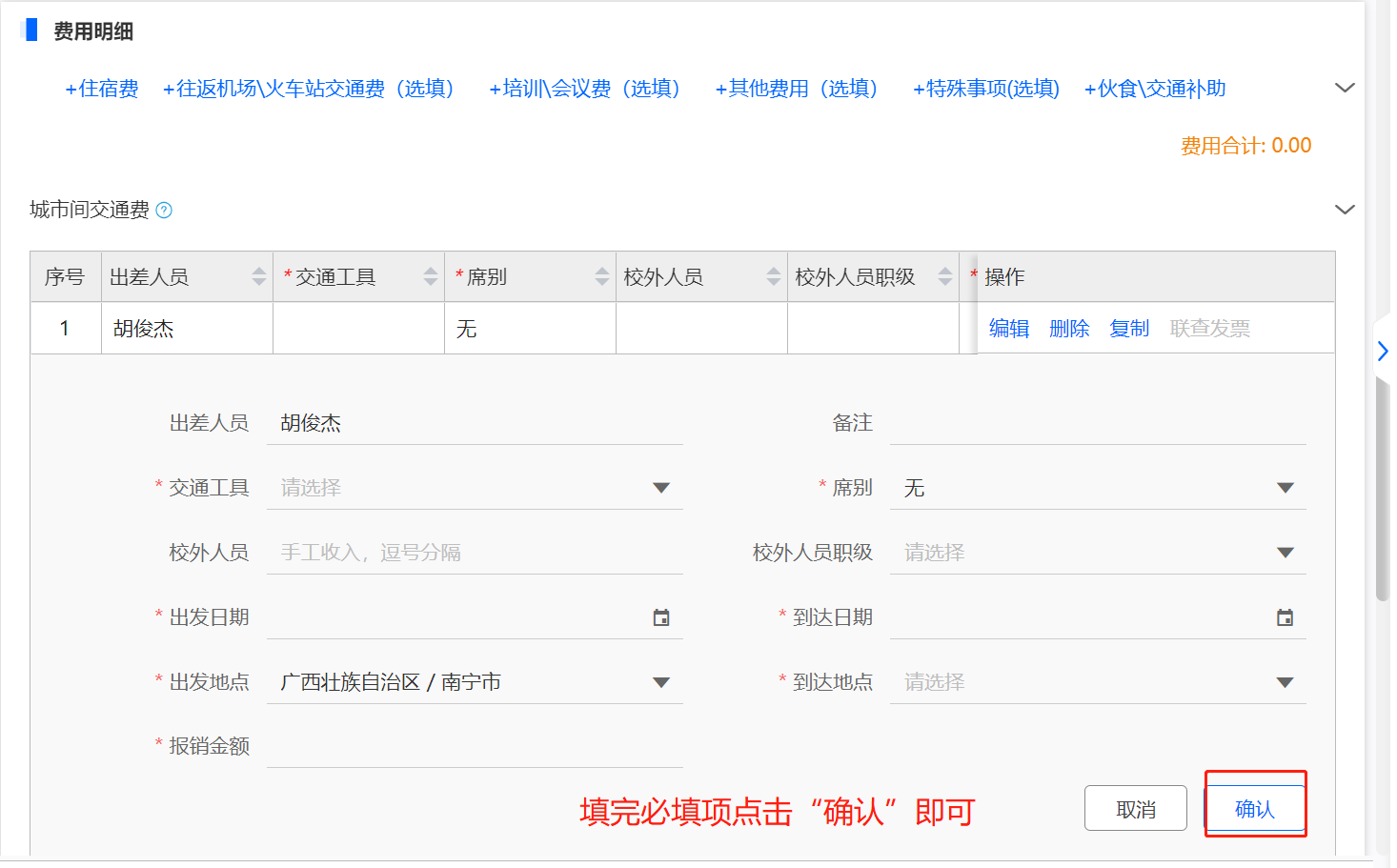 (2)+住宿费点击，显示填报区域（如下图）。页面上标红色“*”为必填项。此处手工录入方式不过多赘述。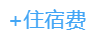 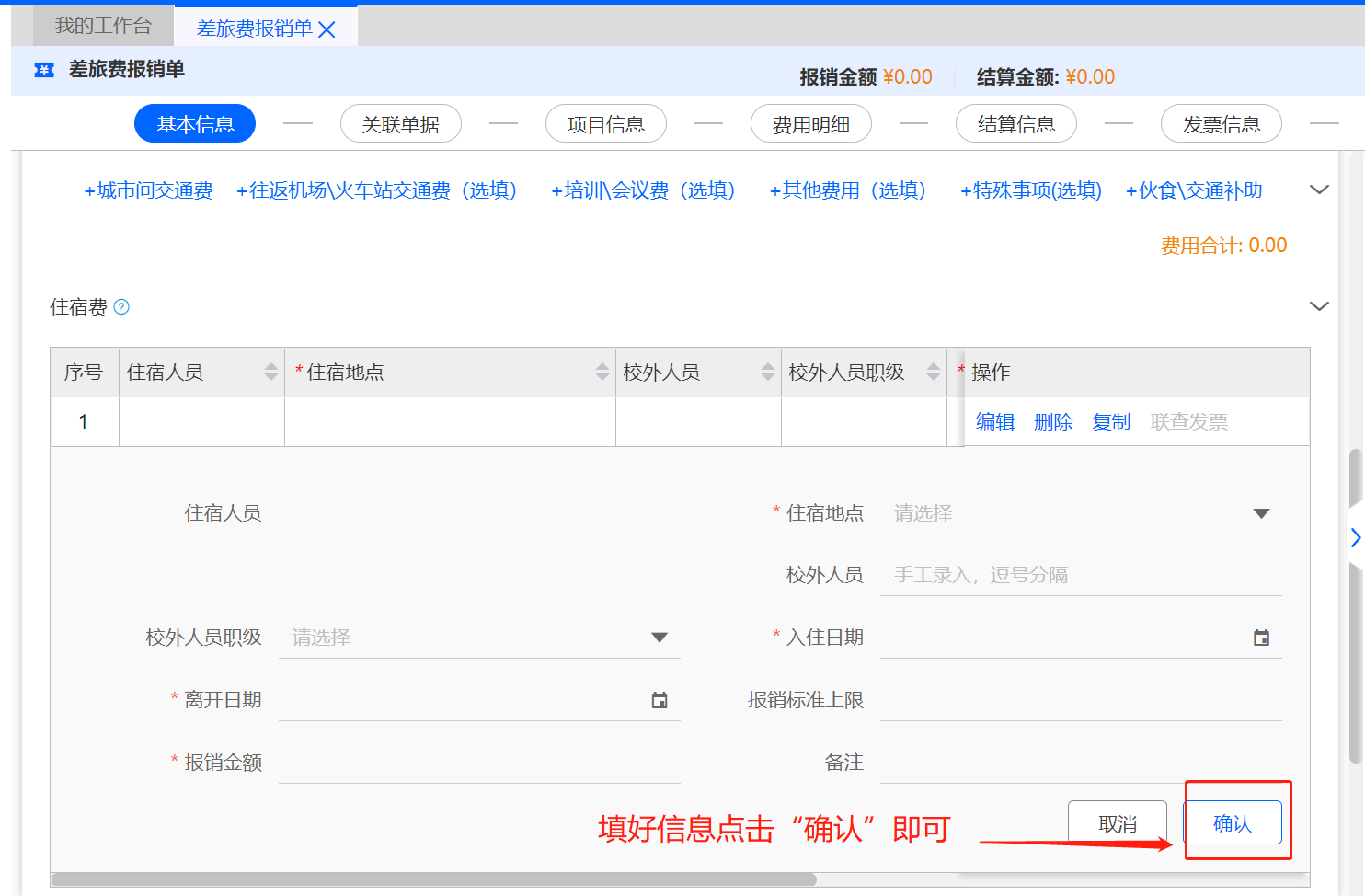 (3)+往返机场\火车站交通费（选填）点击，显示填报区域（如下图）。填写市内交通费地点、开始日期、金额。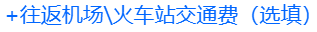 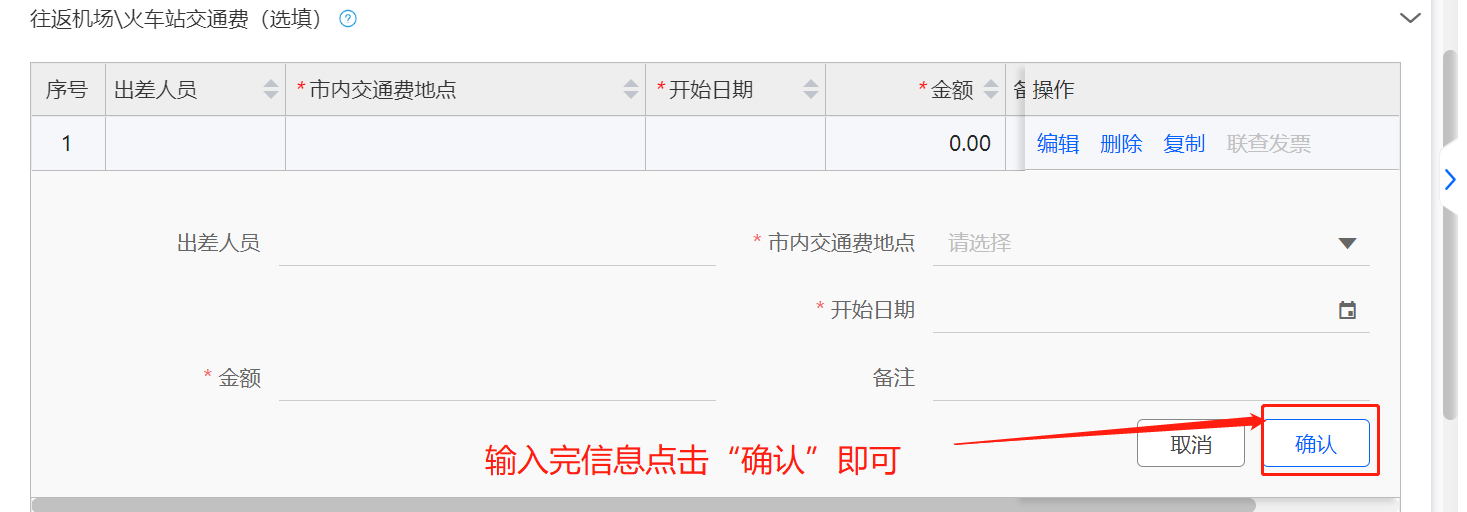 (4)+培训\会议费（选填）点击，显示填报区域（如下图）。填写参会人员、食宿安排、参会开始日期、参会结束日期。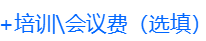 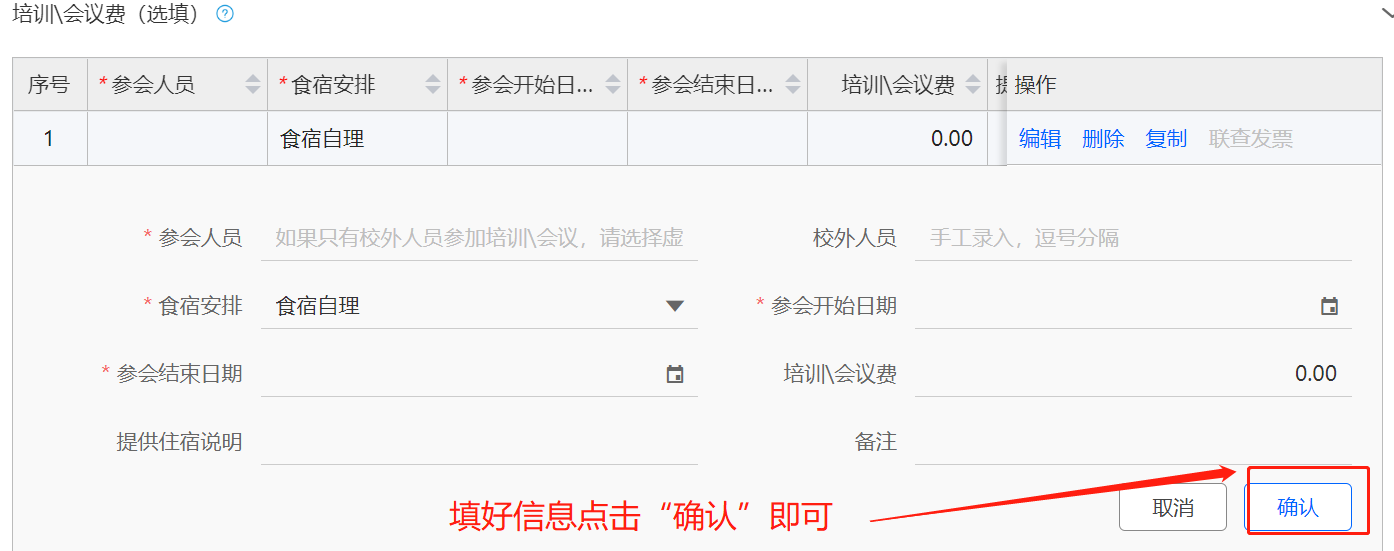 +其他费用（选填）如有其他费用产生，则点击，显示填报区域（如下图）。填写其他费用类型、金额。页面上标红色“*”为必填项。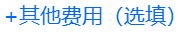 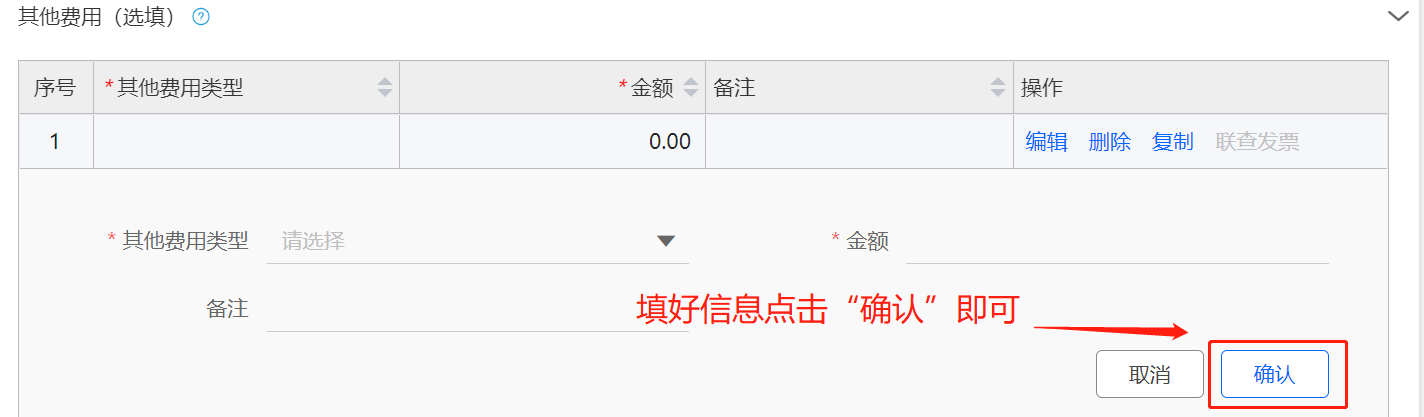 +特殊事项（选填）如有特殊事项，则点击，显示填报区域（如下图）。填写特殊事项、参与人员、开始日期、结束日期页面上标红色“*”为必填项。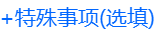 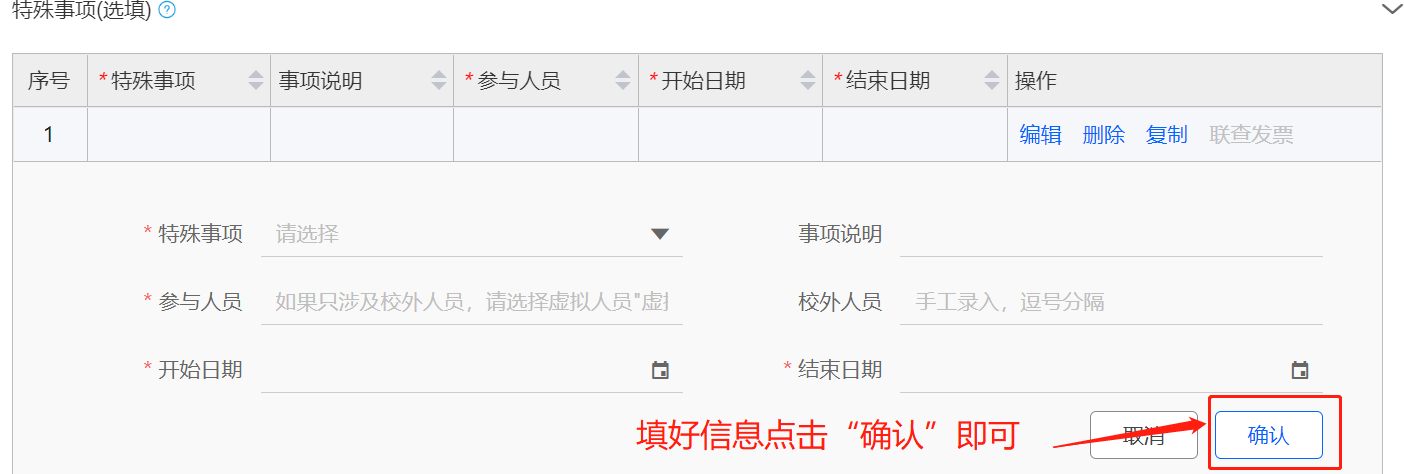 +伙食\交通补助点击，显示填报区域（如下图）。点击+伙食\交通补助旁边的“生成补助”按钮，则系统会根据规则自动生成补助。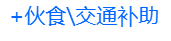 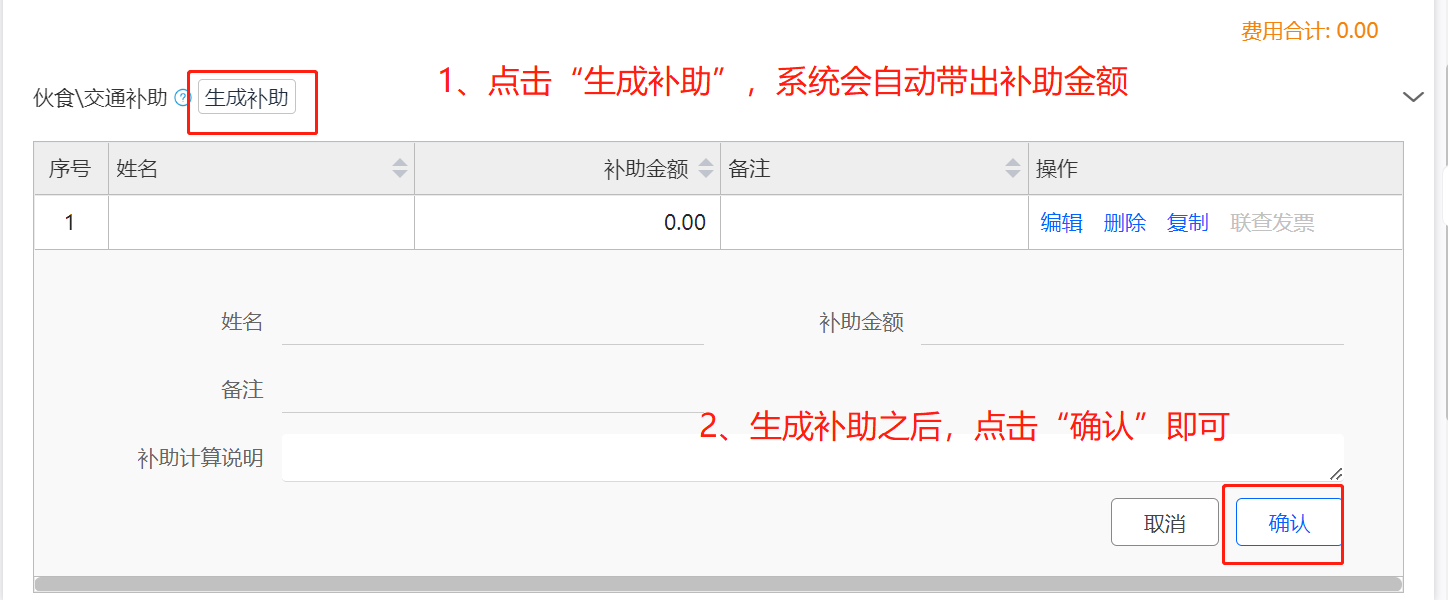 3.2.4上传附件信息 点击附件信息下的上传按钮，出现附件上传界面，附件上传功能支持：下载、预览、删除操作。操作步骤与日常报销单一致，这里不再赘述，详见2.1.3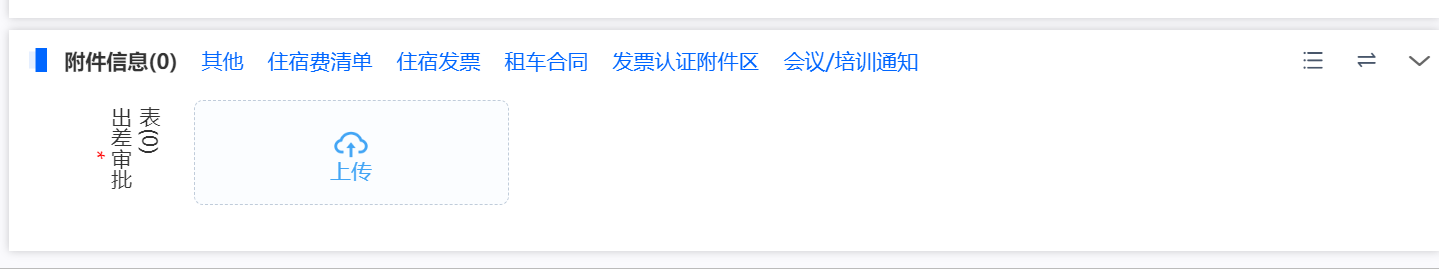 3.2.5填写结算信息    默认使用汇款转账，操作步骤与日常报销单一致，这里不再赘述，详见2.1.4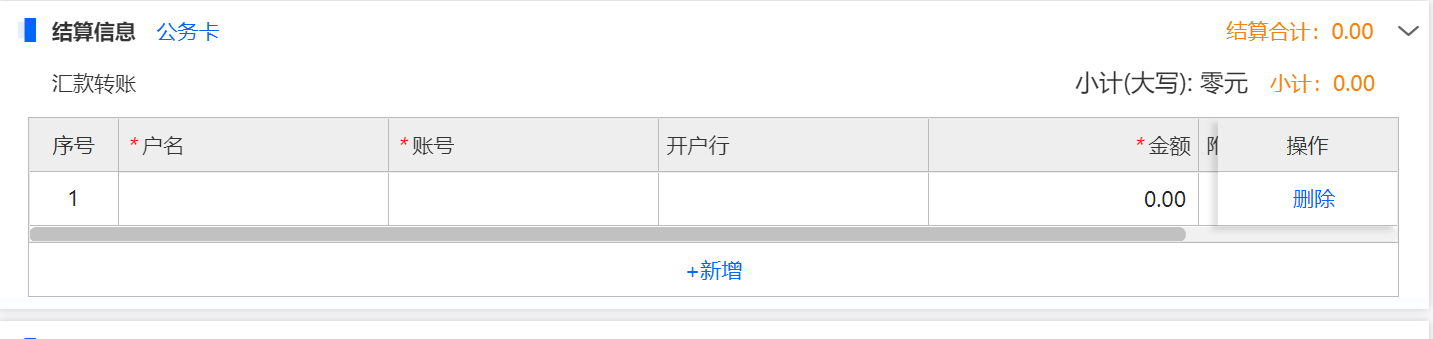 3.2.6暂存/保存/提交/收回/撤销暂存，保存，提交等流程与日常报销单一致，这里不再赘述，详见2.1.5~2.1.73.2.7差旅报销填报界面及打印举例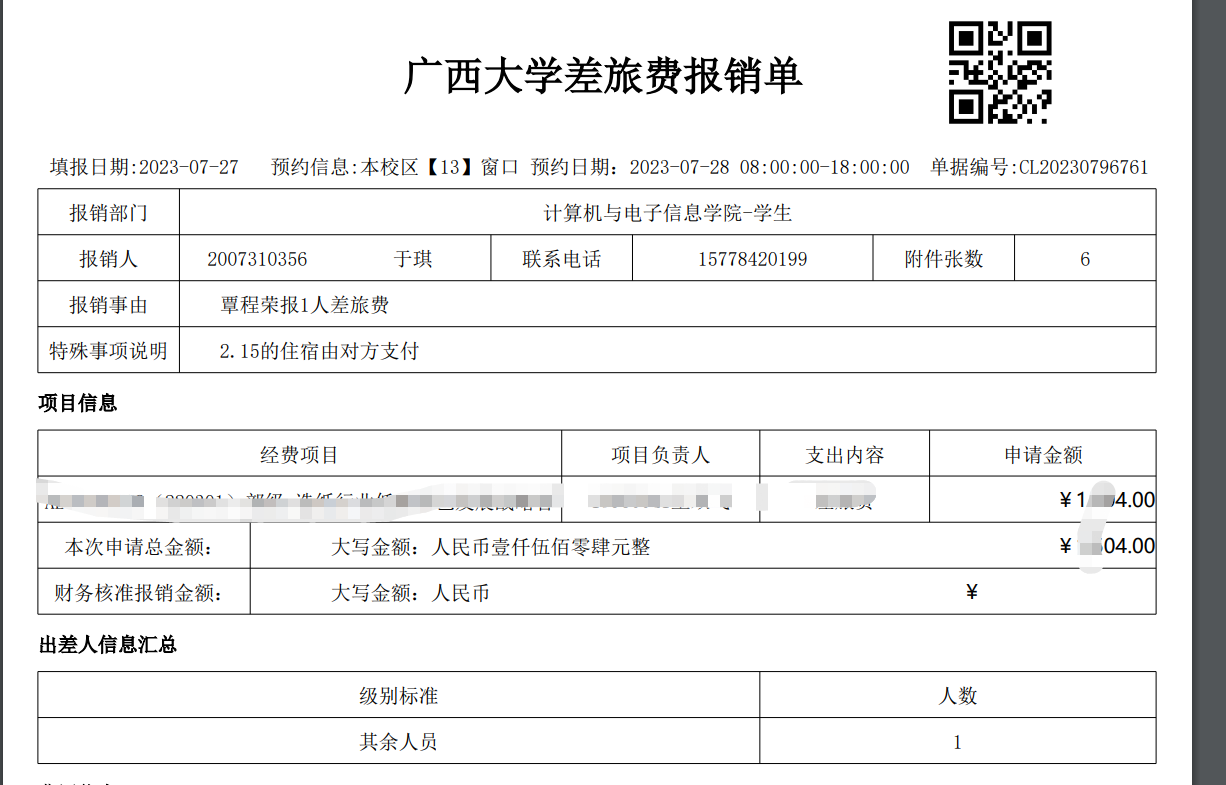 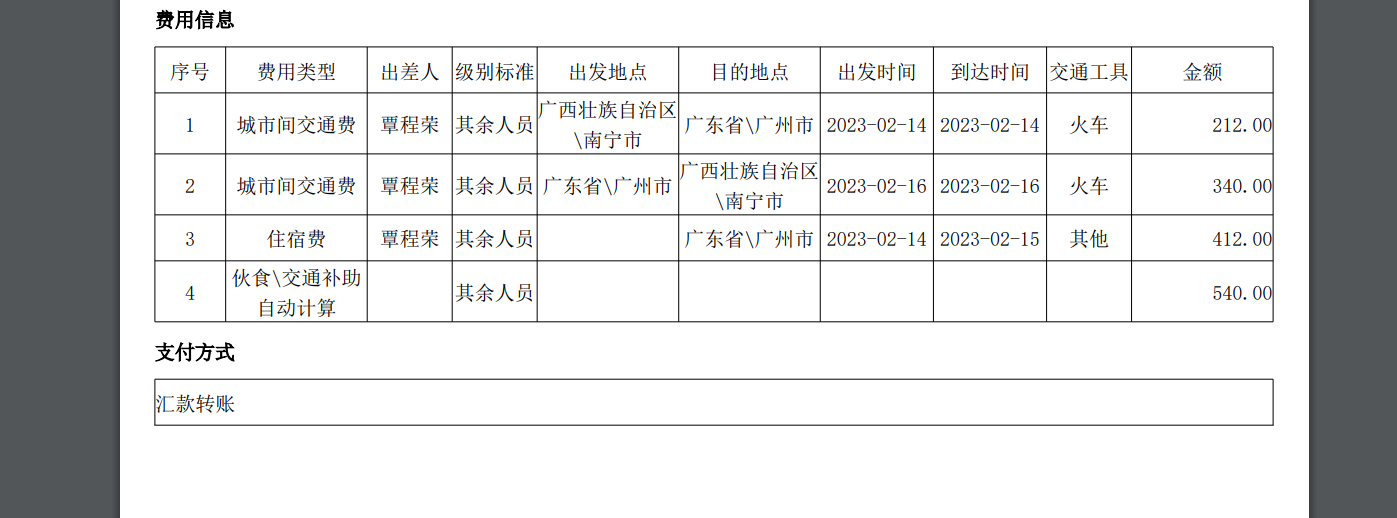 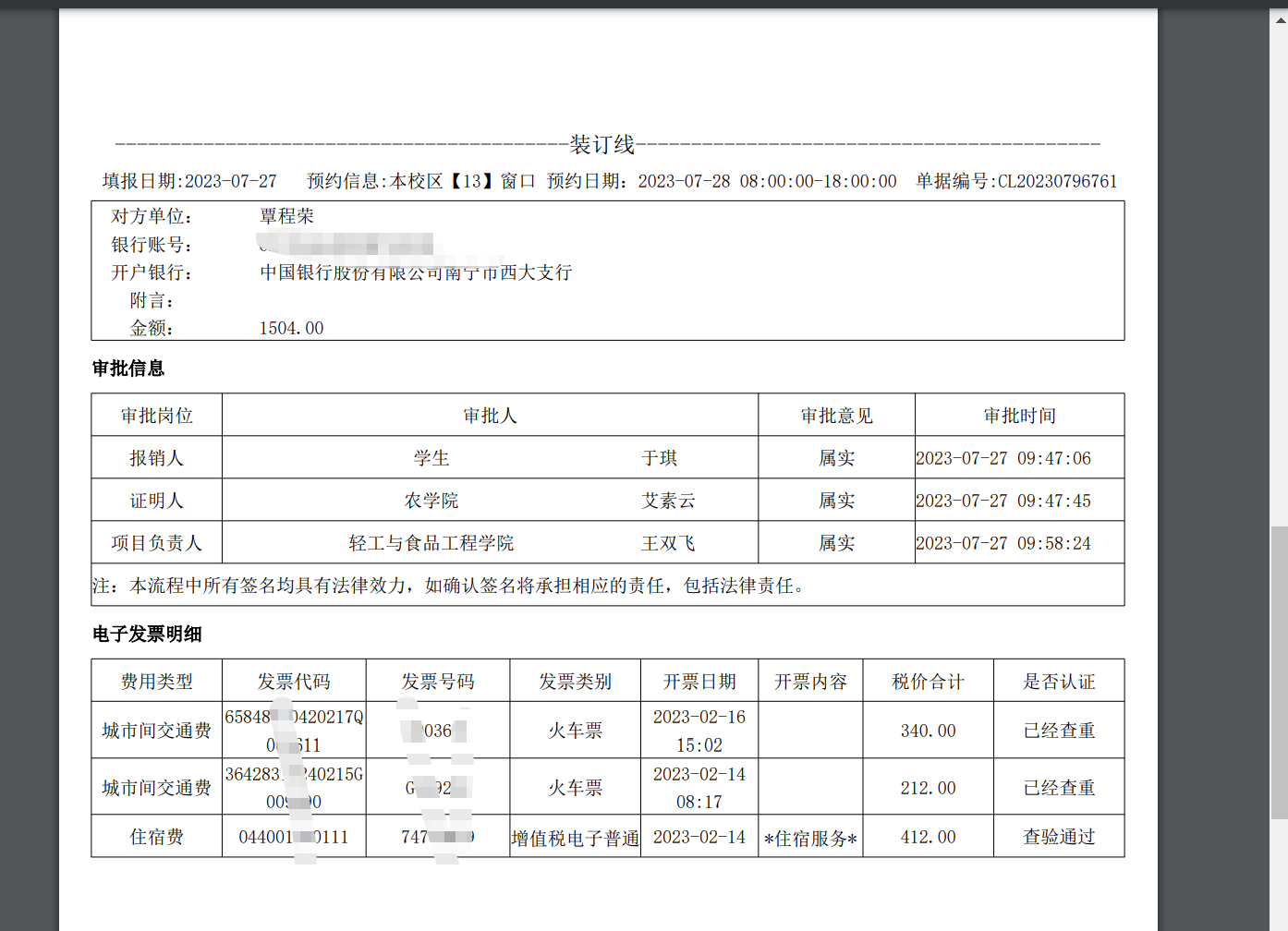 3.3出国（境）报销菜单路径：我的工作台-费用报销-点击对应报销类型文字，如点击“出国（境）报销”进入填报界面。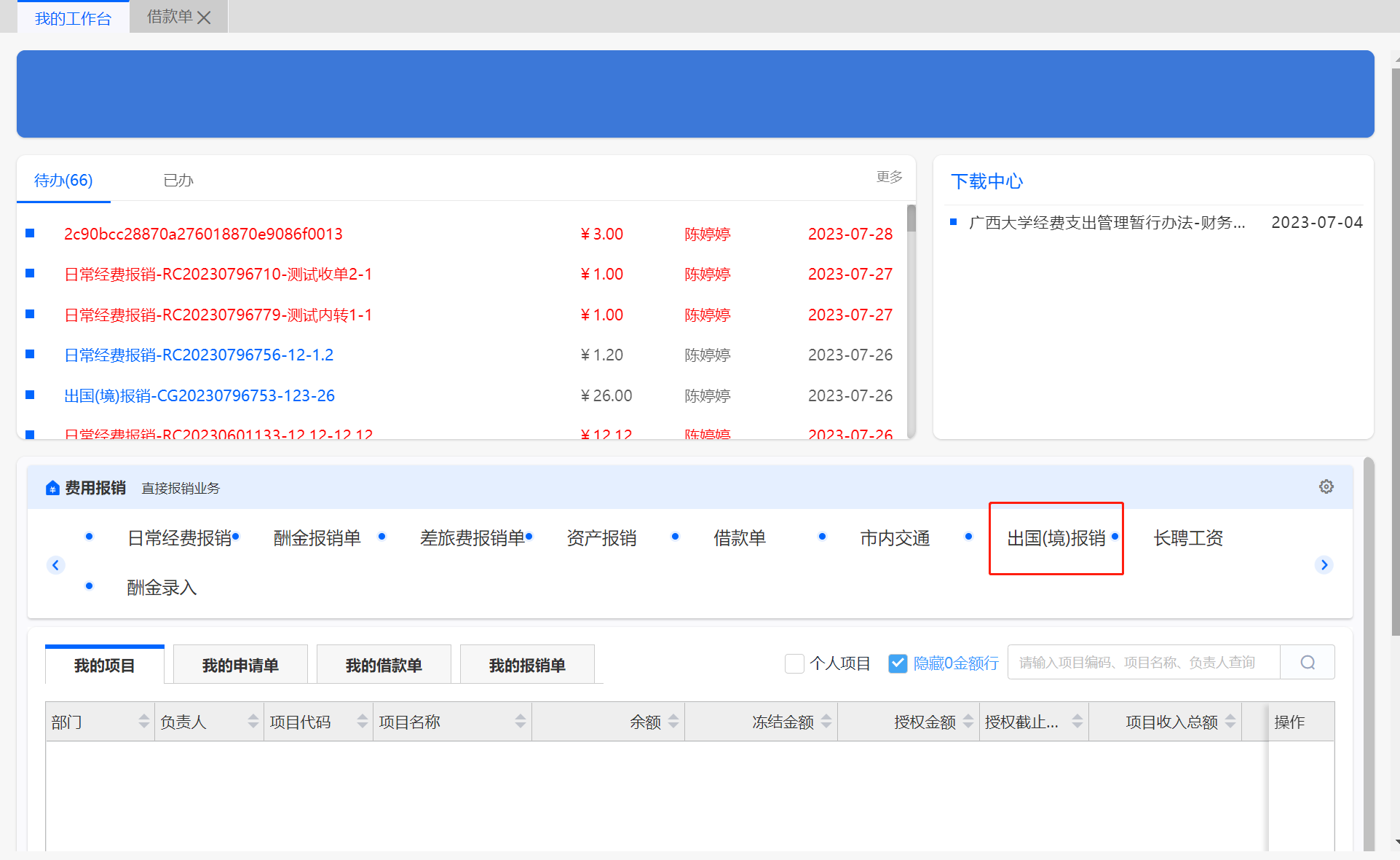 单据使用范围：教职工境外公务出差所发生的差旅费用。主要包括：国际旅费、国外住宿费、国外其他费用等。3.3.1填写基本信息报销部门、报销人、联系电话默认为系统登录用户信息，联系电话可修改。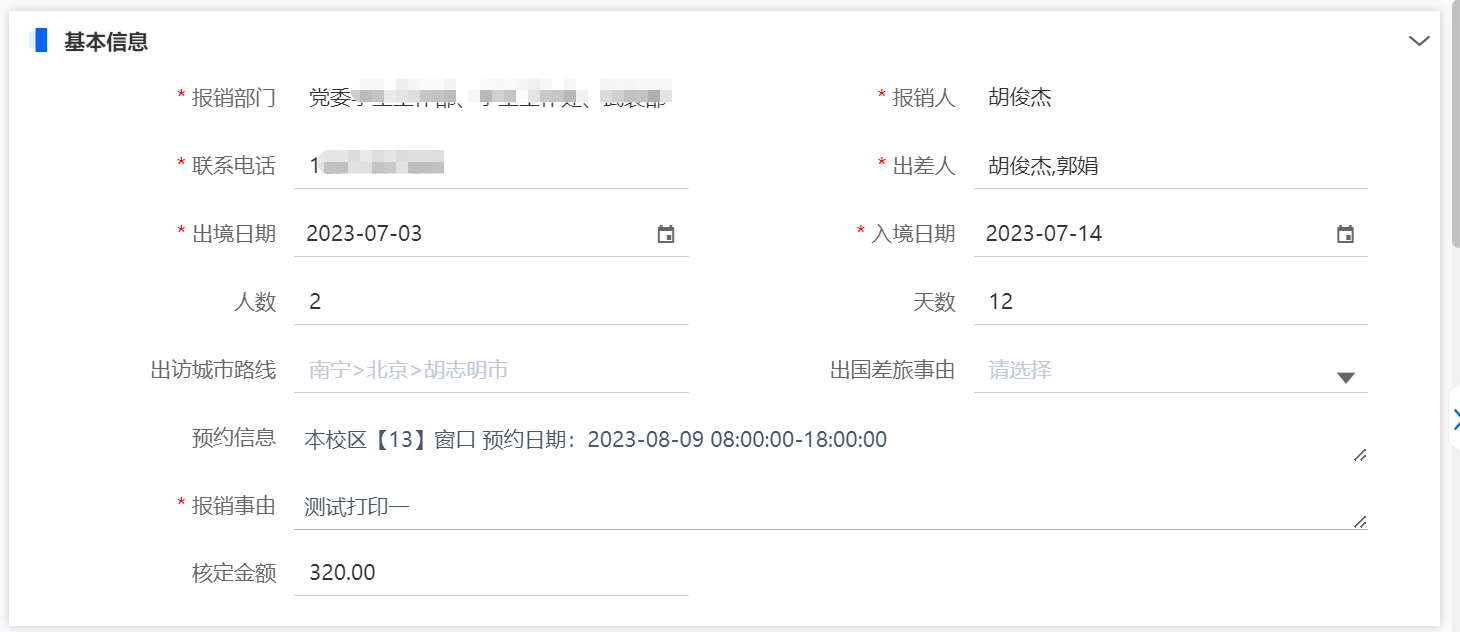 3.3.2选择项目经费点击，在弹出的项目经费选择框中，双击项目或选中项目，点击确定（可输入关键字进行模糊搜索项目代码和项目名称），系统自动带入项目信息（如下图）。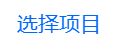 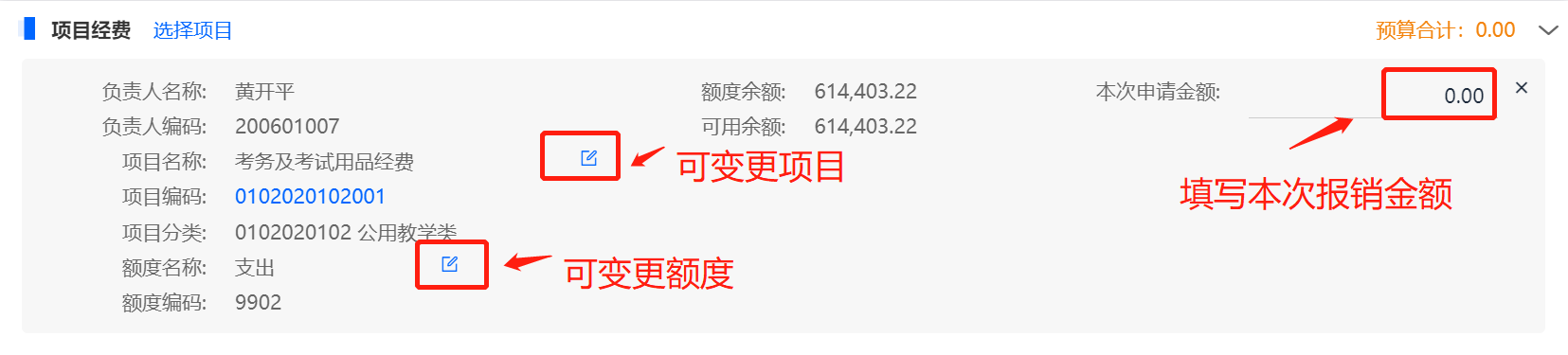 3.3.3填写费用明细1、可参照上述日常报销单的操作，点击，可以通过电子票夹或者新上传的发票，系统会通过OCR智能识别发票的信息，来帮助报销人快速完成报销单的填报。如多人同住一间房，只开一张住宿发票，则操作完选择票据后，需要手工修改出差人。此处列举老师带学生出差，一块住宿，出差人需同时勾选老师与学生的情况。2、可点击费用明细的费用项进行填报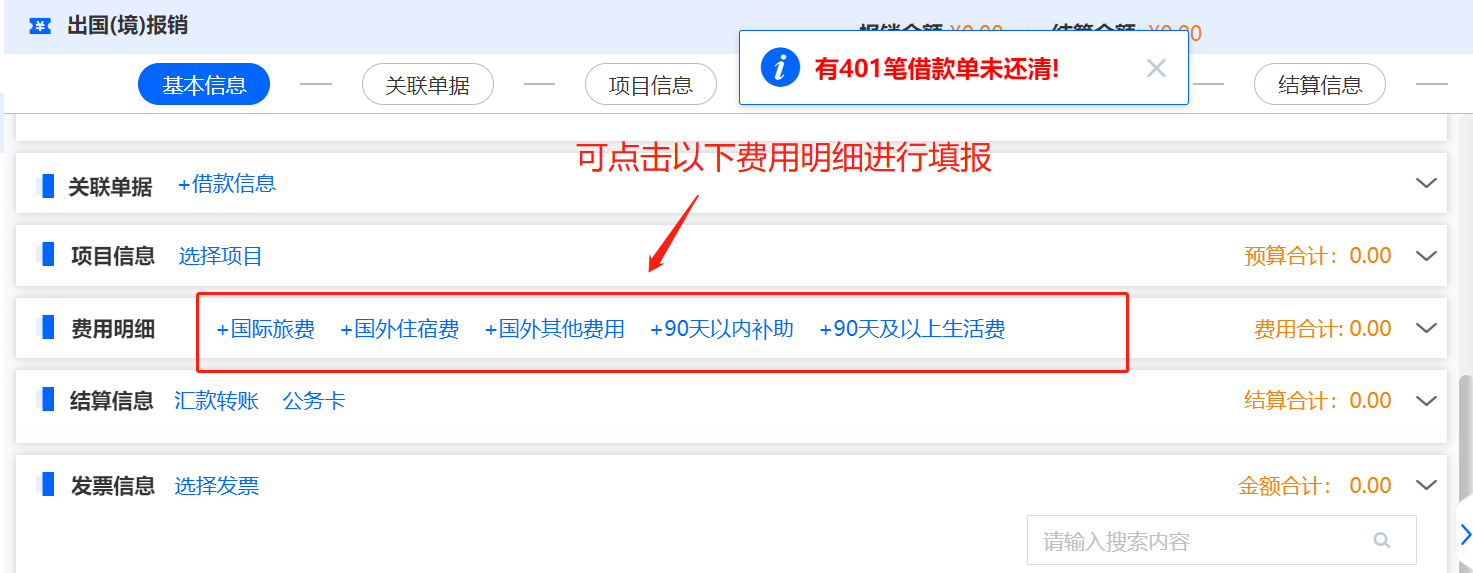 (1)+国际旅费点击按键，显示填报区域（如下图）。页面上标红色“*”为必填项。此处手工录入方式不过多赘述。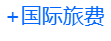 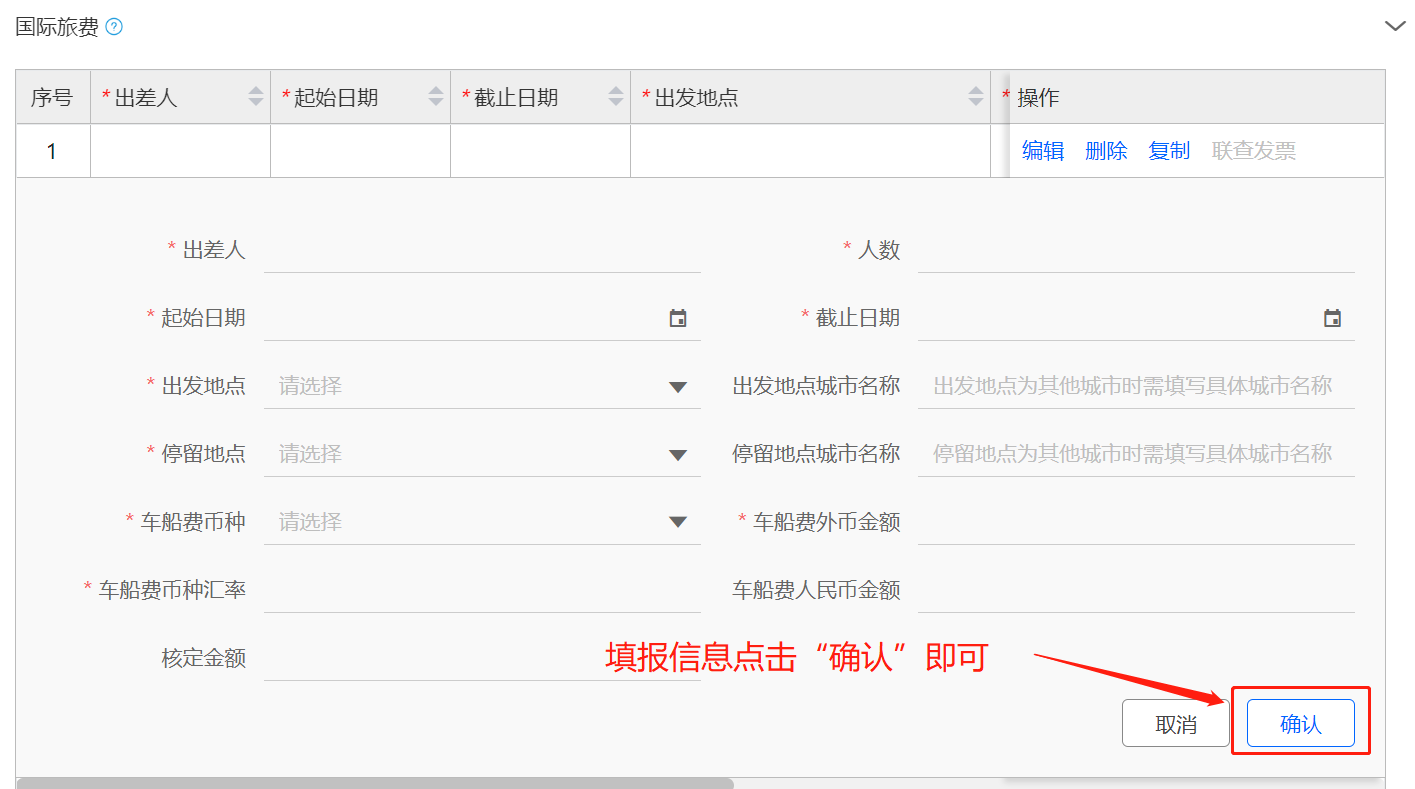 (2)+国外住宿费点击，显示填报区域（如下图）。页面上标红色“*”为必填项。此处手工录入方式不过多赘述。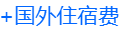 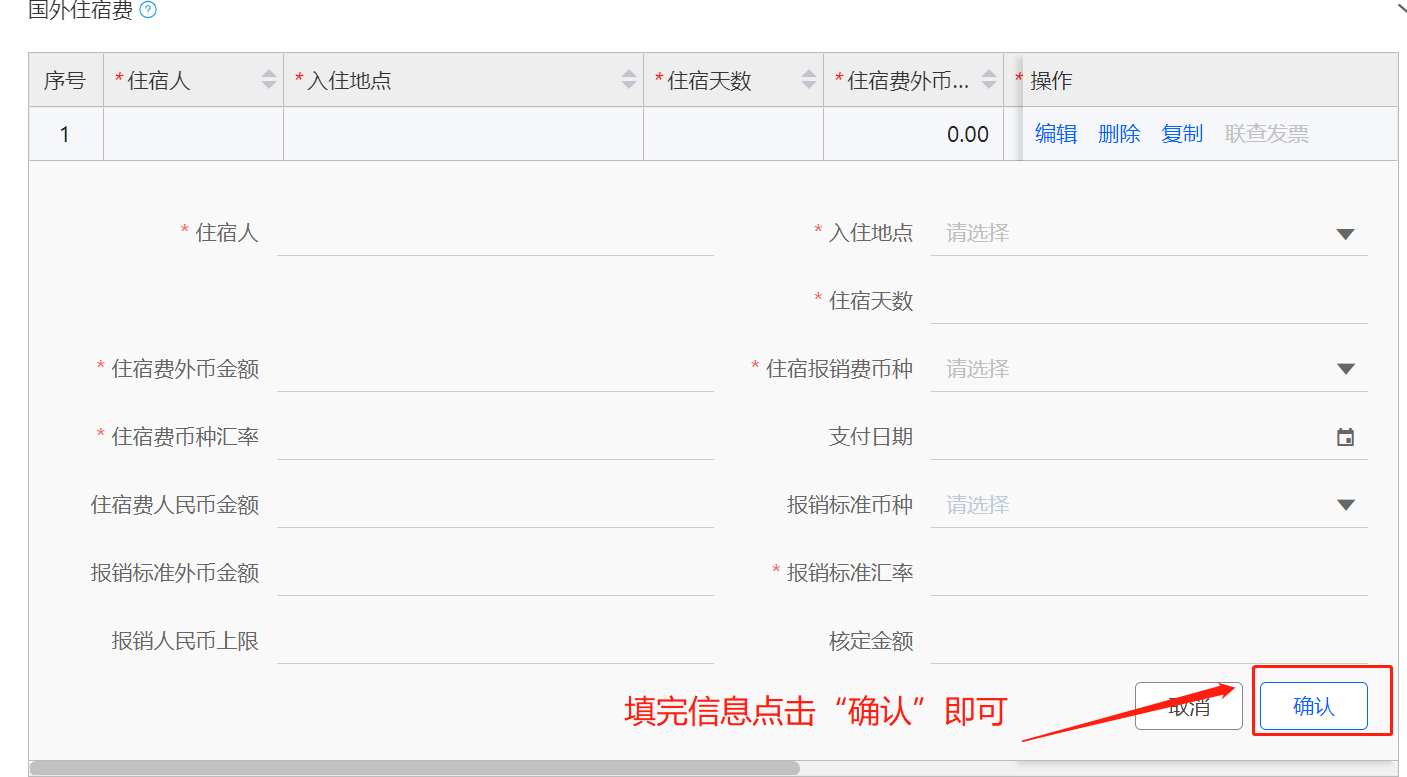 (3)+国外其他费用点击，显示填报区域（如下图）。填写支出内容、币种、汇率、费用金额。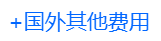 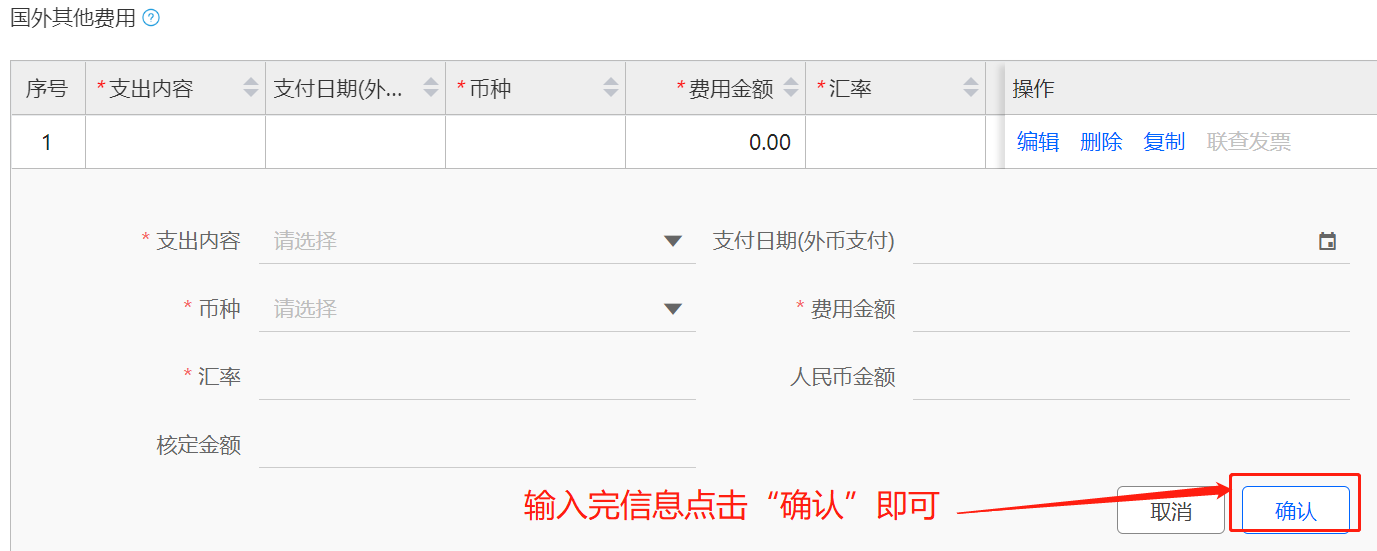 (4)+90天以内补助点击，显示填报区域（如下图）。填写出差人、停留地点、伙食补助金额、公杂补助金额等。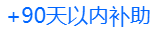 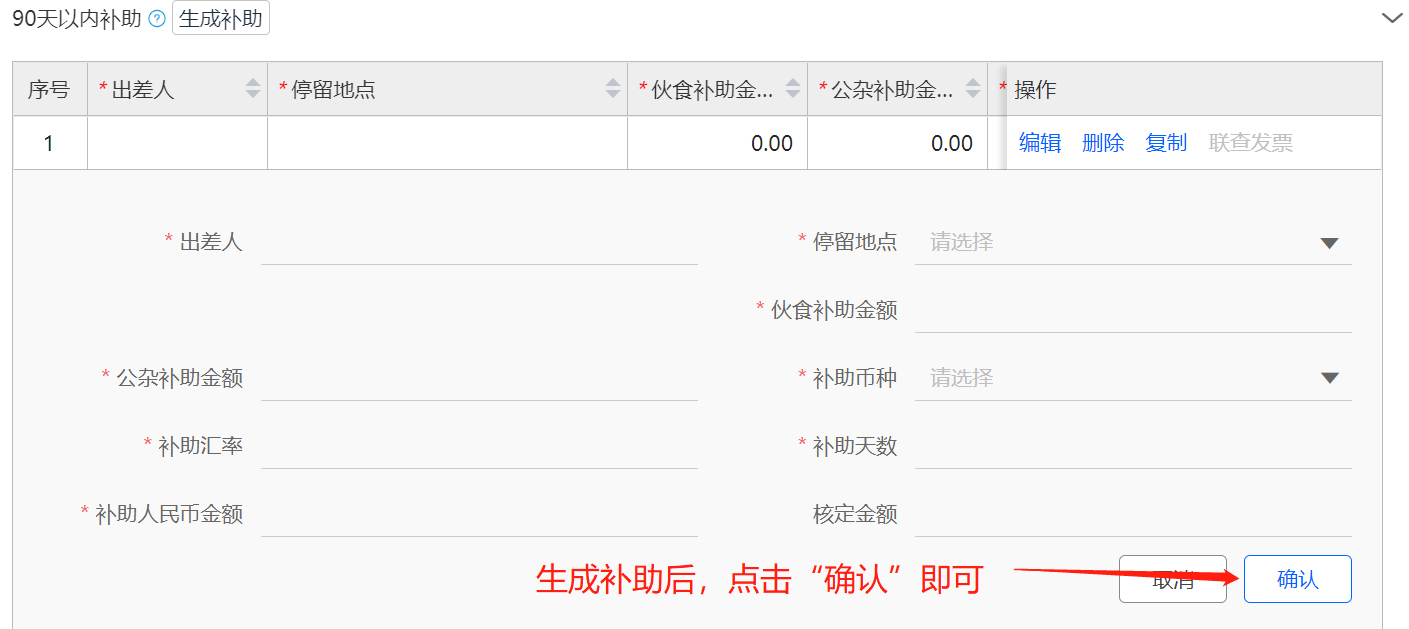 +90天以上生活费如出国境时间超过90天，则点击，显示填报区域（如下图）。填写人员身份、补助月份等。页面上标红色“*”为必填项。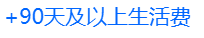 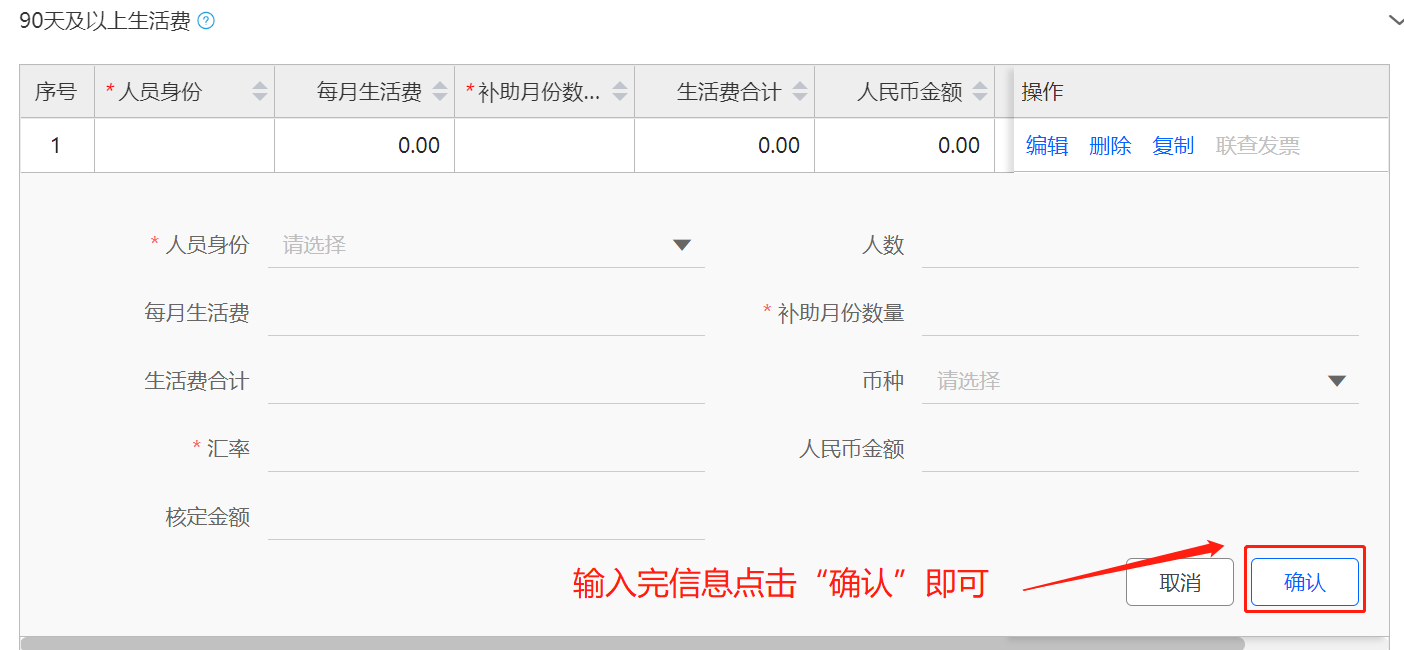 3.3.4上传附件信息点击附件信息下的上传按钮，出现附件上传界面，附件上传功能支持：下载、预览、删除操作。操作步骤与日常报销单一致，这里不再赘述，详见2.1.3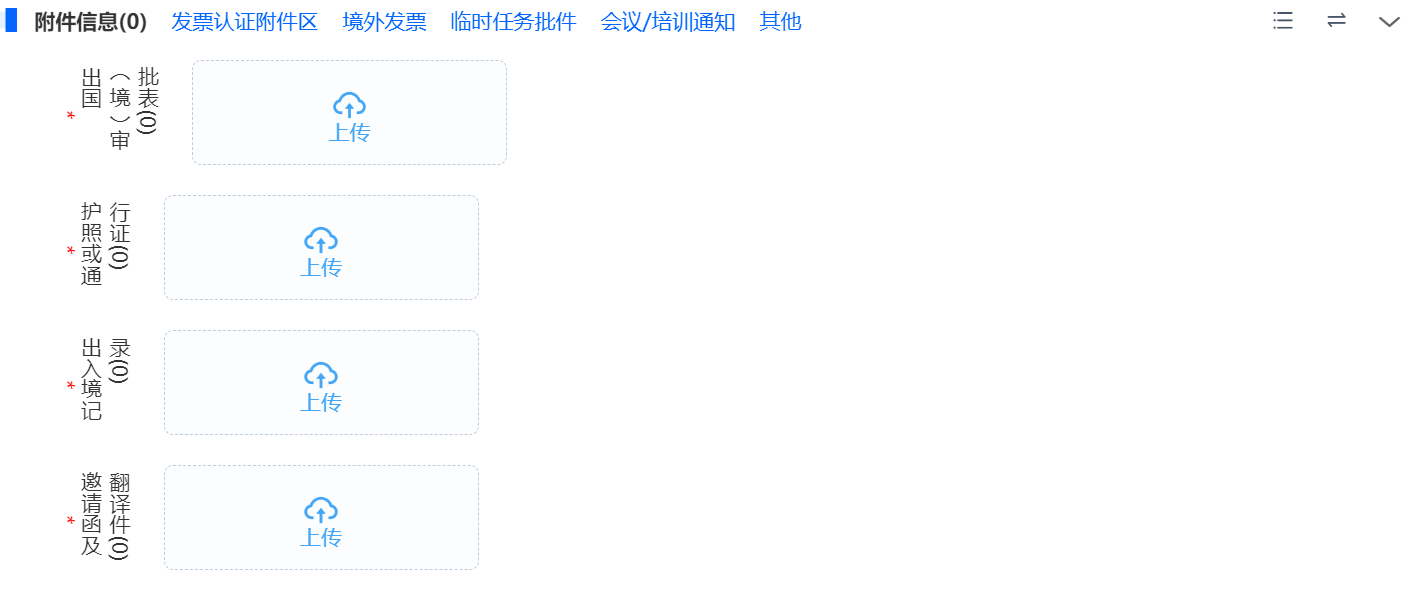 3.3.5填写结算信息默认使用汇款转账，操作步骤与日常报销单一致，这里不再赘述，详见2.1.43.3.6暂存/保存/提交/收回/撤销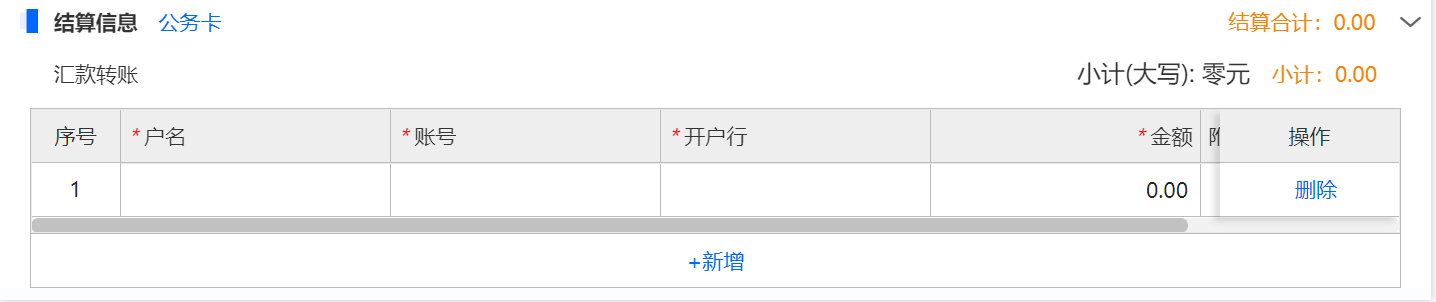 暂存，保存，提交等流程与日常报销单一致，这里不再赘述，详见2.1.5~2.1.73.3.7出国（境）报销单打印举例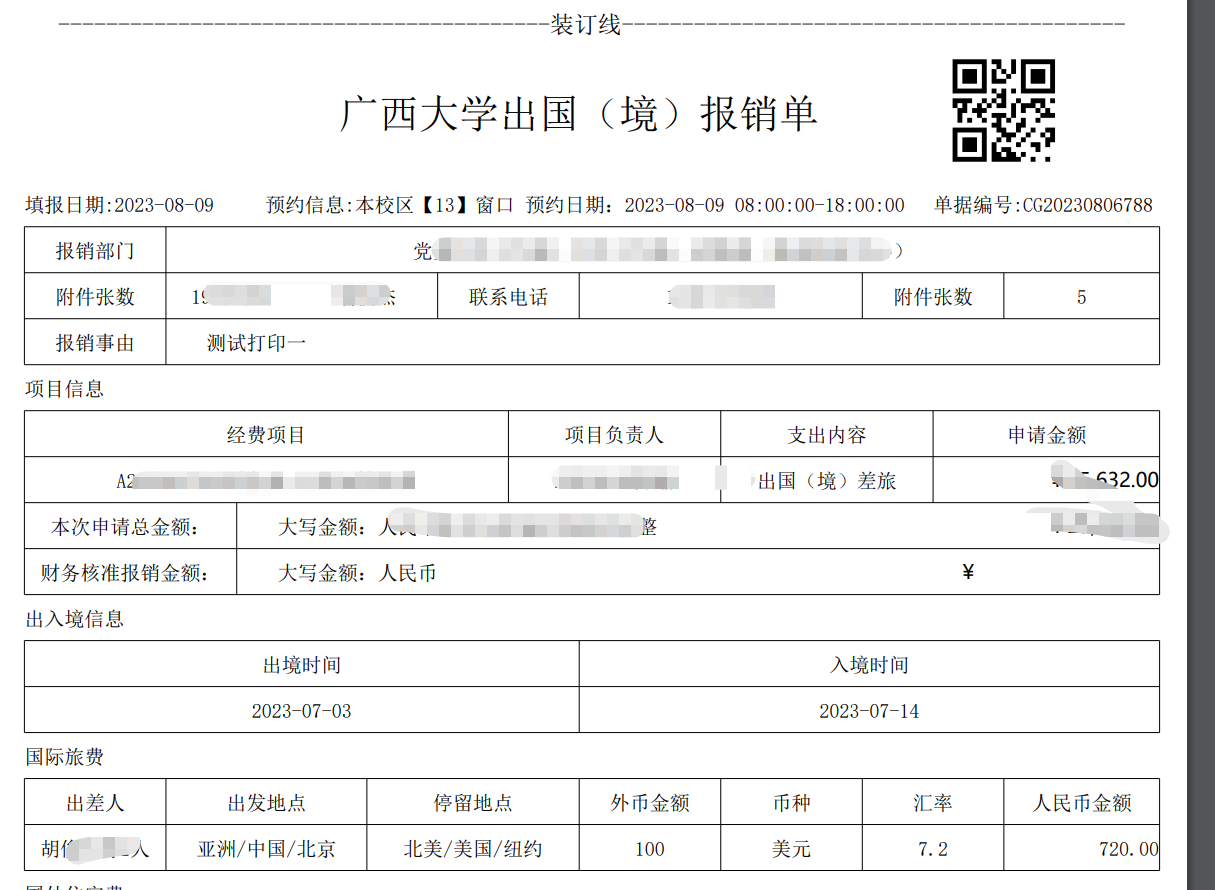 3.4资产报销单菜单路径：我的工作台-费用报销-点击对应报销类型文字，如点击“资产报销单”进入填报界面。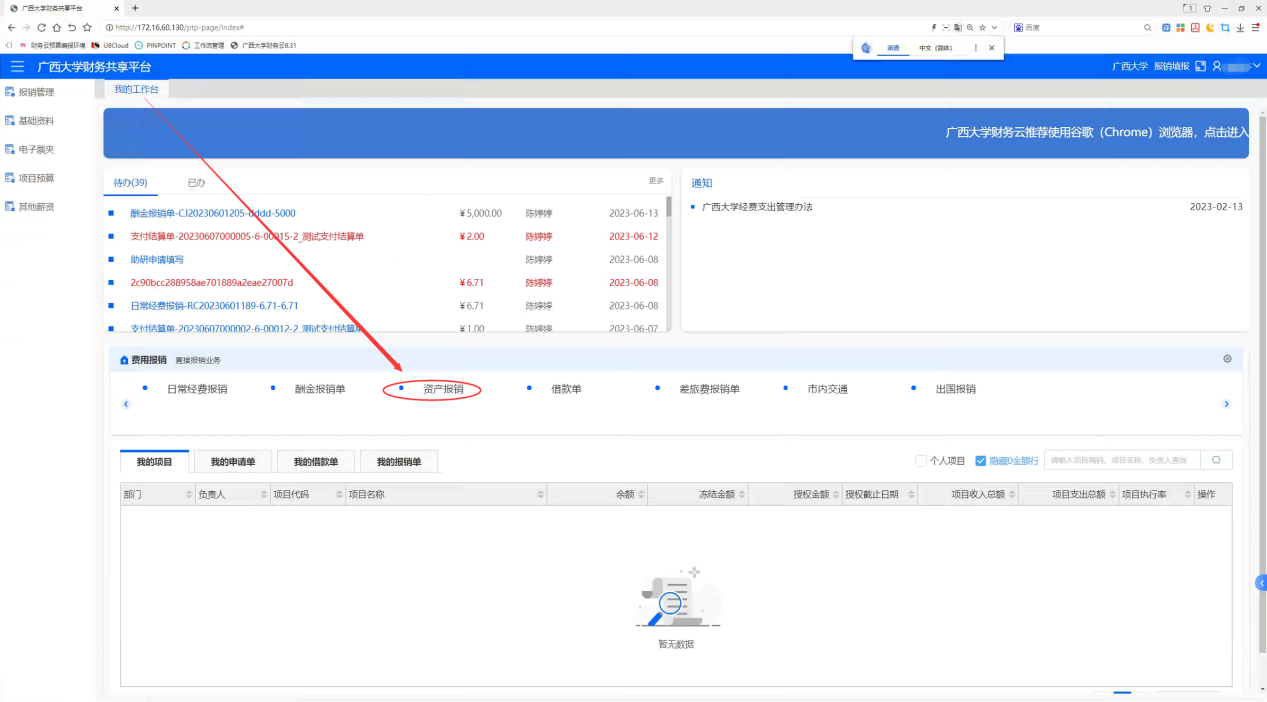 单据使用范围：固定资产、无形资产购置等需要完成资产入库的资本性支出3.4.1填写基本信息报销部门、报销人、联系电话默认为系统登录用户相关信息，联系电话可修改。报销事由：为报销人员根据资产购置内容补充说明，如： XX项目设备购置、XX用途设备购置；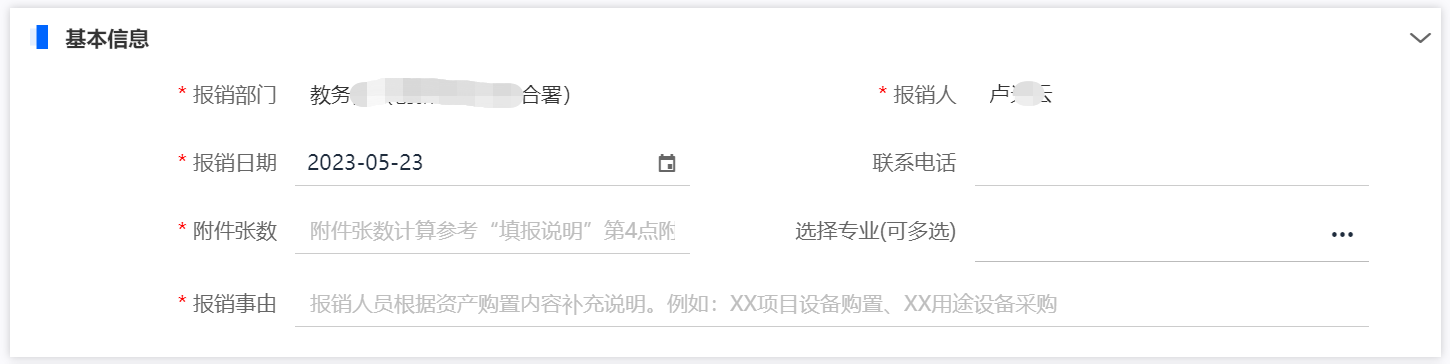 3.4.2选择项目信息点击，在弹出的选择项目窗口，可通过部门筛选或输入项目关键字定位至需要选择的项目，选中项目后点击【确定】。操作步骤与差旅报销单一致，这里不再赘述，详见2.3.23.4.3填写费用明细点击，勾选需要报销的资产(数据为资产系统推送)，点击确定，即生成资产报销费用明细。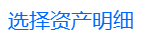 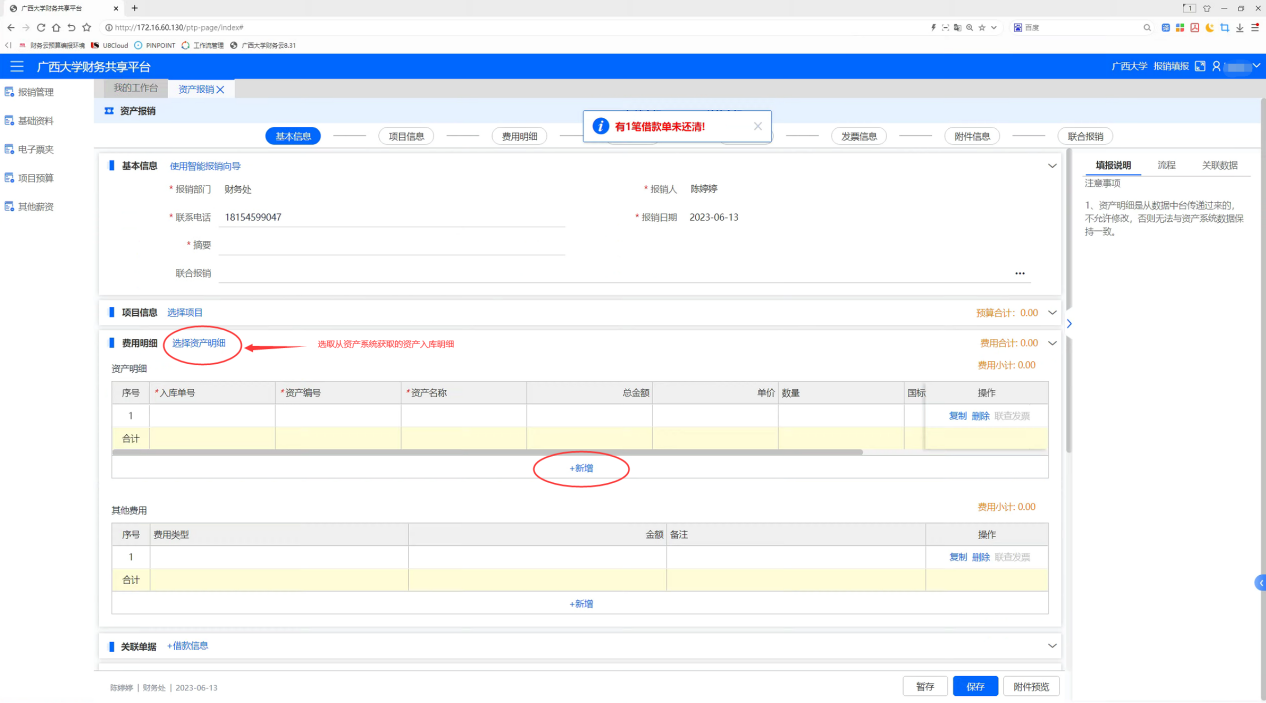 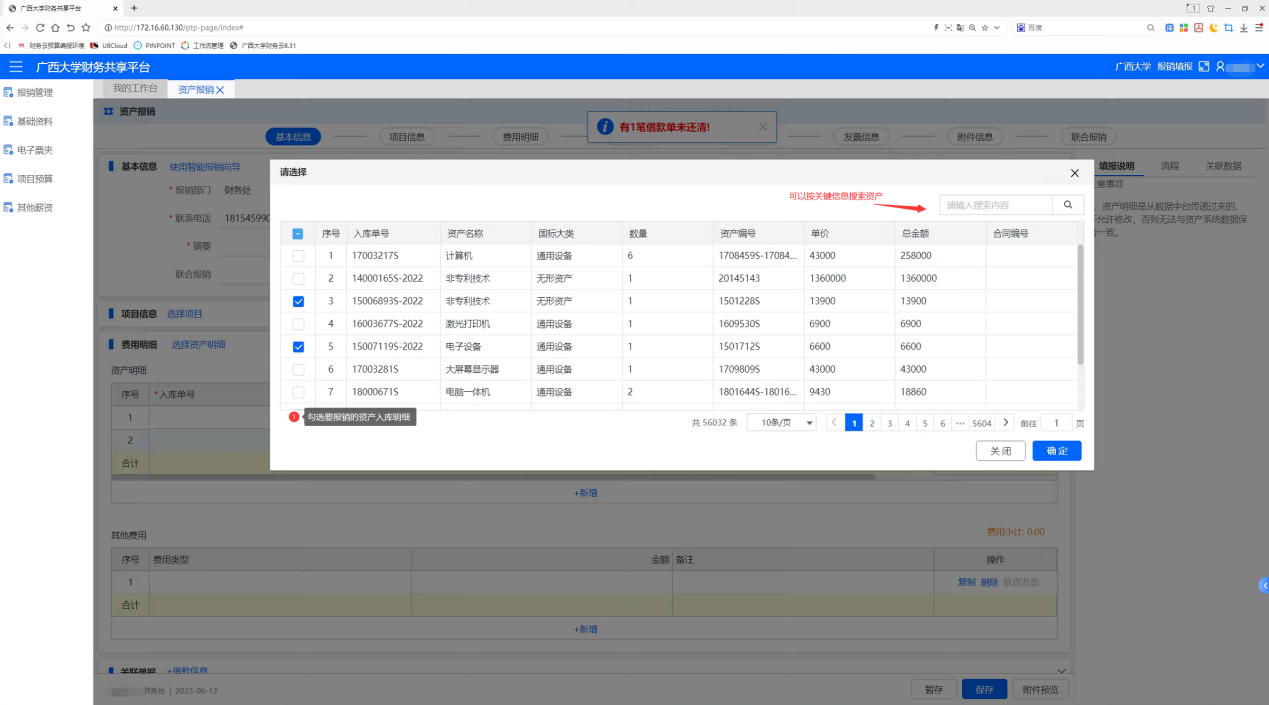 如需添加其他费用，可在下方“其他费用”处点击填入。其中特别说明：资产购置报销票据为增值税专用发票时，产生增值税进项税额需在“其他费用”中搜索选择“增值税（进项税）”，并按增值税专用发票“税额”填写金额。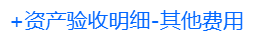 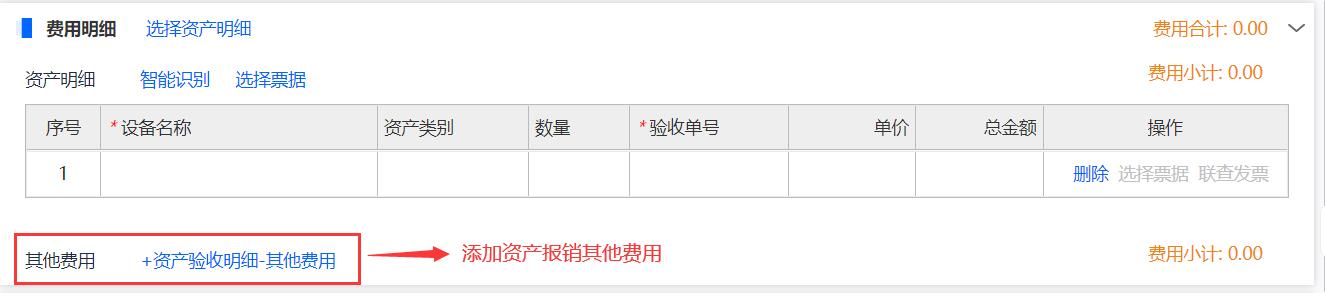 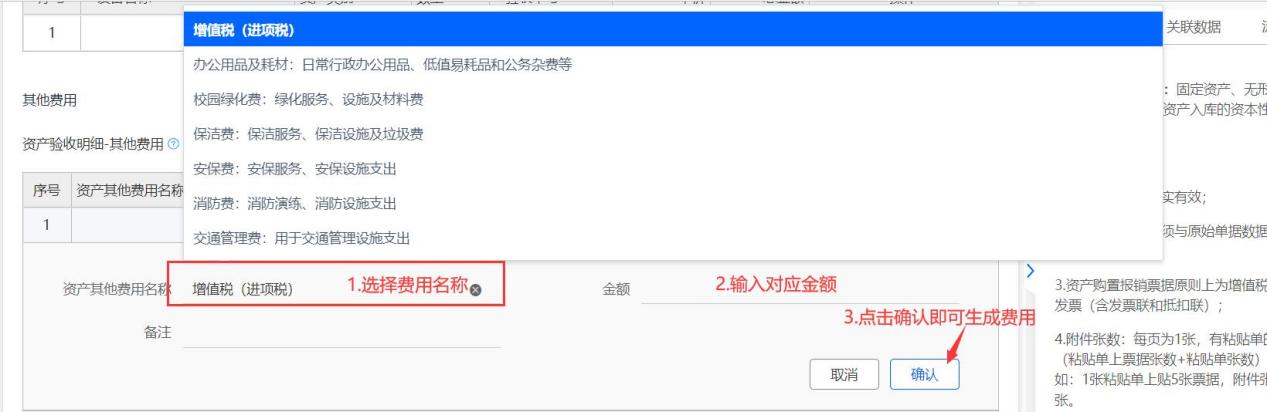 3.4.4上传附件信息点击附件信息下的上传按钮，出现附件上传界面，附件上传功能支持：下载、预览、删除操作。操作步骤与日常报销单一致，这里不再赘述，详见2.1.3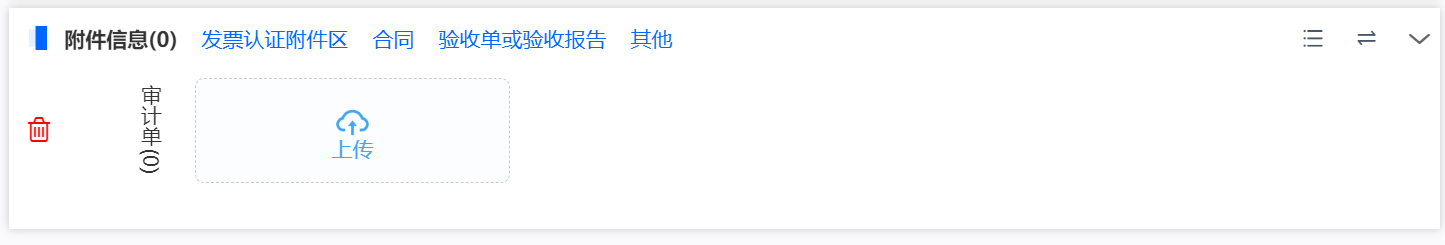 3.4.5填写结算信息默认使用汇款转账，操作步骤与日常报销单一致，这里不再赘述，详见2.1.43.4.6暂存/保存/提交/收回/撤销暂存，保存，提交，收回等流程与日常报销单一致，这里不再赘述，详见2.1.5~2.1.73.4.7资产报销填报界面及打印举例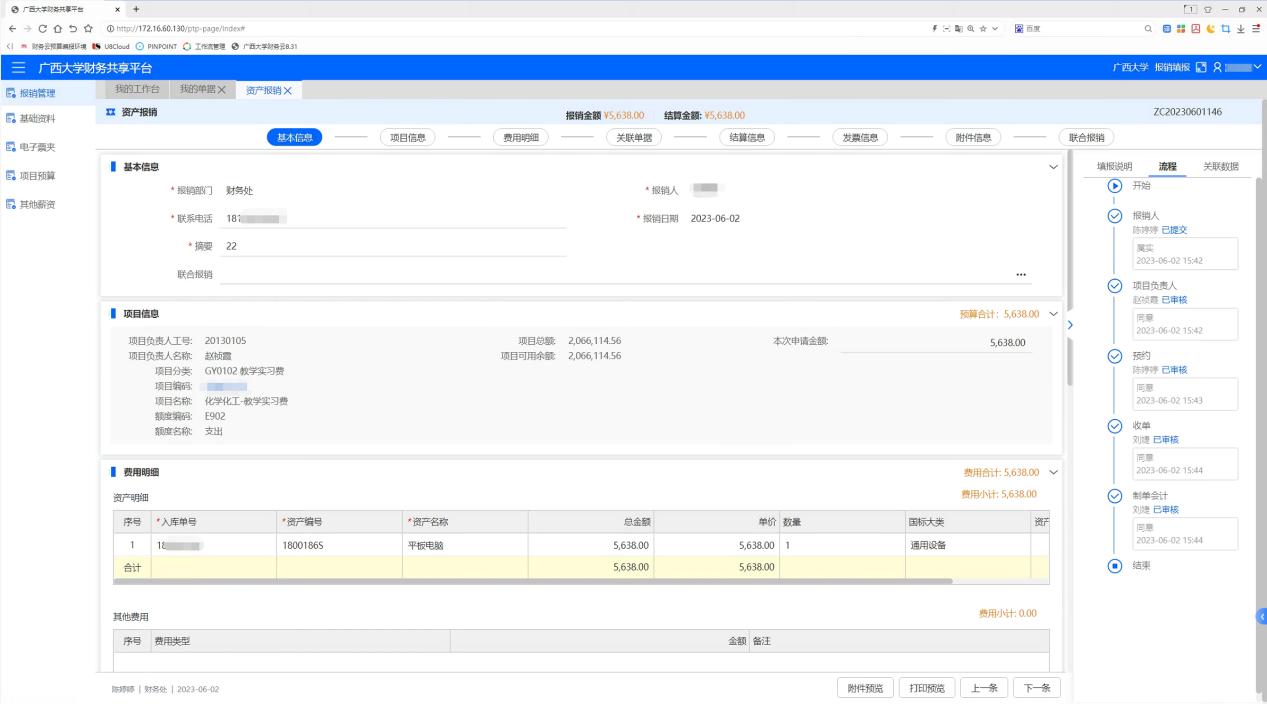 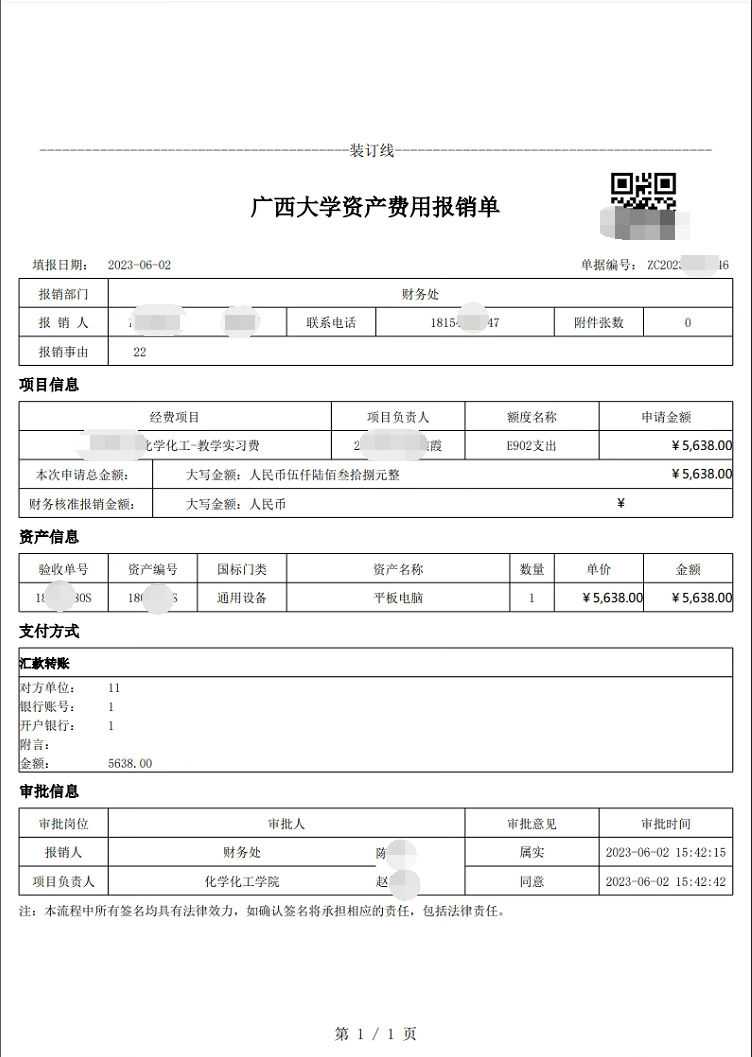 3.5市内交通单菜单路径：我的工作台-费用报销-点击对应报销类型文字，如点击“市内交通”进入填报界面。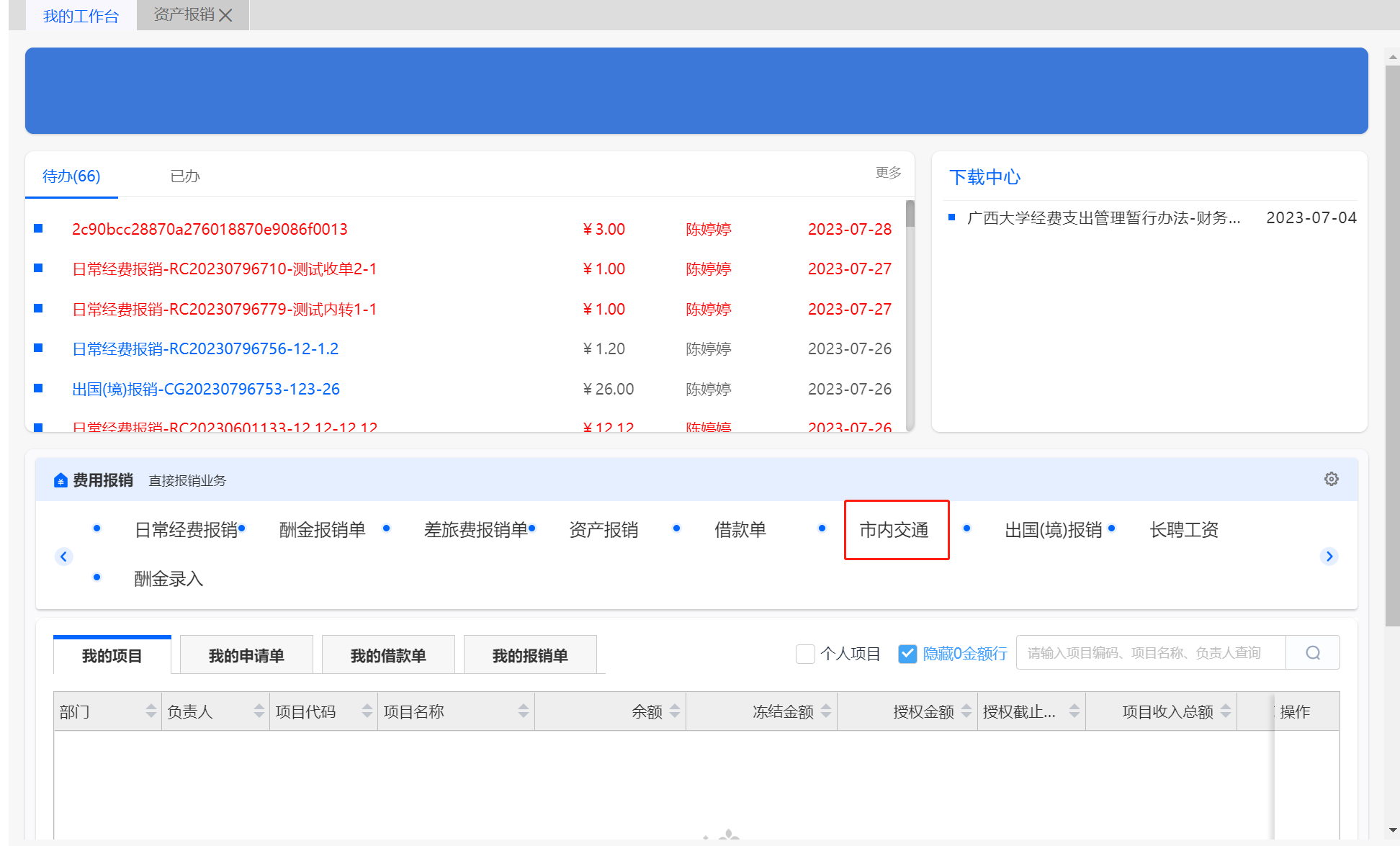 单据使用范围：市内交通费报销单主要用于填报市内交通费发票、租车费、过路过桥费等票据。3.5.1使用智能报销向导（有发票报销时建议使用此功能）点击，可以通过电子票夹或者新上传的发票，系统会通过OCR智能识别发票的信息，来帮助报销人快速完成报销单的填报。第一步，选择要报销的票据；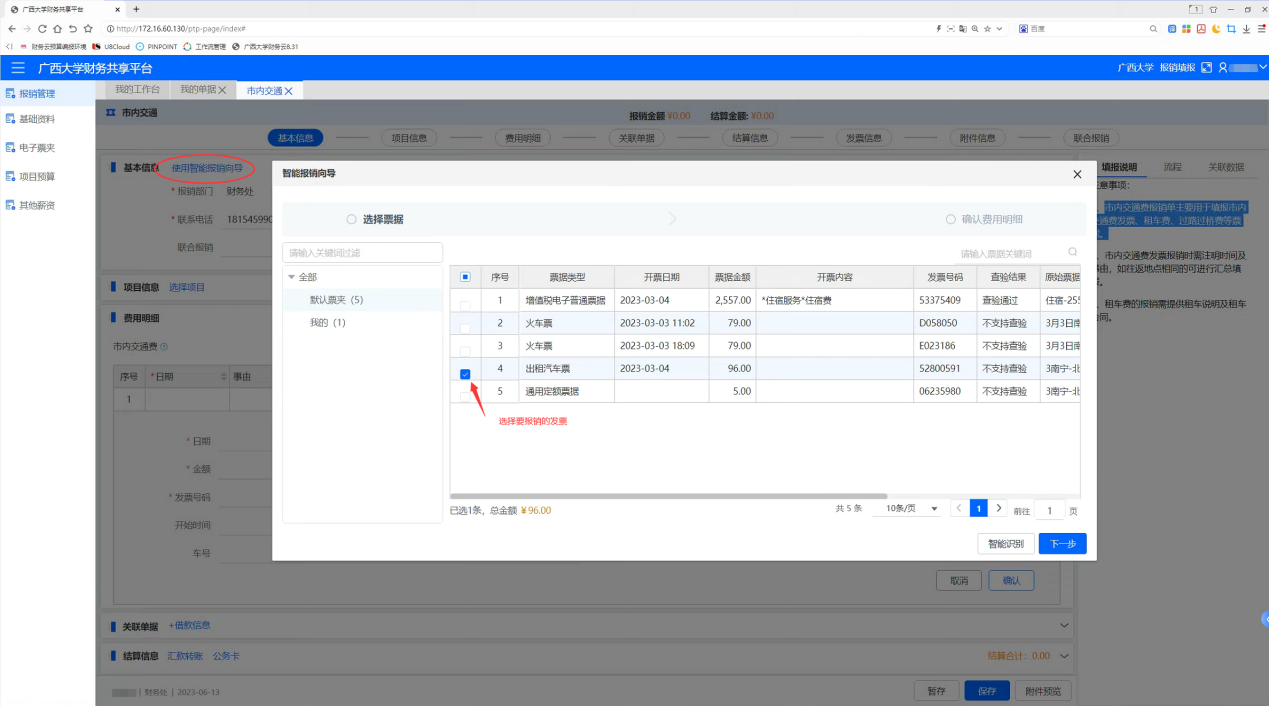 第二步，选择项目；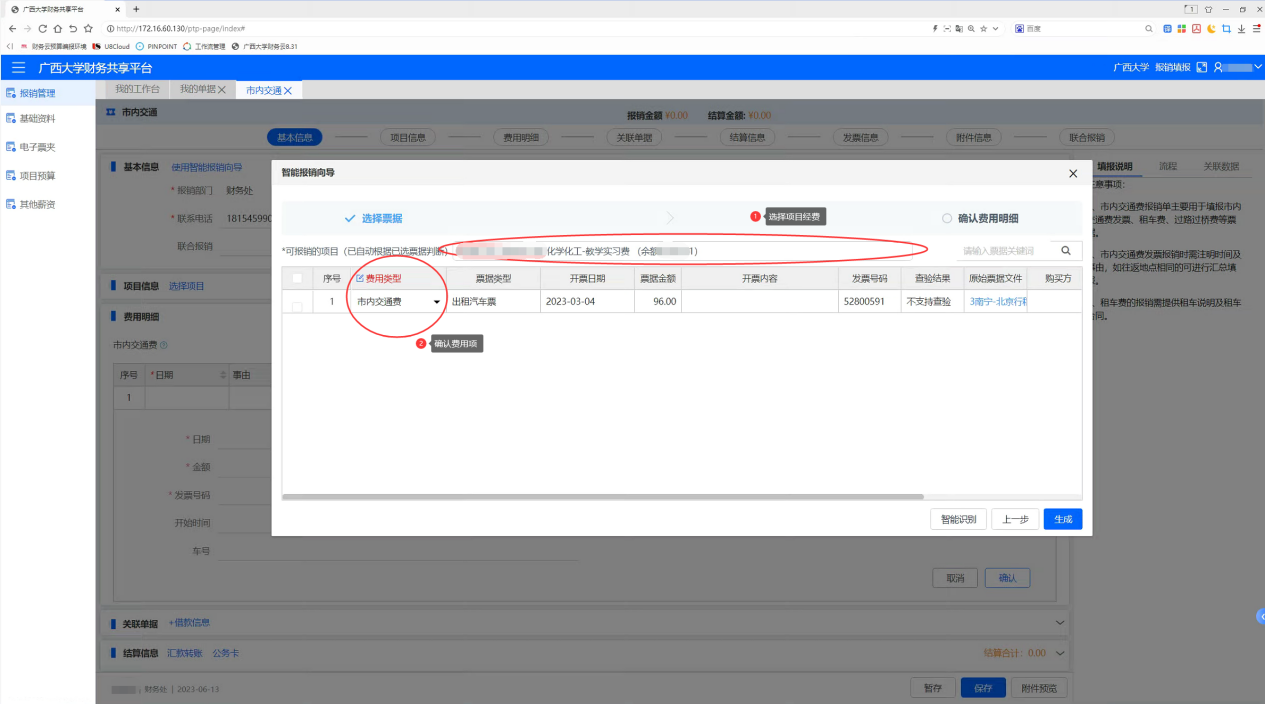 第三步，确认费用项。此时，发票会上传到报销单据。报销人可在发票信息的原始票据栏，点击蓝色字体或者点击预览，查阅上传的发票。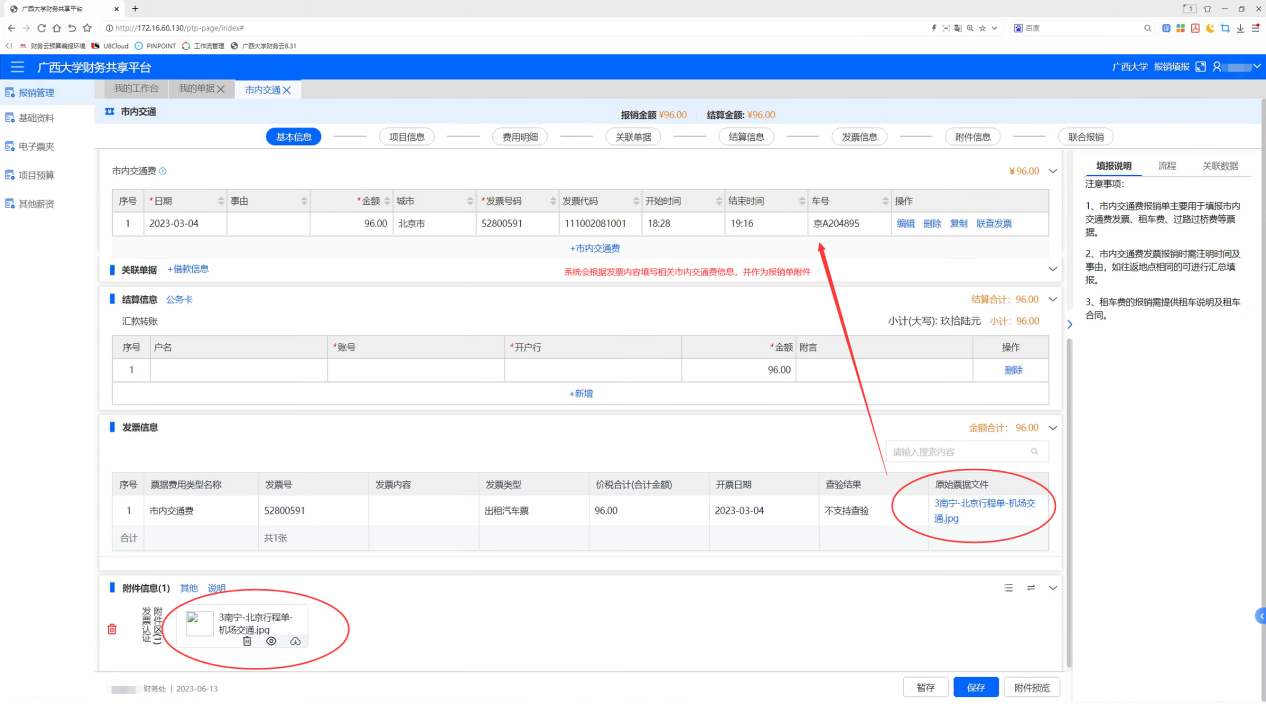 3.5.2选择项目信息点击，在弹出的选择项目窗口，可通过部门筛选或输入项目关键字定位至需要选择的项目，选中项目后点击【确定】。操作步骤与日常经费报销单一致，这里不再赘述，详见2.3.23.5.3填写/确认市内交通费用明细包括日期，城市，发票号码，时间，和金额。可通过【智能识别】、【选择票据】关联发票自动带出金额。或手动录入金额的方式填写。3.5.4上传附件信息点击附件信息下的上传按钮，出现附件上传界面，附件上传功能支持：下载、预览、删除操作。操作步骤与日常报销单一致，这里不再赘述，详见2.1.3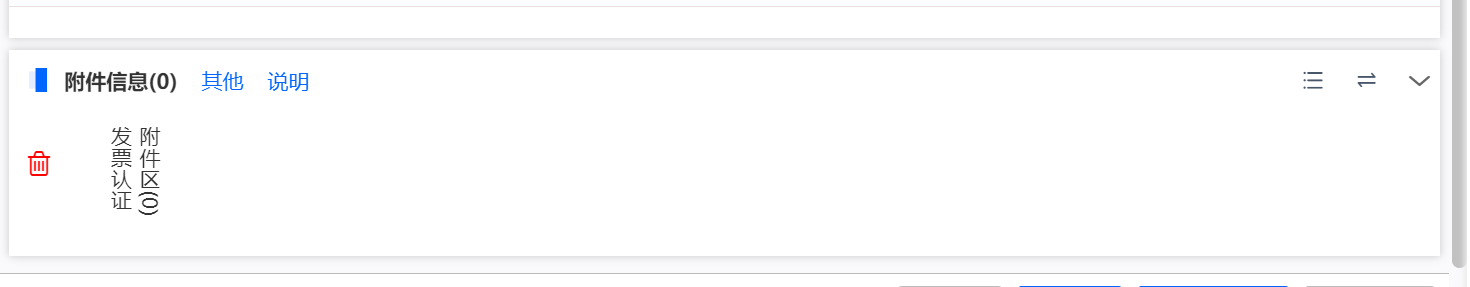 3.5.5填写结算信息默认使用汇款转账，操作步骤与日常报销单一致，这里不再赘述，详见2.1.4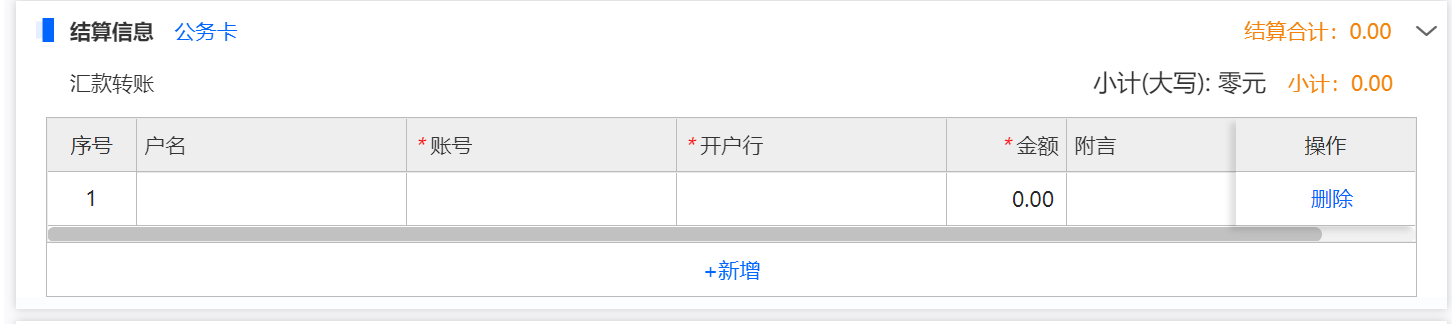 3.5.6暂存/保存/提交/撤消暂存，保存，提交等流程与日常报销单一致，这里不再赘述，详见2.1.5~2.1.73.5.7市内交通报销填报界面及打印举例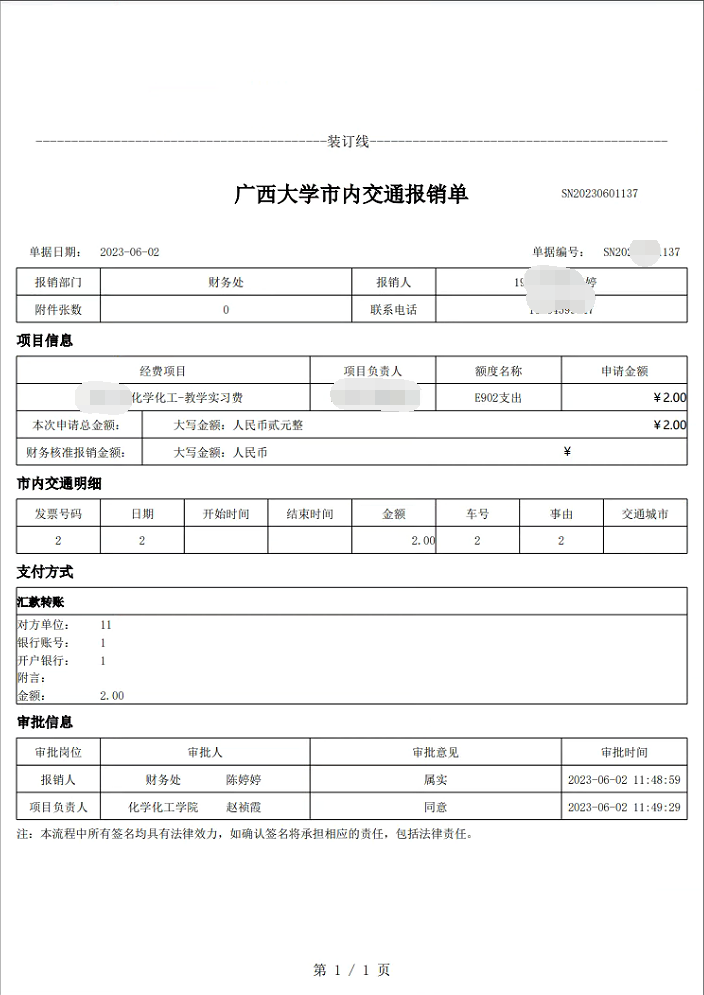 3.6借款单菜单路径：我的工作台-费用报销-点击对应报销类型文字，如点击“借款单”进入填报界面。（只有在职在编的报销人员才能填报借款单）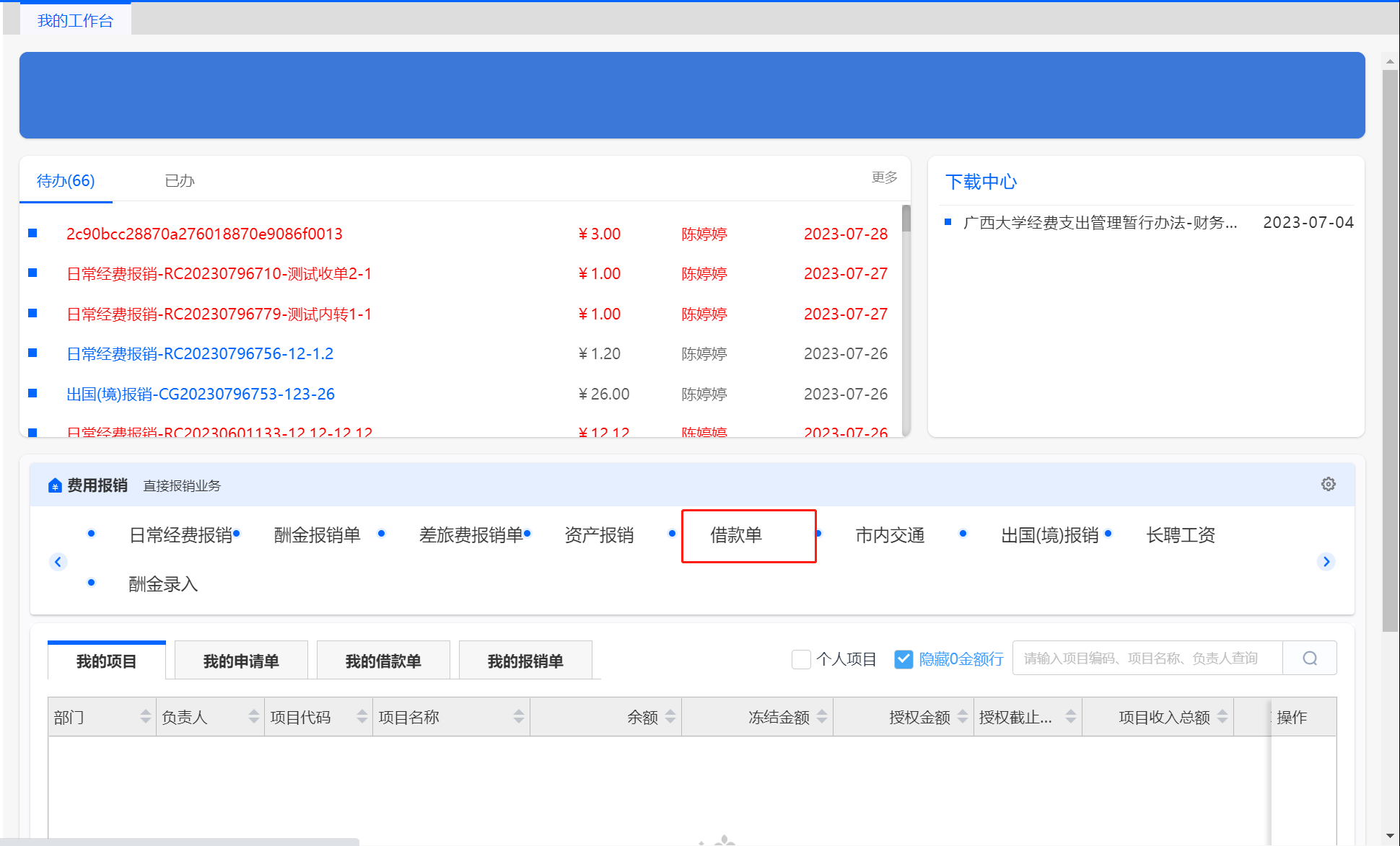 单据使用范围：在取得发票等报销原始资料之前，经经办人借支由学院暂时垫付，尚未结算的各类合同预付款、采购款、差旅费、学习进修费以及其他零星借款。3.6.1填写基本信息借款单基本信息包含借款日期(系统自动带出)，预计还款日期，借款金额，附件张数，借款类型（下拉选择-个人借款、单位预付款），借款事由。报销部门、报销人、联系电话默认为系统登录用户相关信息，联系电话可修改。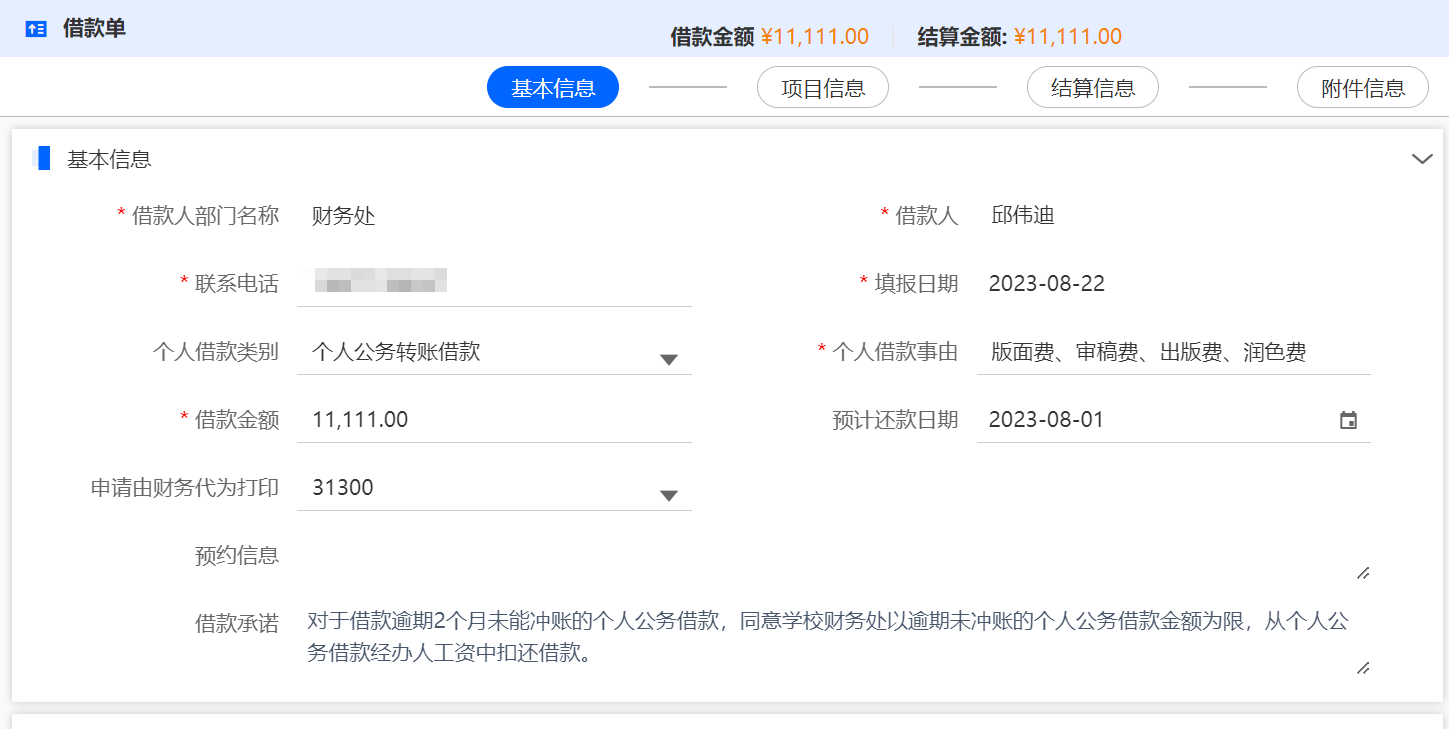 3.6.2填写项目信息点击，在弹出的选择项目窗口，可通过部门筛选或输入项目关键字定位至需要选择的项目，选中项目后点击【确定】。操作步骤与差旅报销单一致，这里不再赘述，详见2.3.23.6.3上传附件信息点击附件信息下的上传按钮，出现附件上传界面，附件上传功能支持：下载、预览、删除操作。操作步骤与日常报销单一致，这里不再赘述，详见2.1.3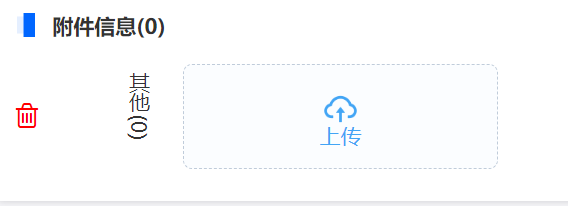 3.6.4填写结算信息默认使用汇款转账，操作步骤与日常报销单一致，这里不再赘述，详见2.1.4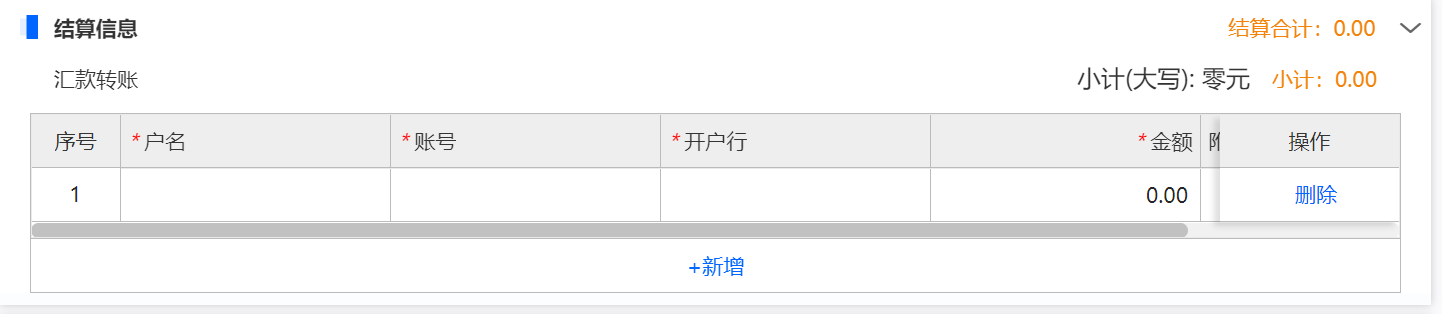 3.6.5暂存/保存/提交/撤销暂存，保存，提交等流程与日常报销单一致，这里不再赘述，详见2.1.5~2.1.73.6.6借款单填报界面及打印举例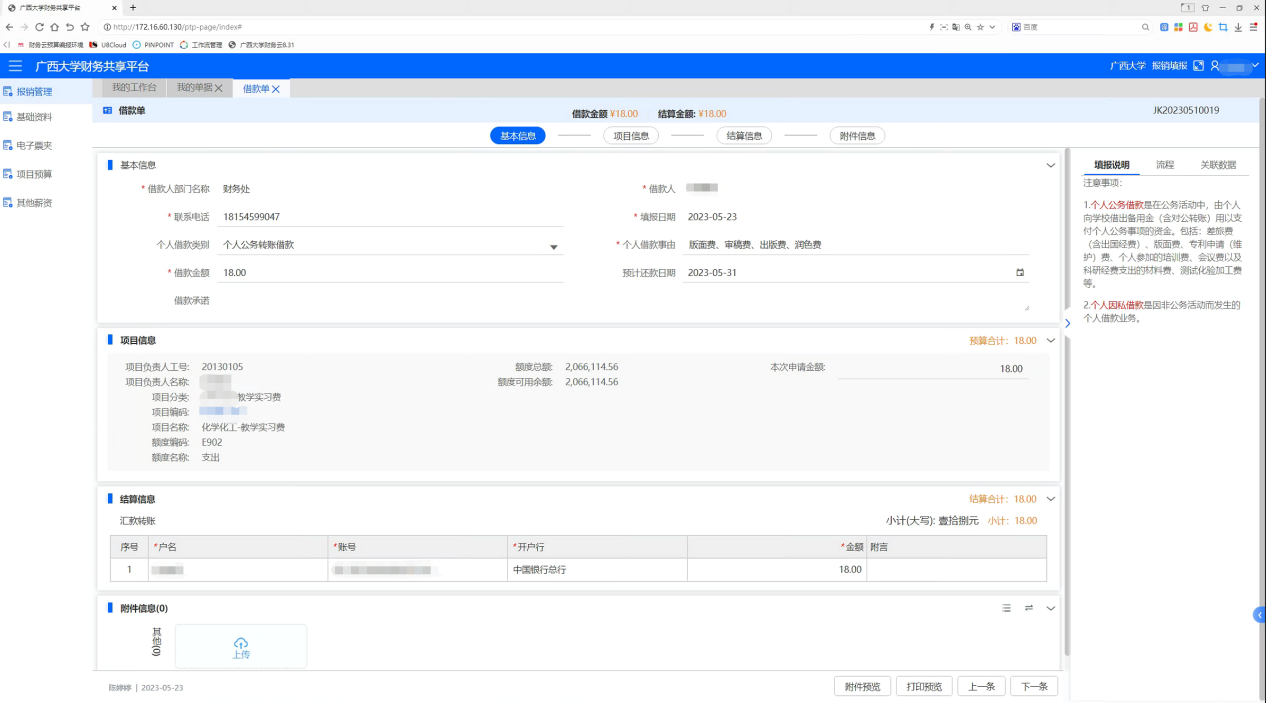 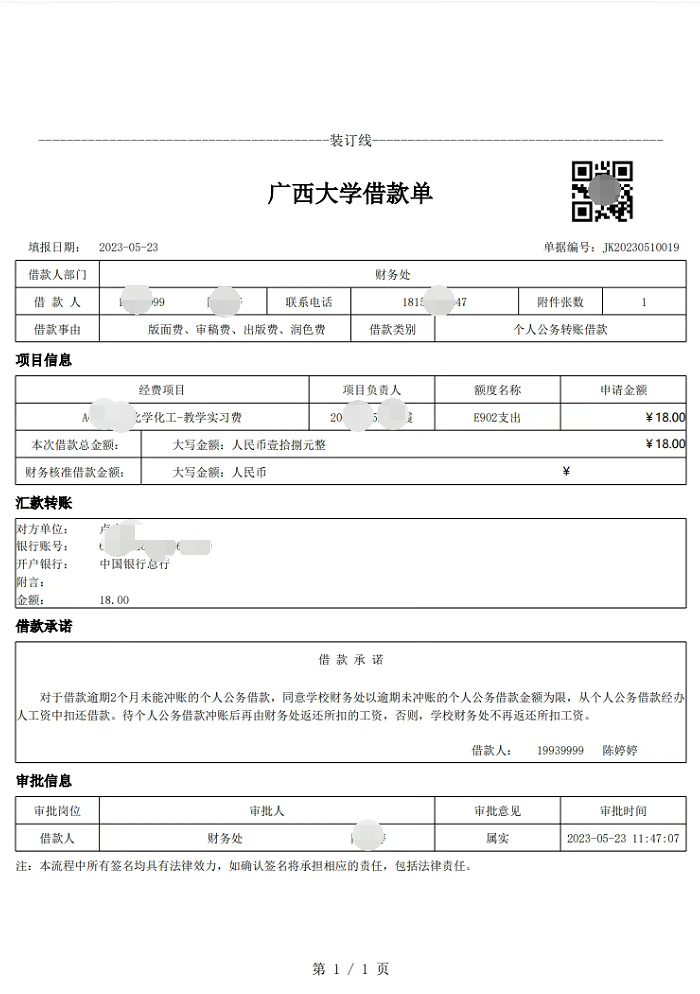 3.7酬金报销单菜单路径：我的工作台-费用报销-点击对应报销类型文字，如点击“酬金报销单”进入填报界面。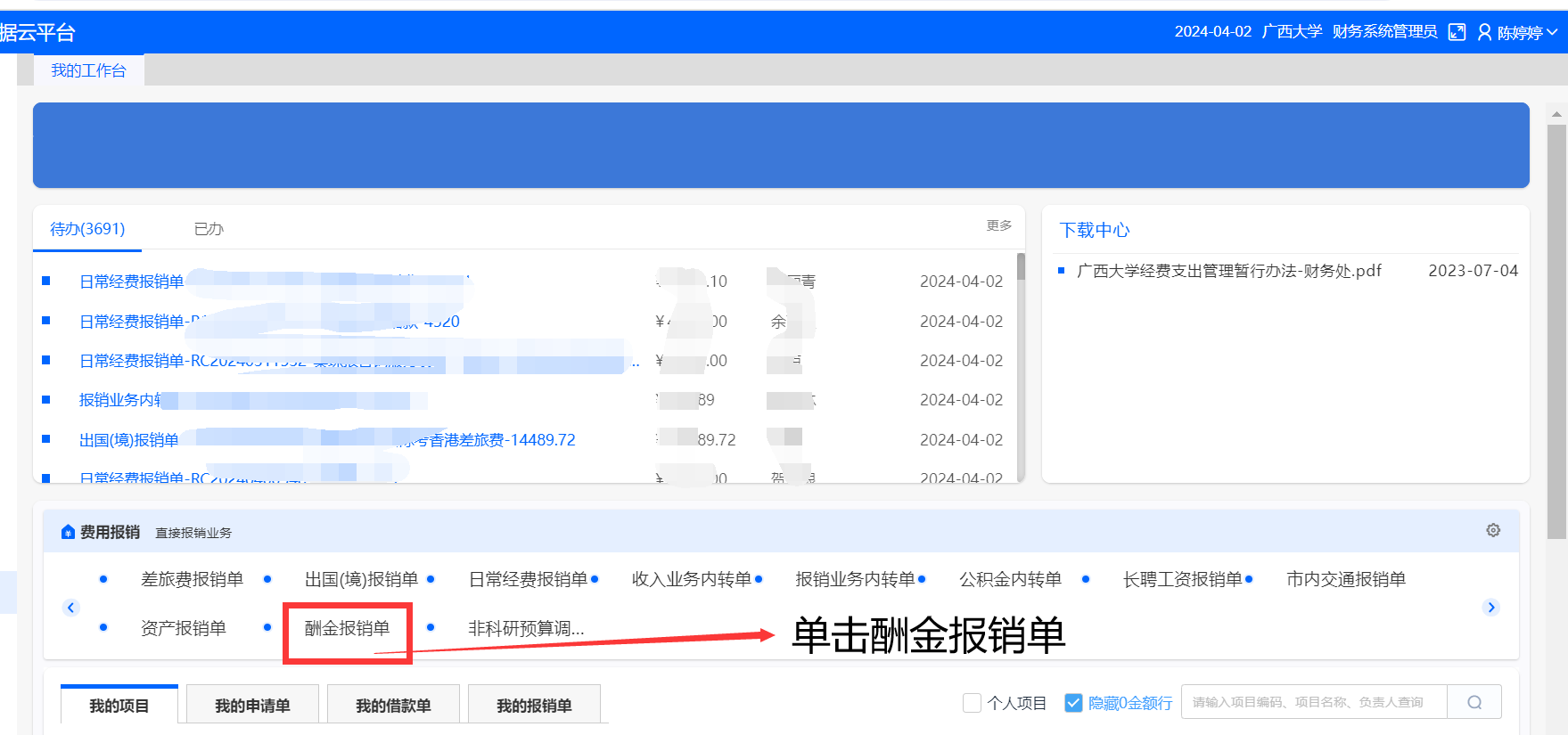 单据使用范围：填报在职、长聘、退休、学生、助研、外聘等人员的酬金3.7.1填写基本信息     酬金报销单基本信息包含报销部门，报销人，联系电话，报销日期，发放类型，摘要。报销部门，报销人，报销日期默认为系统登录用户相关信息。联系电话，摘要为可修改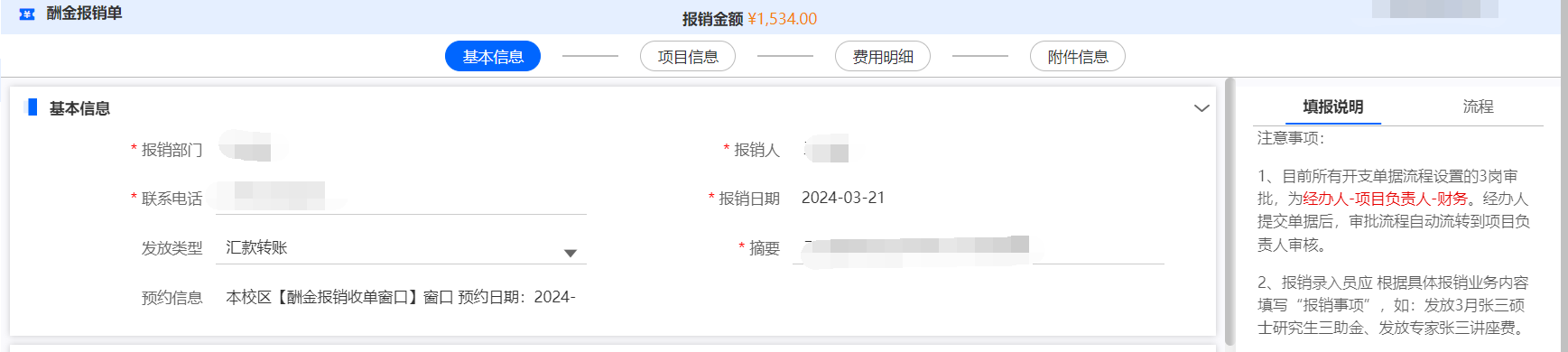 3.7.2填写项目信息点击，在弹出的选择项目窗口，可通过部门筛选或输入项目关键字定位至需要选择的项目，选中项目后点击【确定】。操作步骤与差旅报销单一致，这里不再赘述，详见2.3.23.7.3填写费用明细     选择发放类别，选择发放项目，点新增，输入要发放人员的名字或工号回车选择人员，输入发放金额，点确定。如要发放多个人员可以导入发放名单。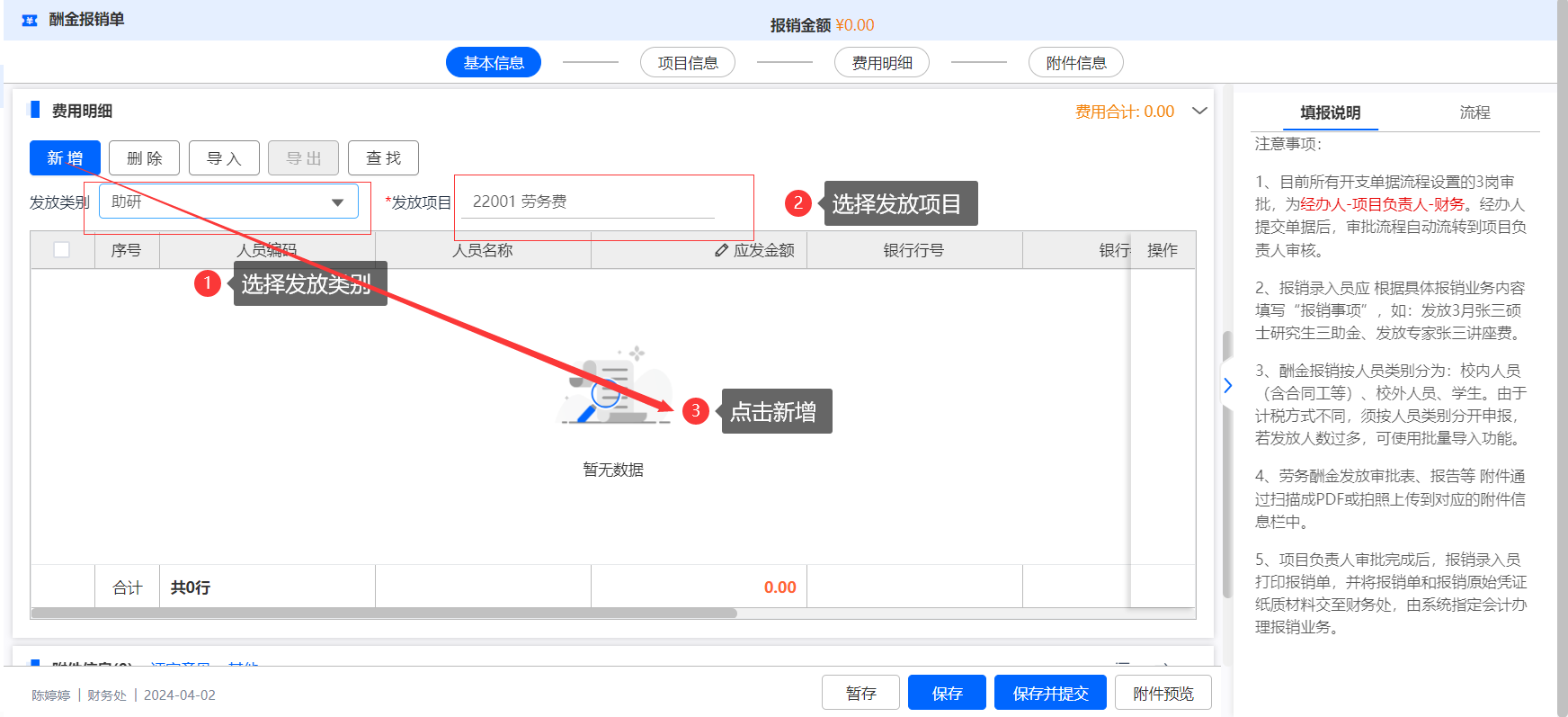 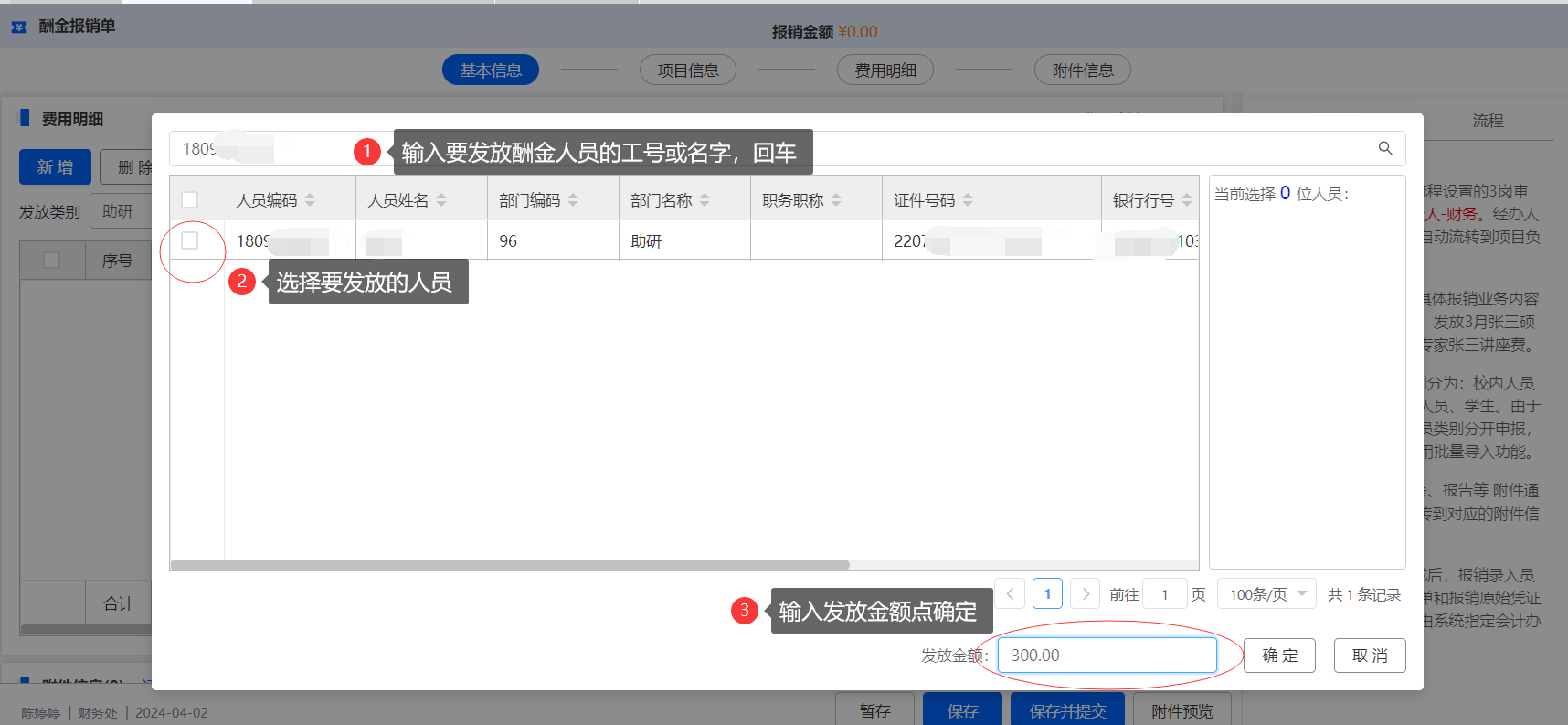 3.7.4上传附件信息点击附件信息下的上传按钮，出现附件上传界面，附件上传功能支持：下载、预览、删除操作。操作步骤与日常报销单一致，这里不再赘述，详见2.1.3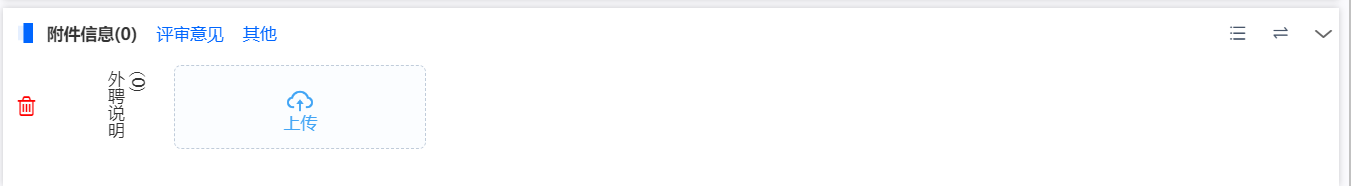 3.7.5暂存/保存/提交/撤销暂存，保存，提交，撤销等流程与日常报销单一致，这里不再赘述，详见2.1.5~2.1.73.7.6酬金报销单填报界面及打印举例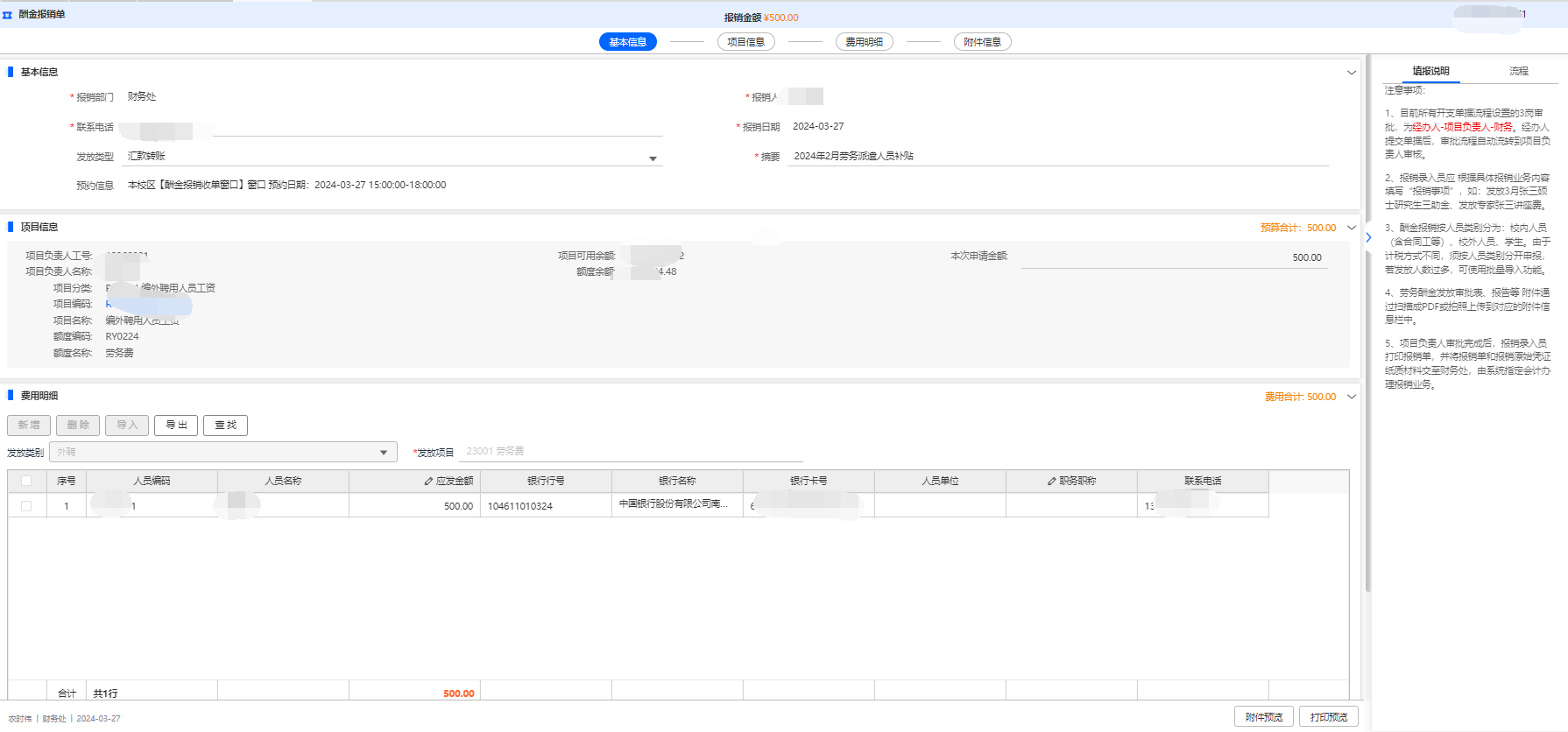 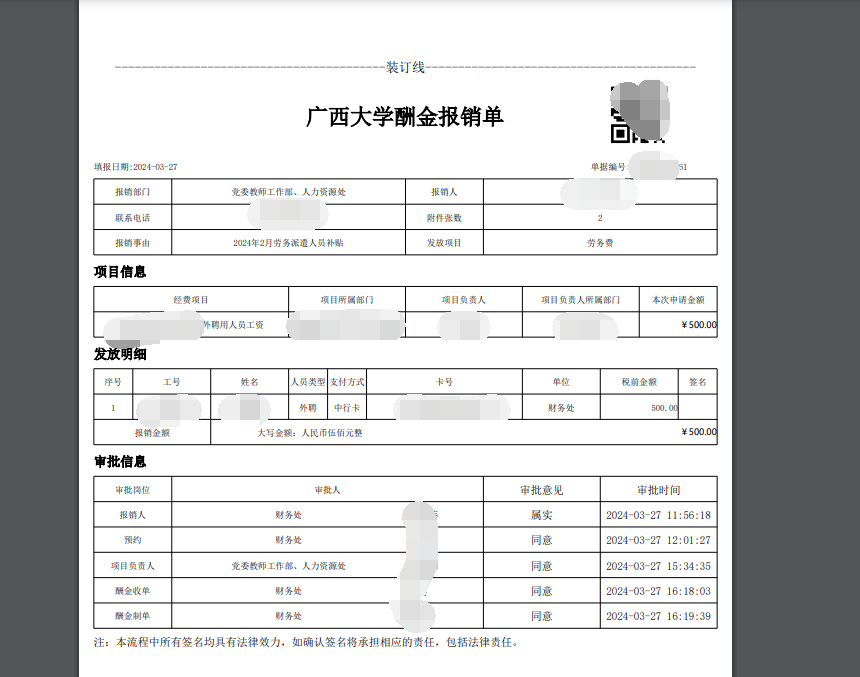 3.8长聘工资报销单 菜单路径：我的工作台-费用报销-点击对应报销类型文字，如点击“长聘工资报销单”进入填报界面。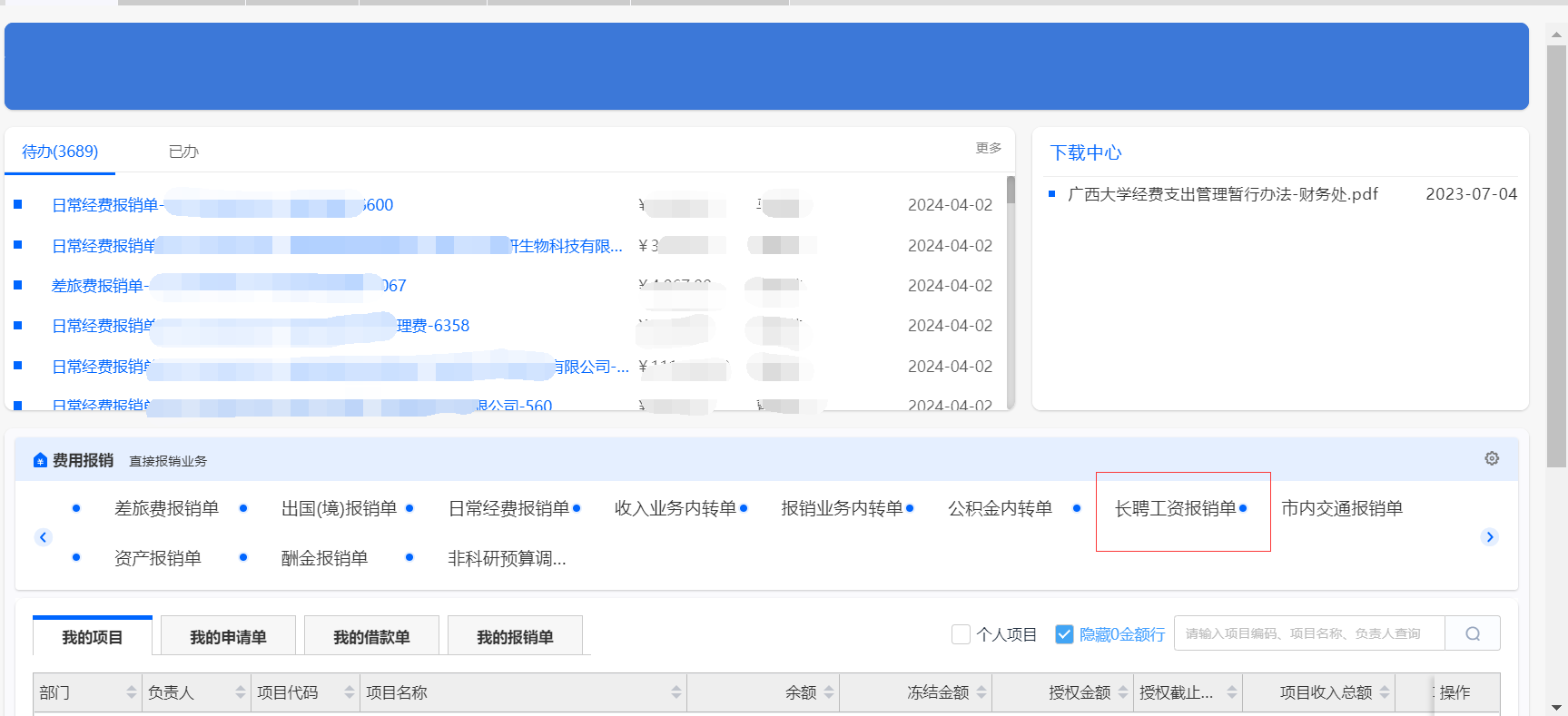 单据使用范围：长聘人员薪酬报销。3.8.1填写基本信息     长聘工资报销单基本信息包含报销部门，报销人，联系电话，报销日期，摘要。报销部门，报销人，报销日期默认为系统登录用户相关信息。联系电话，摘要为可修改3.8.2填写项目信息点击，在弹出的选择项目窗口，可通过部门筛选或输入项目关键字定位至需要选择的项目，选中项目后点击【确定】。操作步骤与差旅报销单一致，这里不再赘述，详见2.3.23.8.3填写费用明细     选择发放类别，点新增，输入要发放人员的名字或工号回车选择人员，输入发放金额，点确定。如要发放多个人员可以导入发放名单。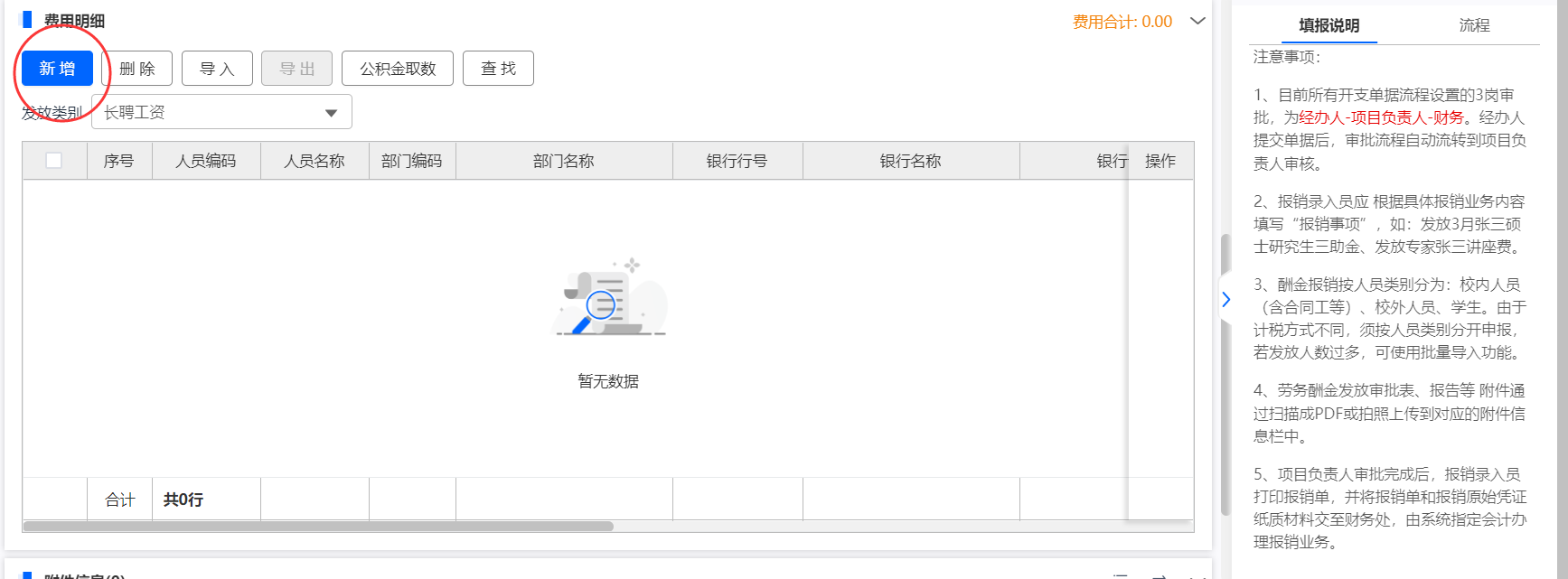 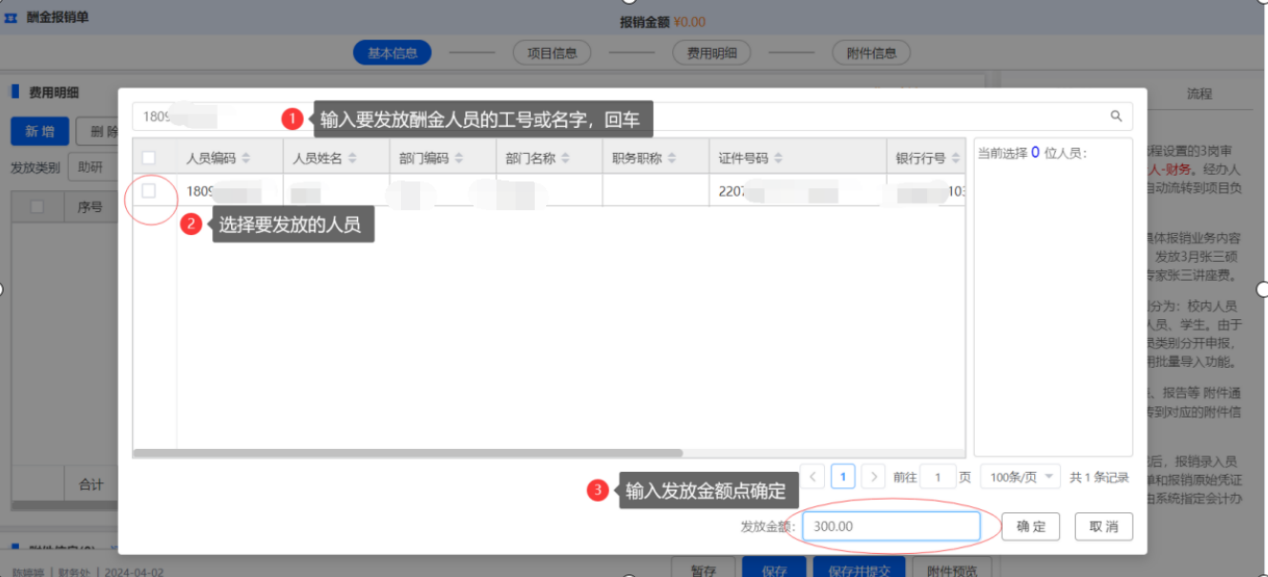 3.8.4编辑工资信息     编辑应发工资、医疗保险、养老保险、失业保险四项。（住房公积金为自动获取，如没有获取到可以手动点击公积金取数，其他项均为薪酬科填写）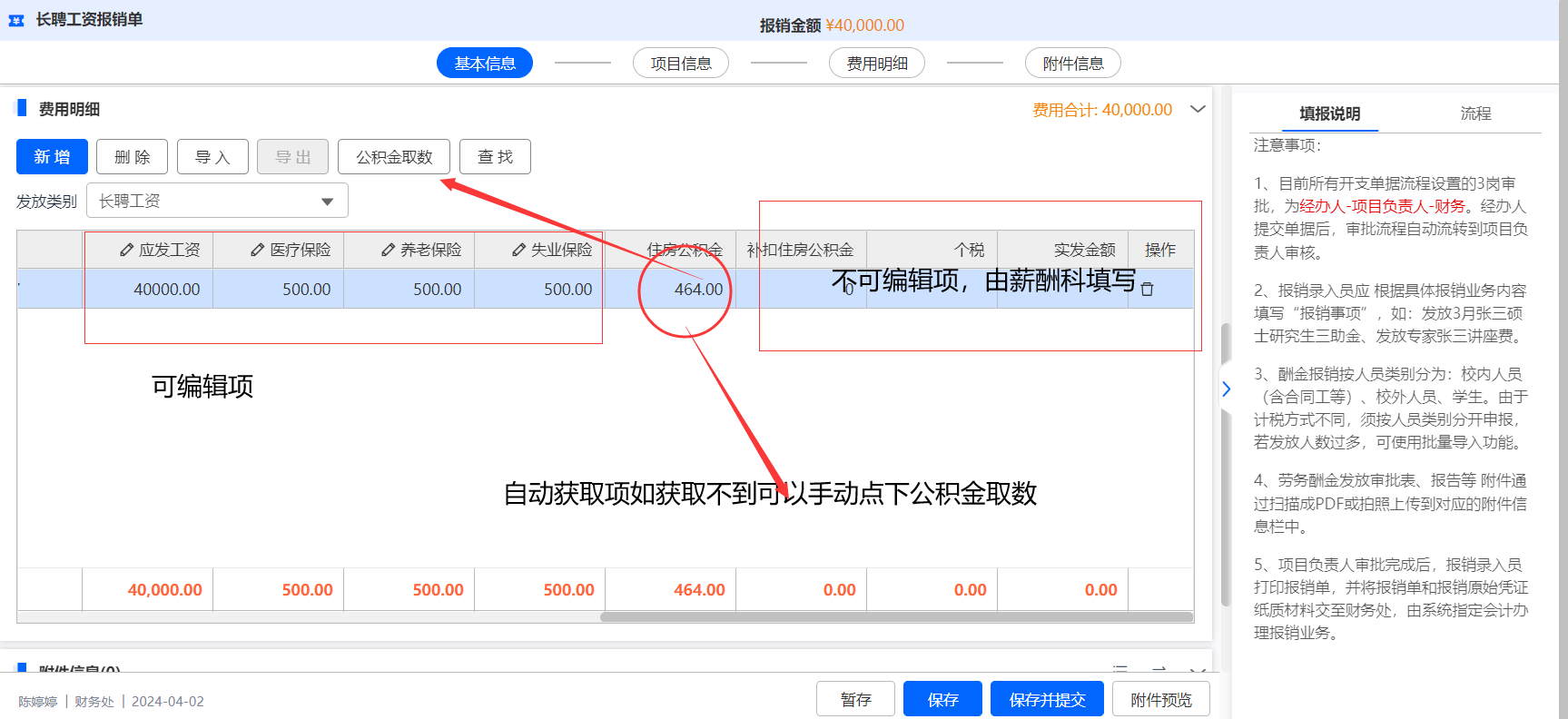 3.8.5上传附件信息点击附件信息下的上传按钮，出现附件上传界面，附件上传功能支持：下载、预览、删除操作。操作步骤与日常报销单一致，这里不再赘述，详见2.1.3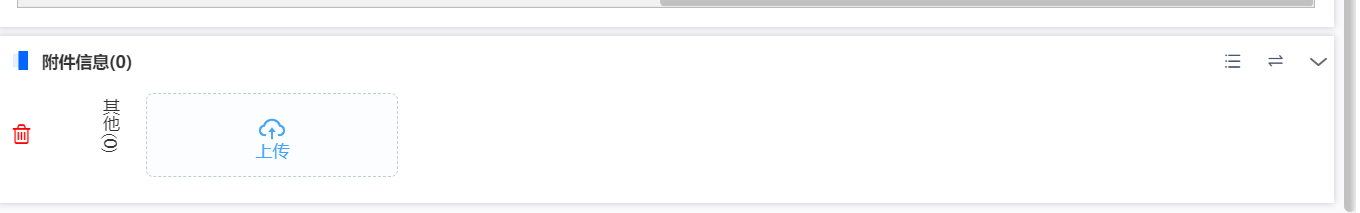 3.8.6暂存/保存/提交/撤销暂存，保存，提交，撤销等流程与日常报销单一致，这里不再赘述，详见2.1.5~2.1.73.8.7长聘工资报销单填报界面及打印举例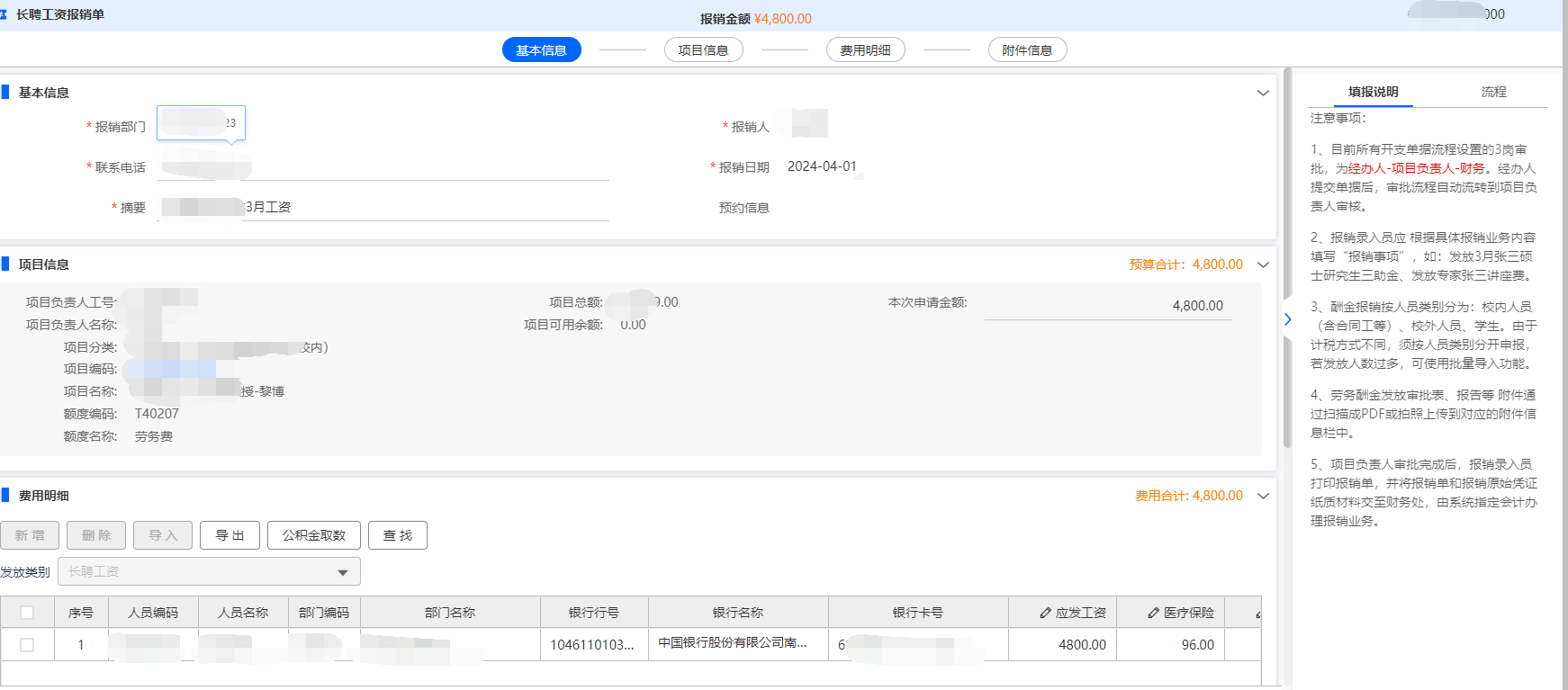 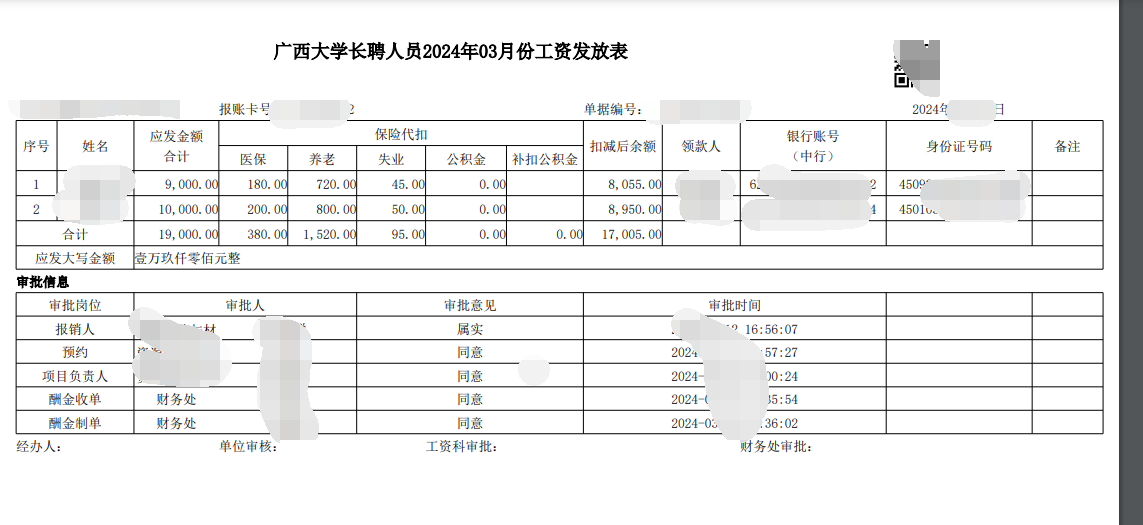 3.9收入业务内转单菜单路径：我的工作台-费用报销-点击对应报销类型文字，如点击“收入业务内转单”进入填报界面。收入业务内转单主要涉及网络使用费、查新（查引、查重）费、场地（教室）使用费、租金、高级职称专家评议费等费用的内转。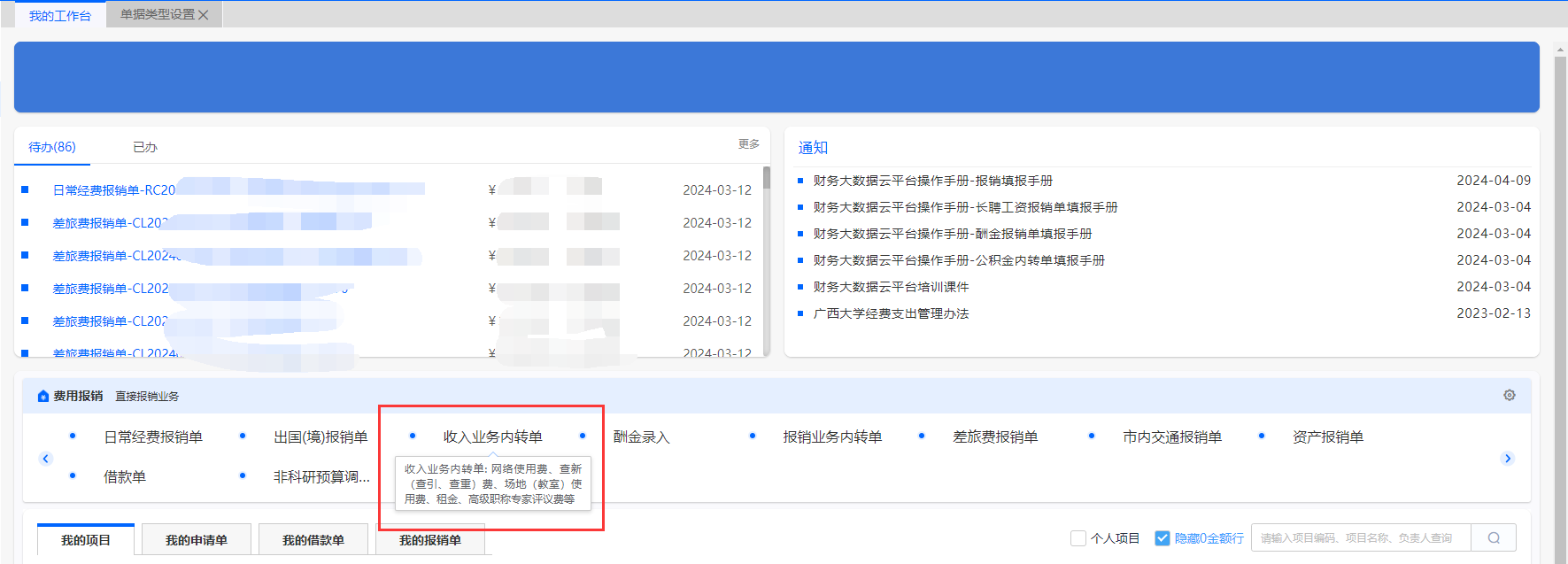 3.9.1填写基本信息     收入业务内转单基本信息包含报销部门，报销人，联系电话，报销日期，内转收款单位，收入内转项目，用途。报销部门，报销人，报销日期默认为系统登录用户相关信息。联系电话，内转收款单位，收入内转项目，用途为可修改3.9.2填写项目信息点击，在弹出的选择项目窗口，可通过部门筛选或输入项目关键字定位至需要选择的项目，选中项目后点击【确定】。操作步骤与差旅报销单一致，这里不再赘述，详见2.3.23.9.3填写费用明细     填写费用名称，费用金额即可，结算信息不用填写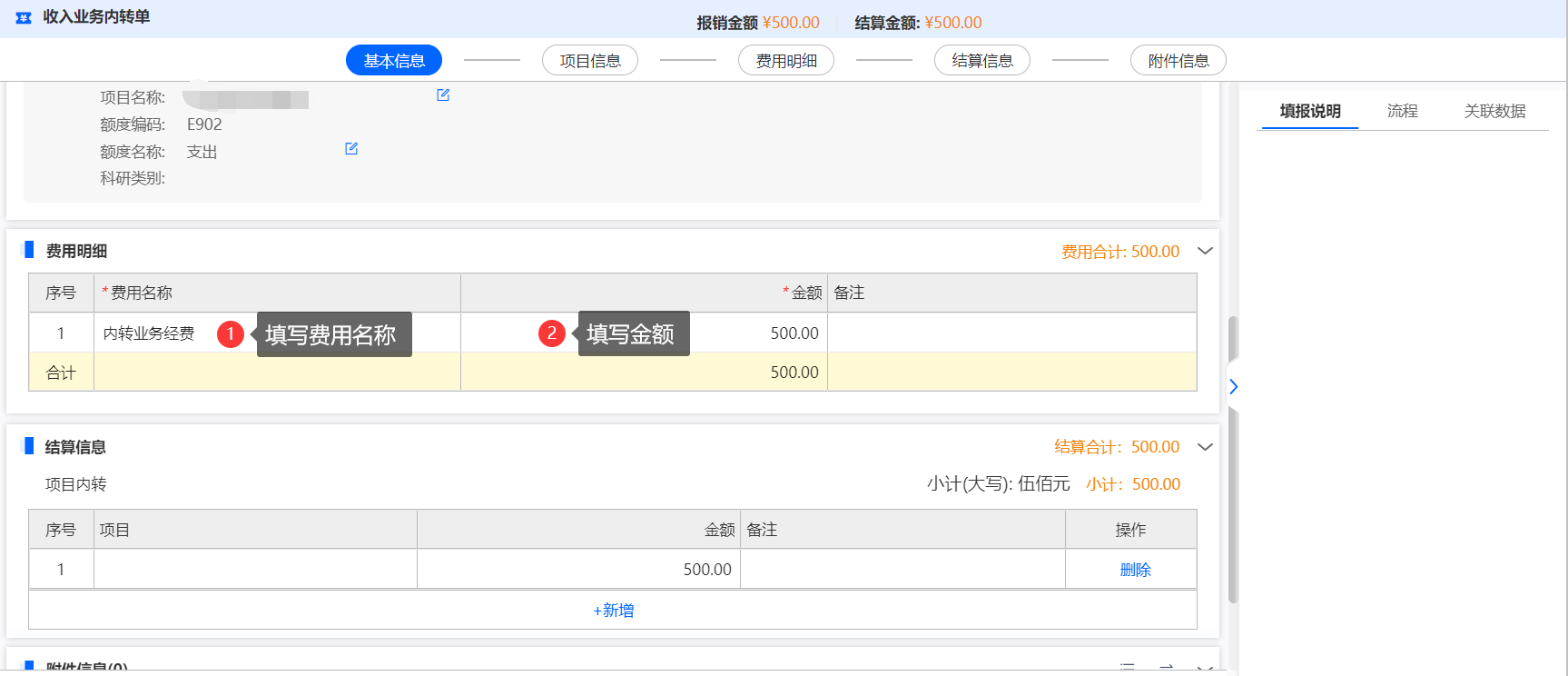 3.9.4上传附件信息点击附件信息下的上传按钮，出现附件上传界面，附件上传功能支持：下载、预览、删除操作。操作步骤与日常报销单一致，这里不再赘述，详见2.1.3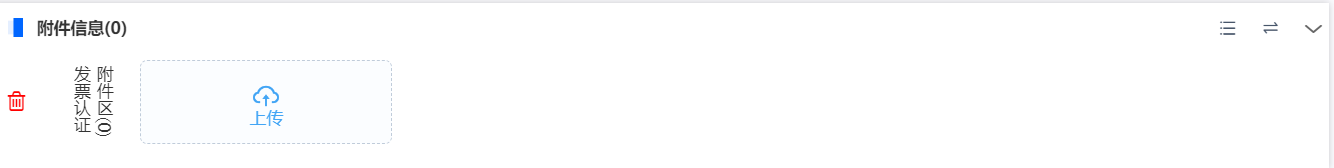 3.9.5暂存/保存/提交/撤销暂存，保存，提交，撤销等流程与日常报销单一致，这里不再赘述，详见2.1.5~2.1.73.9.6收入内转单填报界面及打印举例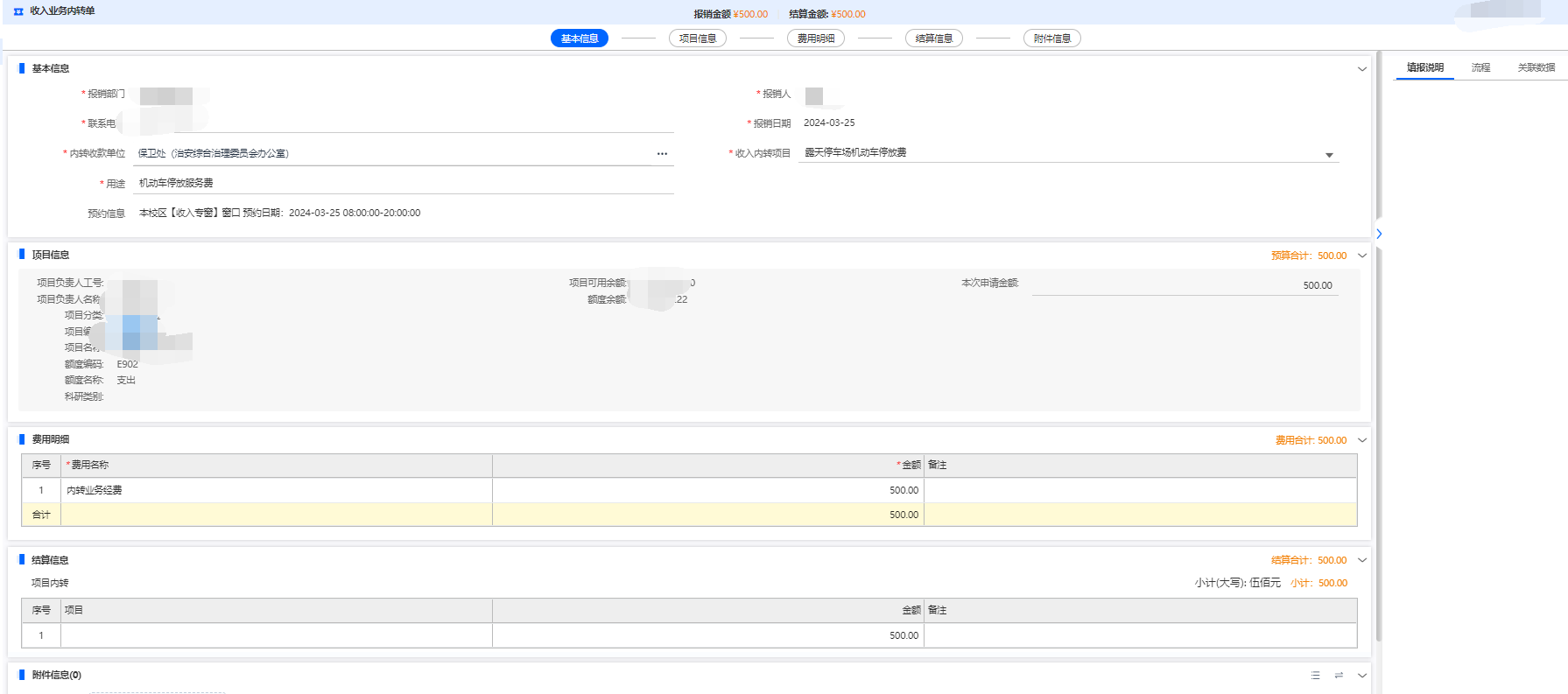 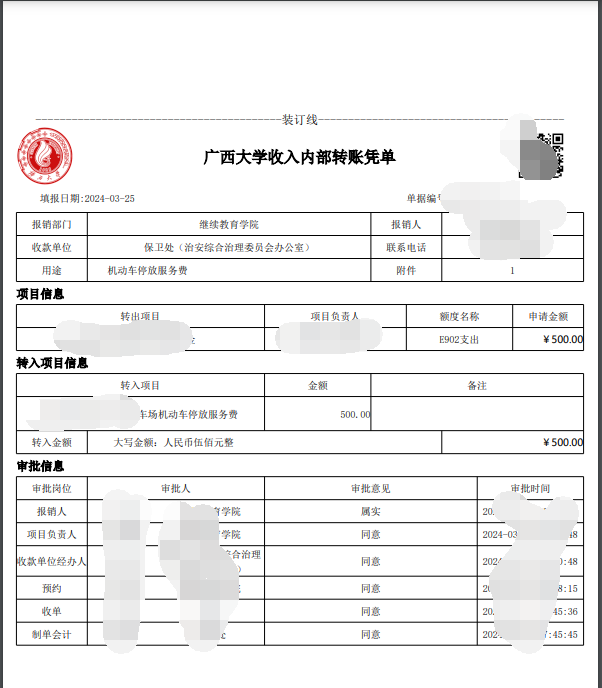 3.10报销业务内转单 菜单路径：我的工作台-费用报销-点击对应报销类型文字，如点击“报销业务内转单”进入填报界面。报销业务内转单主要涉及博士生资源占用费、测试费、送审费、水费、电费、保险、职业年金等费用的内转。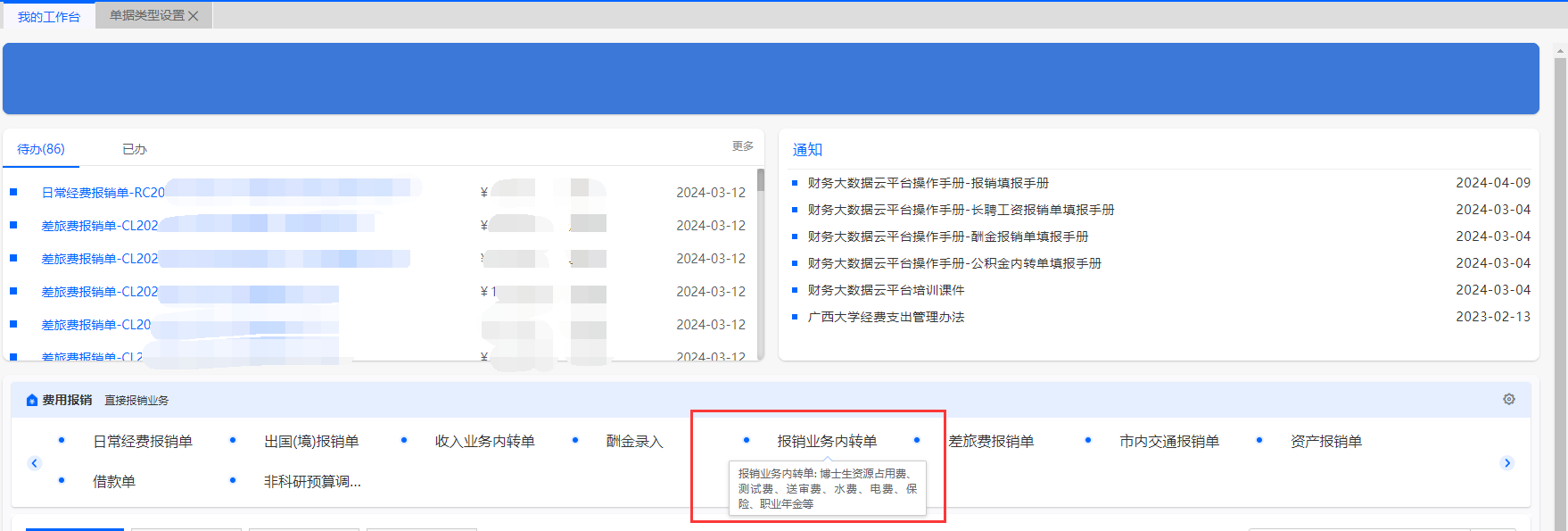 3.10.1填写基本信息     报销业务内转单基本信息包含报销部门，报销人，联系电话，报销日期，备注填写说明。报销部门，报销人，报销日期默认为系统登录用户相关信息。联系电话，备注填写说明为可修改3.10.2填写项目信息点击，在弹出的选择项目窗口，可通过部门筛选或输入项目关键字定位至需要选择的项目，选中项目后点击【确定】。操作步骤与差旅报销单一致，这里不再赘述，详见2.3.23.10.3填写费用明细     填写具体费用金额，备注即可。（费用为0的，备注信息填写无）结算信息不用填写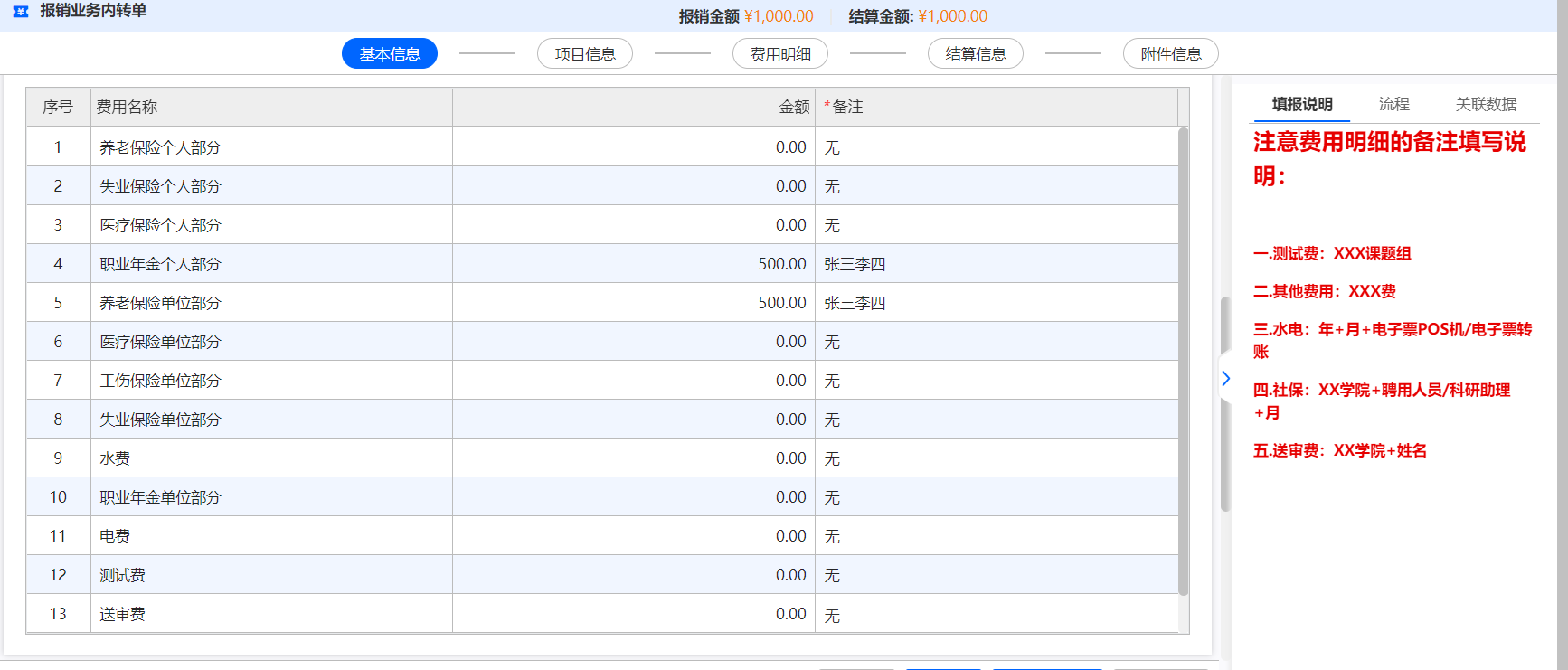 3.10.4上传附件信息点击附件信息下的上传按钮，出现附件上传界面，附件上传功能支持：下载、预览、删除操作。操作步骤与日常报销单一致，这里不再赘述，详见2.1.33.10.5暂存/保存/提交/撤销暂存，保存，提交，撤销等流程与日常报销单一致，这里不再赘述，详见2.1.5~2.1.73.10.6报销内转单填报界面及打印举例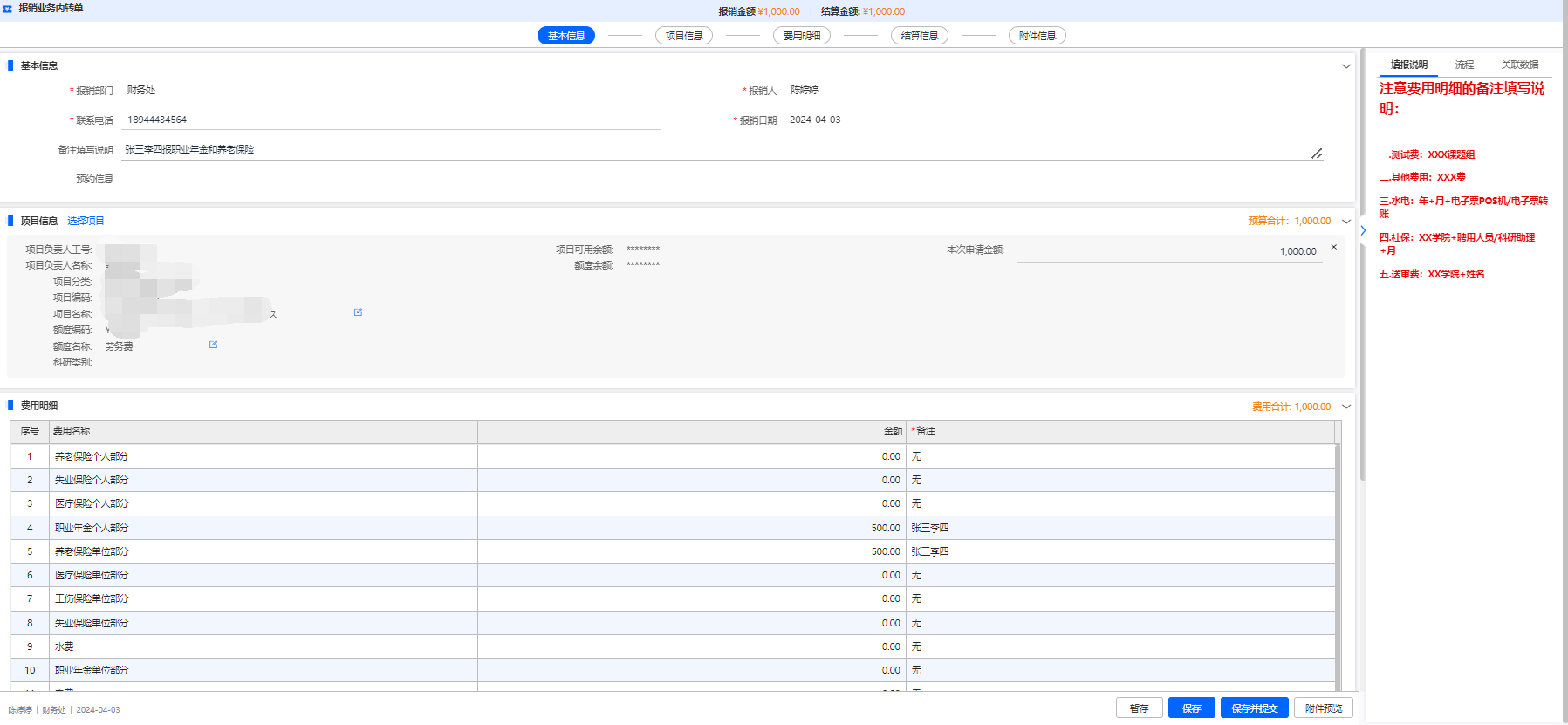 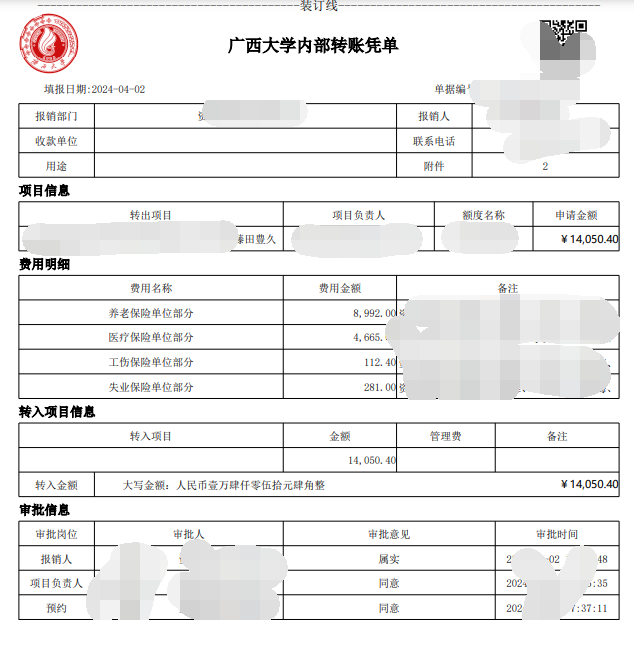 3.11非科研预算调整申请单 菜单路径：我的工作台-费用报销-点击对应报销类型文字，如点击“非科研预算调整申请单”进入填报界面。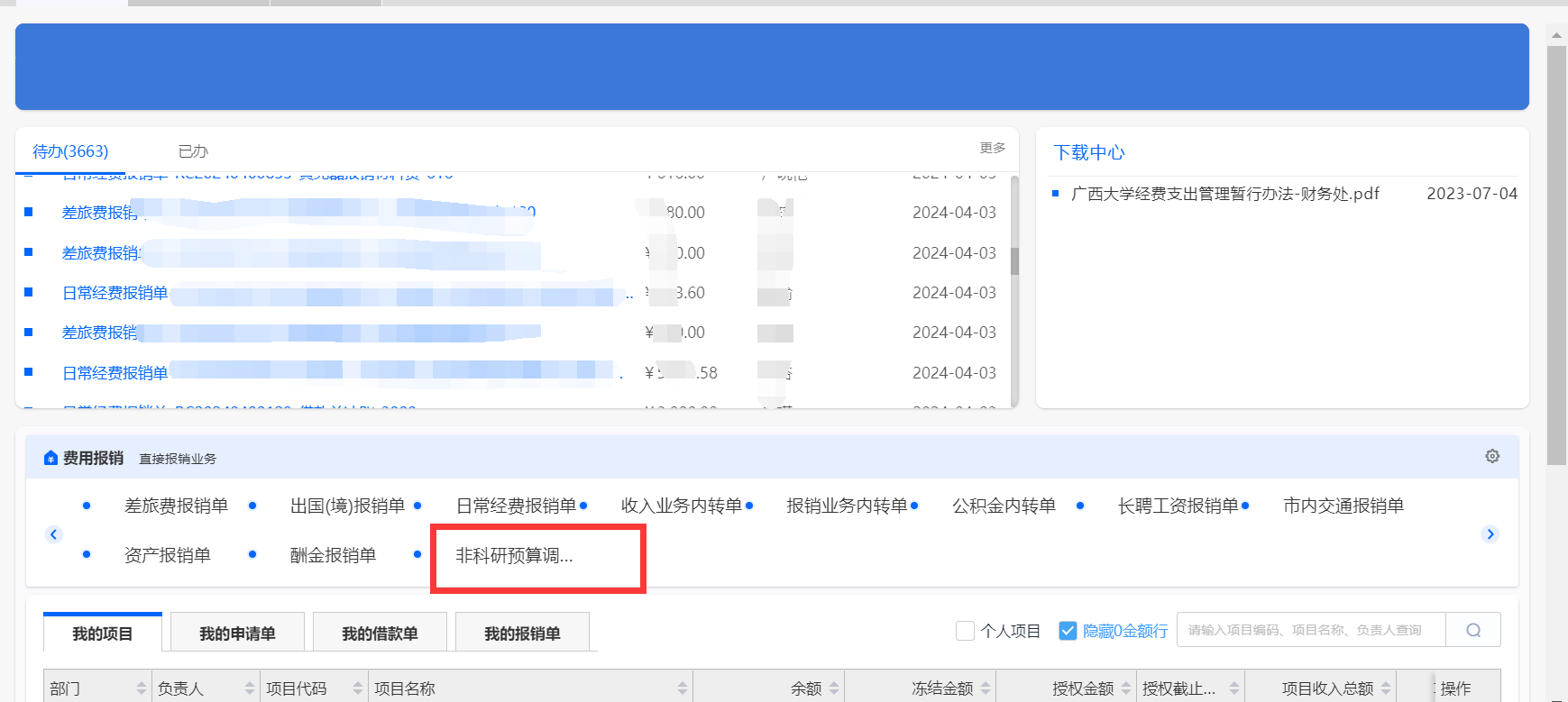      单据使用范围：预算额度间调整及将项目未分配金额分配至额度3.11.1填写基本信息     报销业务内转单基本信息包含报销部门，报销人，制单人电话，报销日期，报销事由，报销类型。报销部门，报销人，报销日期默认为系统登录用户相关信息。制单人电话，报销事由，报销类型为可修改3.11.2填写费用明细点添加，输入项目号回车即可选择项目。项目选择后即可编辑要调整的具体额度，要调出的额度用负数填写，要调入的额度用正数填写。（调出的金额必须等于调入金额）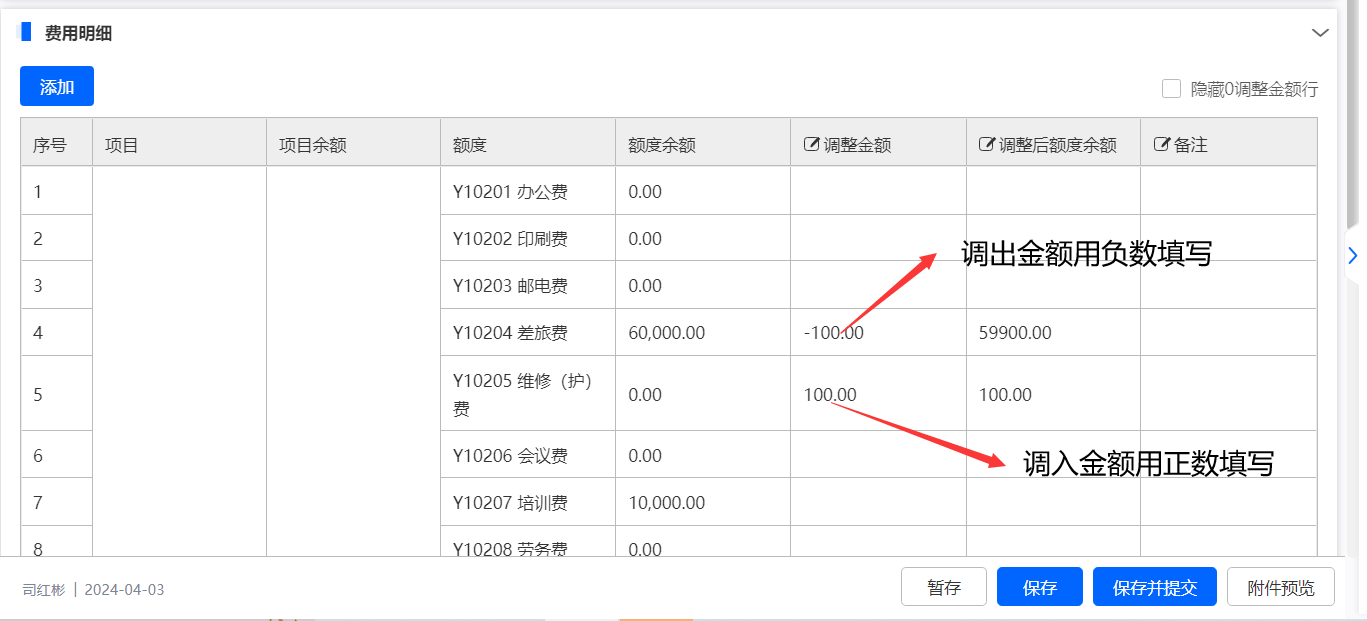 3.11.3上传附件信息点击附件信息下的上传按钮，出现附件上传界面，附件上传功能支持：下载、预览、删除操作。操作步骤与日常报销单一致，这里不再赘述，详见2.1.33.11.4暂存/保存/提交/撤销暂存，保存，提交，撤销等流程与日常报销单一致，这里不再赘述，详见2.1.5~2.1.73.11.5非科研预算调整申请单填报界面举例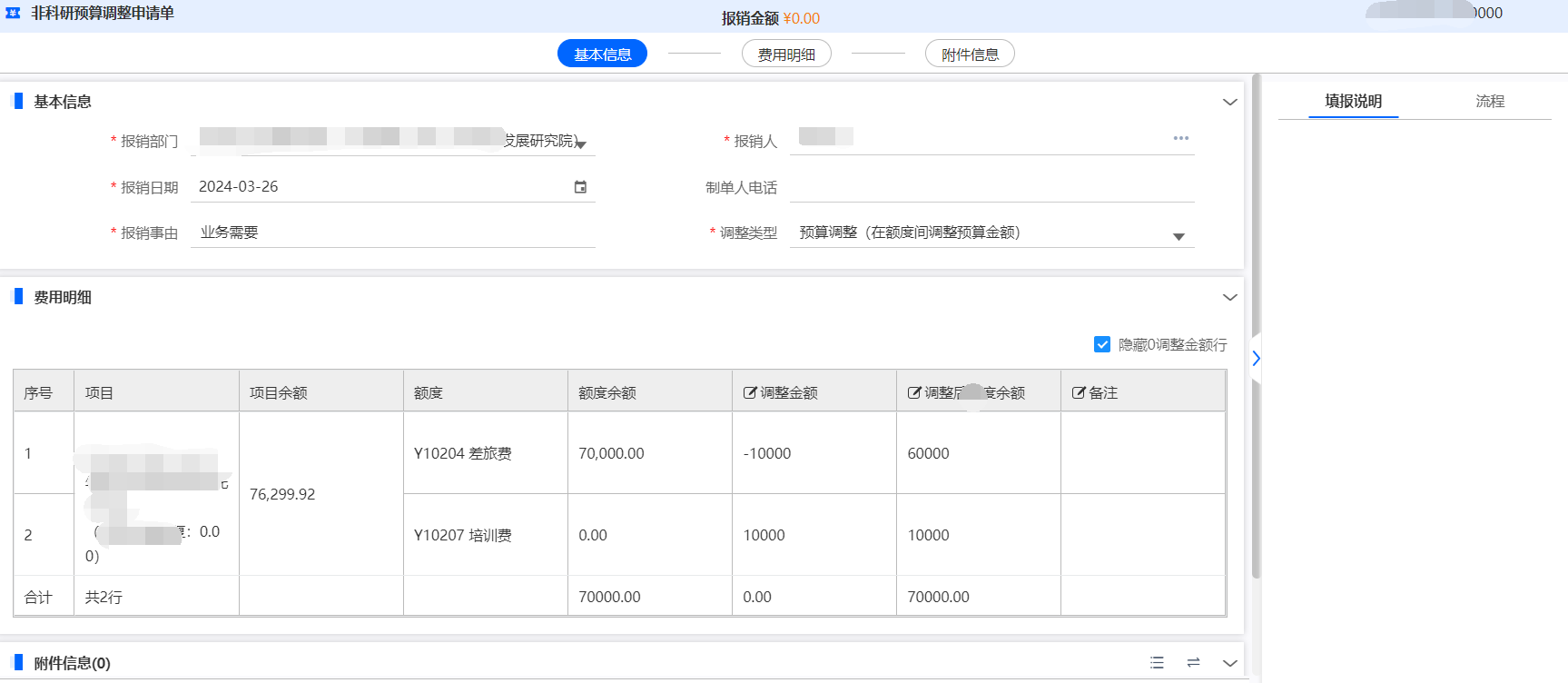 微信公众号操作4.1绑定个人信息微信搜索关注公众号：“广西大学财务部”，点击财务服务-财务系统，初次登录需要进行绑定。4.2上传发票  点击【我的票据】-【导入发票】操作上传发票。可使用拍照或相册上传发票。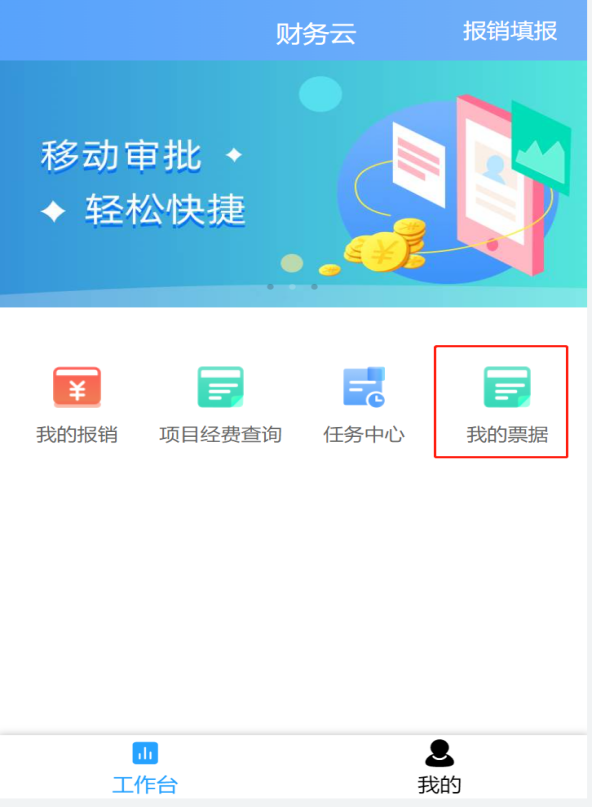 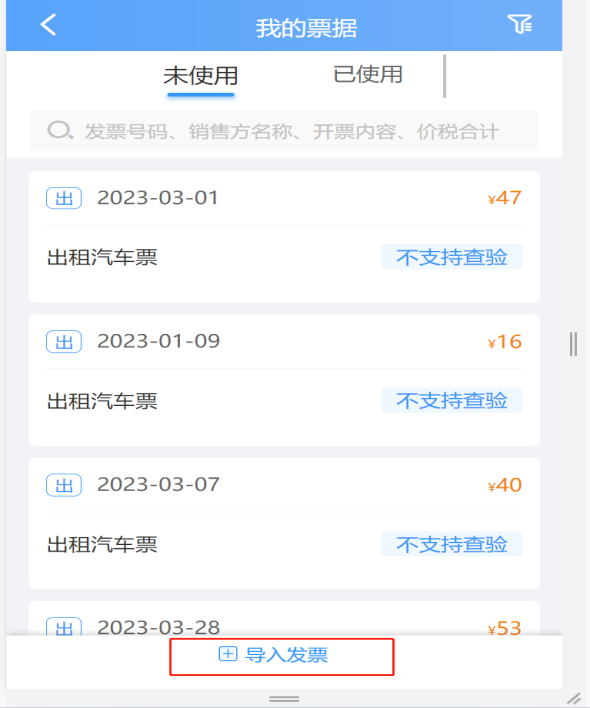 已上传好的发票会出现在【未使用】页签里，同时也会存在PC端，【电子票夹】-【我的发票】-【未使用】。即微信公众号操作上传的发票与PC端数据保持一致，无需二次上传至PC端。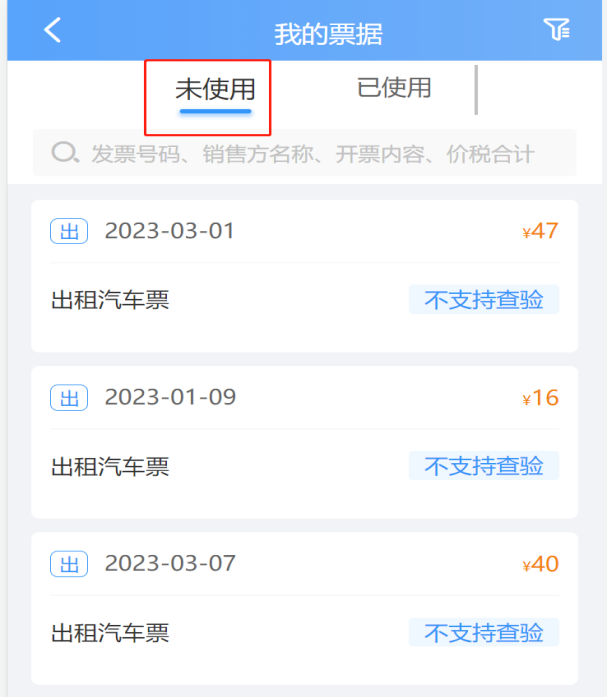 4.3清除微信公众号缓存点击右下角【我的】-点击“清理缓存”即可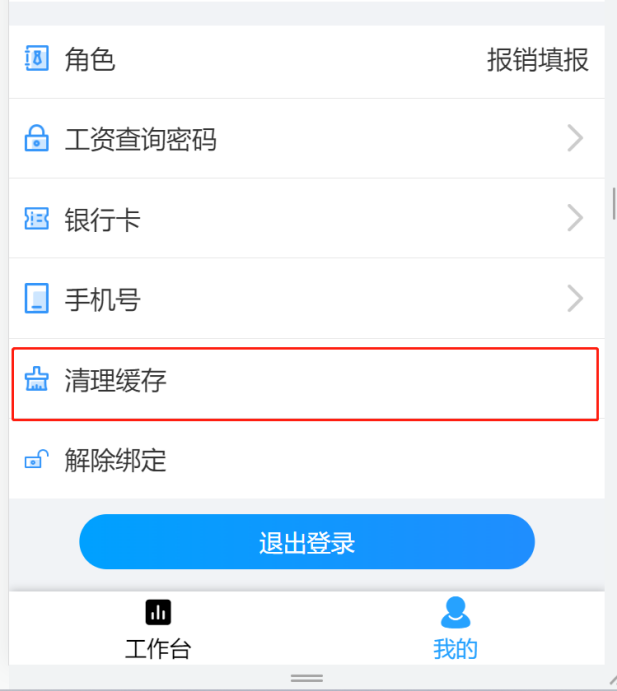 四、清除浏览器缓存在浏览器缓存过多时，系统可能会出现卡顿、点击“退出系统”没有反应等情况，此时需要清理浏览器缓存。在浏览器界面找到“设置”功能—“更多工具”—“清除浏览数据”可以对缓存进行清除操作。也可使用快捷键组合操作清除缓存（ctrl+shift+Del）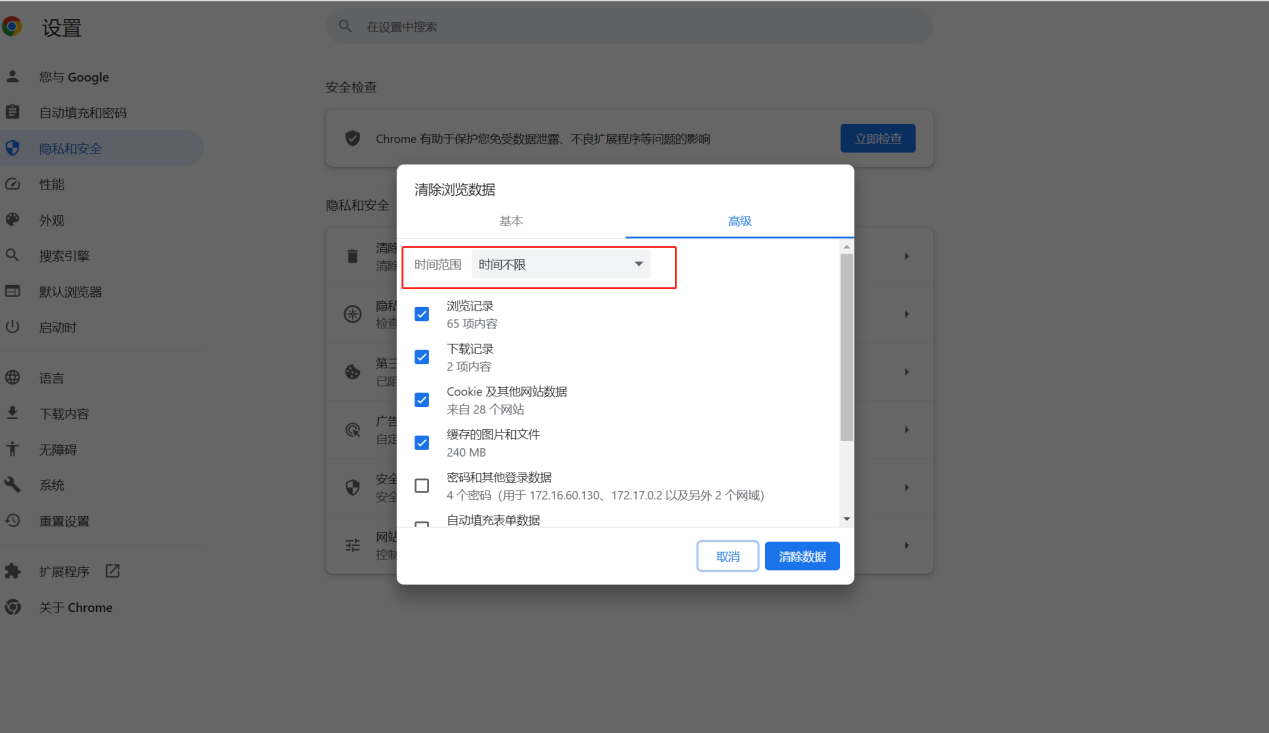 高级-时间范围选择“时间不限”